2nd DraftNational Plan of Action to Eliminate Child Labour (2021-2025)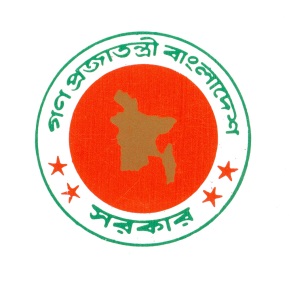 Ministry of Labour and Employment30th November 2020Table of ContentAknowledgementsNational Plan of Action to Eliminate Child Labour (2020-2025) is drafted by the Members of the drafting committee formed by National Child Labour Welfare Council under the leadership of Ministry of Labour Employment (MoLE). The Drafting Committee involved GO-NGO personnel including MoLE, DIFE, ILO, INCIDIN Bangladesh, Save the Children, UNICEF Bangladesh, Bangladesh Labour Foundation, Street Children and Children Rights, Mansuher Jonno Foundation, World Vision Bangladesh and Bangladesh Shishu Adhikar Forum. All the members of National Child Labour Welfare Council (NCLWC) have provided their inputs to enrich the draft NPA. It was discussed in inter-ministerial meetings and different Ministries given relevant inputs on that.The experience of implementing the previous NPA on Elimination of Child Labour (2012-2016) was reviewed. This provided a firm basis in identifying gaps, challenges and good practices. Recent studies and reviews on child labour situation carried out by the agency with the support of UNICEF and DFID also added clarity on the context in which the NPA has evolved. The experience of CLEAR project of ILO provided valuable insights into community based approaches and tested strategies, NPC from ILO. The consultative process carried out by INCIDIN under CLIMB project of Winrock International helped the National Child Labour Welfare Council to review context and strategies – specifically with respect to the hazardous child labour (HCL).  The study carried out by the Need Assessment Working Group provided perspectives and strategic options in the context of COVID-19. As a whole it has been a collective endeavor of national trade unions, employers association, NGOs, INGOs, UN and development partners under the leadership of MoLE. The firm decision and clear perspective of the Honorable State Minister of MoLE, Begum Monnujan Sufian, M.P, made the planning process focused and time efficient. The honorable Secretary of MoLE Mr. K. M. Abdus Salam has also stood by NCLWC to take the process forward.The NPA has drawn extensively from the SDG implementation plan of the Government of Bangladesh (GoB). This has worked to promote a broad based ownership of the government and mainstreamed the NPA within the general development planning (the FYP) and strategies of the GoB. Moreover, the document also worked to ensure to track and engage resources already allocated or in the pipeline for effectively resourcing the current NPA 2021-2025. The drafting committee members earnestly express their gratitude to all and look forward to the similar cooperation and solidarity for effective implementation of NPA (2021-2025) to eliminate child labour in Bangladesh.Drafting Committee30th November, 2020ABBREVIATIONS & ACRONYMSBNWLA                            Bangladesh National Women Lawyers AssociationCD		            Cabinet DivisionCLMC		            Child Labour Monitoring Committee CRC                                 The United Nations Convention on the Rights of the Child 1989CSR                                 Corporate Social ResponsibilityDC                                    Deputy CommissionerDIFE		            Department for Inspection of Factory and EstablishmentIGA                                   Income Generating ActivitiesINCIDIN Bangladesh       Integrated Community and Industrial Development in BangladeshILO                                   International Labour OrganisationINGO                                International Non-Governmental OrganisationM&E                                 Monitoring and EvaluationMoLE                               Ministry of Labour and EmploymentMoA                                 Ministry of AgricultureMoE                                  Ministry of EducationMoEWOE                         Ministry of Expatriates' Welfare & Overseas EmploymentMoFA                               Ministry of Foreign AffairsMoF                                  Ministry of FinanceMoHFW                            Ministry of Health and Family WelfareMoHA                               Ministry of Home AffairsMoInf                                Ministry of InformationMoICT                              Ministry of Information and Communication TechnologyMoLJPA                           Ministry of Law, Justice and Parliamentary AffairsMoLGRDC                       Ministry of Local Government, Rural Development and CooperationMoP                                 Ministry of PlanningMoPME                            Ministry of Primary and Mass EducationMoRA                               Ministry of Religious AffairsMoSW                              Ministry of Social WelfareMoWCA                           Ministry of Women and Children AffairsMoFDM                            Ministry of Food and Disaster ManagementMoYS                               Ministry of Youth and SportsNGO                                 Non-Governmental OrganisationNCLEP		            National Child Labour Elimination PolicyNCLWC	            National Child Labour Welfare CouncilNPA                                  National Plan of ActionPPP                                  Public-Private PartnershipPS                                    Police Station (Thana)SAARC                            South Asian Association for Regional CooperationSDG                                 Sustainable Development GoalUNICEF                               United Nations Children’s FundExecutive SummeryCHAPTER-ONEChild Labour in BangladeshDespite progress, child labour continues to affect 6.8% of children aged 5-17 in 2018 in Bangladesh. The National Child Labour Surveys (CLS) conducted by Bangladesh Bureau of Statistics (BBS) indicate that between 2003 and 2013, the number of working children aged 5-17 reduced from 7.6 million to 3.5 million. Among them, the number of children engaged in labour was 3.2 million – which reduced to 1.7 million in 2013 (-47%). The informal sector employs the massive majority of working children, namely 95% in 2013. More recently, the Multiple Indicators Cluster Survey (MICS) indicates that in 2018, 6.8% of children aged 5-17% are engaged in child labour. Box 1: Measures of Child Labour in Bangladesh Source: BBS, 2003, 2015 and 2019. Child Labour Survey, Multiple Indicators Cluster Survey. *Excludes the hazardous work component.Evidence shows that child labour is more prevalent among boys, and in rural areas. According to the CLS 2013, approximately 56% of children engaged in child labour were boys. The MICS data also show that male and female child labour respectively affected 9% and 5% of children aged 5-17 in 2018. However, it is worth noting that female child labour is generally underestimated as girls are more involved in hidden works (domestic work). In 2013, from the total children engaged in child labour, 68% were located in rural areas: (1.15 million). In urban areas of Bangladesh, 1 out of 8 children were estimated to be child labour (including City Corporation slum, non-slums and other municipalities).Children are engaged in different sectors and activities, some of which using predominantly child labour. These include hot food shop & tea stalls, motor & steel workshops, grocery & furniture shops, shop, clothing & tailoring shops, waste collection… (Sk. Tariquzzaman, Elma Kaiser, 2008). Generally, children are found to complement the adults in the sector by performing some age-specific tasks, which are low-paid, dirty and dangerous. A significant proportion of the tasks utilize the small agile bodies and those which are considered inappropriate by adults or would not utilize an adult’s full capacity.  Following Box 2 present the detail of sectors and activities were children are engaged.Box 2: Overview of Children’s Work by Sector and ActivitySource: Adjusted from: United States Department of Labor’s Bureau of International Labor Affairs, Bangladesh Moderate Progress; 2017 Findings on the Worst Forms of Child Labour. * Evidence of this activity is limited, and/or the extent of the problem is unknown. Determined by national law or regulation as hazardous and, as such, relevant to Article 3(d) of ILO Convention 182. Child labor understood as the worst forms of child labor per se under Article 3(a)–(c) of ILO C. 182.Among children engaged in child labour, 29% attended school in 2013. The CLS shows that school attendance decreases as involvement in labour increases. 63% of children engaged in child labour in 2013 were not attending school and 8.4% never attended school.  Hazardous child labour is prevalent, with 1.28 million children in 2013. Between 2003 and 2013, the number of children engaged in hazardous work stagnated, amounting approximately 1.3 million. This evolution is associated, inter alia, with the low visibility of these activities and lack of policy priorities upon these sectors. The main evolution to be noted is the gender distribution: 9 out of 10 were boys in 2003, and only 6 out of 10 in 2013. The main hazards include exposition to dust, fumes, noise or vibration and use of dangerous tools followed by exposition to fire, gas and flames, and extreme heat or cold. Children in these sectors are found to be extremely vulnerable to accident, injury and disease. Manufacturing and agriculture sectors are the main employers of children. In 2013, 39% and 22% of children working in hazardous conditions were in the manufacturing sector and agriculture, respectively. The distribution of children by place of work and majority of children are found in the office/factory/workshop/shop sector, followed by the farm/agricultural land/river sector. Box 3: Distribution of Child Labour and Hazardous Child Labour by SectorSource: Child Labour Survey, BBS, 2015. Note: As per definition, child labour becomes hazardous when a child aged 5-17 works for more than 42 hours each week in any job or if the specific trade is included in the hazardous works list. As a result, the distribution pattern for child labour and hazardous child labour is close.Bangladesh has listed 38 work/ sectors of employment as hazardous for children. A government order issued in 2013 identifies 38 processes/ activities hazardous for children. However, many other sectors such as domestic work, dry fish, and waste are yet to be included on that list.The number of child domestic workers in Bangladesh is ambiguous as surveys provide different estimations. The CLS estimates 115,658 child domestic workers in 2013, of which 91% were female and from all age groups: there were 951 child domestic workers in the age group 5 years (all of them female); 21,359 in the age group 6-11 (91% female); and 75,985 in the age group 14-17  (90% female). The child domestic worker baseline survey from 2006 estimated 421,000 child domestic workers (75% being female) of age 6-17, of which around 132,000 alone in Dhaka City alone. A BSAF study presents a set of works performed by child domestic workers in Bangladesh. The majority of child workers are involved in tidying and cleaning rooms (90%), followed by washing floors (83%), waste disposal (77%), dishwashing (61%), washing clothes, cooking (53%), and cleaning the toilet (44%). Activities also include dusting furniture, taking care of babies, washing dishes, boiling water, waste disposal, grocery shopping, ironing clothes, bringing kids from school, and taking care of elderly people.A study of Anti-Slavery International explored the psychosocial consequences of domestic work. The study highlighted four components influencing psychosocial wellbeing and vulnerabilities of the children: (i) education contributes to the wellbeing of children; (ii) the nature of the tasks performed impacts on children’s wellbeing; (iii), social support is key to the psychosocial wellbeing of children; and (iv) children’s own perception of the work impacts on their wellbeing. The study notes that the confinement to the house leaves children with no opportunity to socialize. Due to stress and isolation, they commonly suffers from bedwetting, insomnia, withdrawal, regressive behaviour, premature ageing, depression and phobic reactions to their employers. Some of these characteristics have also been identified in Bangladesh (Rahman H, 1995).  A study from the ILO highlights the ambiguous relationship of child domestic workers with their employers. The negative connotations attached to domestic work compounds the ambiguity of child domestic workers’ relationships to the employer. For example, even though they know that their child will be engaged in domestic work, parents may place their children with a new family, not as a “worker”, but as a “daughter” or “son” (Baum, 2011). This study stresses that the daily experience of discrimination and their isolation is the most difﬁcult part of the psychological toll. It cites a study in Bangladesh stating that “it was neither the verbal or physical punishments, nor the possible lack of material goods or even food, that upset [child domestic workers] the most; it was the discrimination, exclusion, disrespect, ingratitude, and other assaults on their emotional needs that truly hurt them’ (ibid).1.1	Exploration of the Drivers-Push-Pull Factors of Child LabourChild labour is a multidimensional phenomenon caused and propelled by interconnected factors. These factors can be categorized into economic, educational, sociological, psychological/ behavioral and natural clusters, and are detailed in the following Box 4.  Push factors refer to the supply side factors that nudge a child towards labour. Pull factors are related to the demand side of child labour, from employers, businesses, and society. The drivers are the factors that are conducive to child labour and play a role in sustaining and aggravating child labour. The interaction of these factors increases the likelihood of becoming engaged in labour (Norpoth, J. et al., 2014). Household income and poverty factors play a significant role in the decisions affecting children’s time. Along with income, land ownership and farm ownership influence children’s activities, and particularly the likelihood of full-time school attendance. Children from households with land or with a farm business are about five percentage points more likely to attend school full-time, while at the same time slightly less likely to work full-time in employment. Other socio-economic factors related to poverty such as unemployment, lack of social safety nets and securities, migration from rural to urban areas, seasonal migration, and indebtedness also contribute to child labour (UCW, 2011).Box 4: Child Labour Factors Source: Team Consolidation based on multiple sources.The relative composition of adults and children within the household is a critical factor in devising household strategies. Evidence shows that children from households with more adults, and therefore more available breadwinners, are less likely to work and more likely to attend school, although the magnitude of these effects is not large. In contrast, children from households with more dependents are more likely to work and less likely to go to school (UCW, 2011).Challenges related to education make schools less attractive and push children into work. Basic primary education is free as far as direct costs and school books are concerned. Many indirect costs are involved such as transport, uniforms, pens, pencils, and notebooks, which often lead to dropouts and child labour (Ali, AKM. M, 2014). The lack of access to schools, the poor quality of education, high expenses of education, the high opportunity cost of education, irrelevant curriculum, and limited knowledge about the importance of education contribute to make education less attractive. As a result, children tend to be illiterate and unskilled without being able to transition into a decent adult working life.Bangladesh has only limited provision for pre-vocational/ vocational skills training and there are related constraints such as the quality of the skills training, market and employment linkages and certification. While this could be an attractive option to working/ disadvantaged children and their families, there is little institutional capacity and technical expertise required to deliver skill training facilities effectively.Parents’ education, and especially of the household head, plays a role in the decision to send a child to work. The effect of an increase in parents’ education levels on children’s school attendance is strong and positive. Children from households where the head has at least a primary education are six percentage points more likely to attend school full-time in comparison to children from households whose heads are uneducated. A secondary education level results in a further five percentage point rise in the likelihood of full-time school attendance (Sarker et al., 2007).Economic growth can trigger increased demand of labour which in turn can influence households’ choices. Higher labour demands result in a large rise in the likelihood of children’s full-time employment and a large fall in the likelihood of full-time school attendance. Social norms, as well as behavioural and psychological factors, play a significant role in child labour. There are multiple social and cultural norms and practice that have for long affected the rights of children in Bangladesh (UNICEF). Traditional and gender norms, along with ineffectiveness of laws/ development plans and barriers in providing essential services work against children’s right to survive, develop and participate. For example, the excessive dependence of affluent families on child domestic workers is a driver of child labour. Often parents believe that work is good for skill development (Norpoth et al., 2014). Sometimes, there is a simple indifference towards child labour due to local customs and practices. Girls are less preferred to boys when it comes to education and they are put to work at home or placed into domestic employment which in cases may lead to trafficking and sex work. Work in home-based industries is often seen as a way of acquiring skills and beneficial for marriage (IREWOC, 2010).To a certain extent, the economic literature on child labour ignored the role of cultural aspects influencing child labour decisions such as the role of the informal social norms. In this regard, economists are now recognizing the inclusion of norms of “filial obligations” and norms of “social approval” or “social stigma” in child labour related decision making together with a concept of “intergenerational child labour trap” (Basu, 1999). For Bangladesh, social norms and economic realities mean that child labour is widely accepted and very common in the country. Many families rely on the income generated by their children, reflecting the “filial obligation”, leading to high social value of child labour. Social exclusion and ethnic marginalization can also make children vulnerable to child labour. Apart from family and/ or community poverty, marginalization due to ethnicity, religion or caste, divorce or death of a family member can lead to social exclusion which can also lead to child labour (W.R. Avis, 2017). One of the factors working behind the widespread acceptance of child labour is employers’ preference for child labour. The main reason is that they are cheaper and more compliant than adults (UNICEF, 2010). Their inability to form unions works as an incentive for the employers to hire them (Sarker, et al, 2007). In the globalized world, human trafficking can also drive child labour. This is, however difficult to measure and observe due to its illicit and hidden nature. Natural disasters and climate change can exacerbate child labour by disrupting the natural resource base of the communities and triggering displacement or compelled rural-urban migration. The displaced households, as a survival strategy, seek out employment for the highest numbers of their members. This makes children vulnerable to child labour and trafficking. However, there is a time dimension in the vulnerability, integration and empowerment of these displaced populations (Ali, AKM. M, 2017).Lack of policy-legal awareness of the employers have been found critical in contributing to the employment of child labour. In general, the level of awareness on child labour is low. A study on the Domestic Workers Protection and Welfare Policy (DWPWP) and its applications to managing human resources in the informal sector in Bangladesh reveals that only 7% of the employers were aware of the policy (Shariful, Sharkar, 2017). The study explored the reasons behind poor policy awareness, identitifying the poor media coverage as the prime reason, followed by illiteracy (Box 5).Box 5: Reasons Behind Poor Awareness of Employers on PolicySource: Shariful, Sharkar, 2017. Understanding domestic workers protection & welfare policy and evaluating its applications to managing human resources of the informal sector in Bangladesh.Gaps in legislation and limited implementation also contribute to child labour. An ILO study notes that the current legislation focuses on the formal or semi-formal work settings and ignores the employment of children in the rural economy. No reference is made in the legislation regarding the agriculture sector (with the exception of tea plantations), the small-scale informal sector businesses or the family-based employment, which collectively account for 80% of total child employment. The lack of adequate legislative provisions regarding hazardous work is a concern. The enforcement of child labour legislation outside the export-oriented garment sector also remains a major challenge (UCW, 2011).1.2	National Response National response comprise of institutional arrangements, legal regulation, policy provisions and resource mobilization.Institutional ArrangementsChild labour activities is mainly the responsibility of the Ministry of Labour and Employment (MoLE) through the Child Labour Unit (CLU). The CLU was formed in 2009, and is responsible for ensuring that all child labour related policies and interventions are planned and executed in an integrated and coordinated manner. Key responsibilities are exposed in Box 6. Box 6: Key responsibilities of the Child Labour Unit Source: GOB, National Plan of Action for Implementing the National Child labour Elimination Policy 2012-2016.The National Child Labour Welfare Council (NCLWC) is an apex body focusing on convergence and coordination of child labour activities. The NCLWC is responsible for the coordination among stakeholders involved in implementing programmes to eliminate child labour. The council prepares analytical reviews of the situation of child labour and advises the government on actions to be taken to implement the National Child Labour Elimination Policy and related National Plan of Action. The NCLWC also monitors the implementation of the legal instruments and interventions on the ground. It has the mandate to conduct investigations. The NCLWC has formed a Child Labour Monitoring Committee which conducts routine monitoring (especially the informal sector) alongside the Department of Inspection for Factories and Establishments (DIFE) initiatives.Equivalent bodies exist at the division, district and Upazila levels. As the District Child Rights Monitoring Forum (DCRMF) was already functional, it was entrusted with the coordination and monitoring of the NPA implementation at the district level. It is noteworthy that, at the district level, the child labour elimination is integrated into activities on children’s rights in general, allowing links with education, health and safety as well as coordination with the Ministries of Women and Children and of Primary and Mass Education.The Department of Inspection for Factories and Establishments (DIFE) is the second department under MoLE involved in child labour related activities. The DIFE is responsible for ensuring welfare, safety and health of human resource engaged in various sectors. The department runs inspections and acts as an adviser body for workers and employers regarding the enforcement of the legal framework. DIFE’s mandate also includes active collaboration with the government and stakeholders in the formulation of policies and measures to ensure adequate working environments. In 2017, the mandate of labour inspectors was expanded to cover the informal enterprises and workplaces listed as hazardous for children. Child labour is now part of the Standard Operating Procedure for inspections. The Inspectorate has also been upgraded to a department and the number of labour inspectors increased.Additional coordination bodies under the Ministry of Home Affairs (MOHA) intervene in broader child trafficking issues. The Counter-Trafficking National Coordination Committee, and the Rescue, Recovery, Repatriation and Integration Task Force coordinate government ministries working on human trafficking and children trafficking, including such issues as forced labour and debt bondage.Key sectoral ministries are involved as collaborative bodies. As the government recognised the need to use an integrated approach to tackle child labour, the Child Labour Elimination Policy exposed the measures to be taken in the implementation strategy and involve a variety of sectors.The government has established institutional mechanisms for the enforcement of laws and regulations on child labour. However, gaps exist within the operations of the Department of Inspection for Factories and Establishments that may hinder adequate enforcement of the child labour laws. The agencies responsible for child labour law enforcement are listed below:Box 7: Agencies Responsible for Child Labor Law EnforcementSource: Team Consolidation based on GOB, MoLE, 2017, and U.S. Embassy- Dhaka, February 13, 2018Legal and Regulatory FrameworkThough Bangladesh ratified various child labour-related international conventions, it has not signed the Convention No. 138 on Minimum Age yet. The GOB was one of the first countries to ratify the Convention on the Rights of the Child (UNCRC/ CRC), in 1990. In 2001, the country signed the Convention No. 182 on the Worst Forms of Child Labour. However, to date, the country has not yet signed the Convention No. 138, as well as other relevant Conventions for child labour, presented in the following Box 8.Box 8: Relevant Conventions Not RatifiedSource: Team Consolidation based on ILO.The Children Act 2013 sets the age of children below 18 years as a part of the harmonization of national legislation with the provisions of the CRC. The Act provides for the establishment of Child Welfare Boards at national, district and Upazilla levels, sets minimum standards of care, provides for the establishment of child-friendly desk at police stations and presents directives on duties and responsibilities of the Probation Officers. However, working children are excluded from the definitions of disadvantaged children.The Labour Act 2006 (amended in 2013) provides for the legal definition of child labour (below 14) and adolescent labour (14-18). This Act allows children aged to 14-18 for light work with a health certificate from the appropriate authority. The Labour Act directs the government to prepare and update a list of hazardous work for adolescents. Apart from the age variation (with CRC, Children Act 2013 and National Children Policy 2011), another limitation of the Act is that its jurisdiction is largely limited to the formal sector of the economy while the largest majority of the children engaged in hazardous work are employed in the informal sectors (such as domestic work). The draft Education Act 2016 provides for compulsory education to include two years of pre-primary education and eight years of primary education. It also provides guidelines for the management committee and the registration of educational institutions. The low age of completion of minimum/ compulsory education puts children at risk of employment below 18 years of age.The Primary Education (Compulsory) Act 1990 supports all children aged 6-10 to get admission in primary education and makes such enrolment compulsory. It prohibits any engagement of children (e.g. in employment) which bars their enrolment to primary education. It facilitates such enrolment for permanent dwellers, which makes it difficult for the internal migrants and displaced population to oblige the legal obligation.The Prevention and Suppression of Human Trafficking Act 2012 has a clear definition of human trafficking in which economic exploitation, forced labour, sexual exploitation of children are criminalized. The law clearly addresses the rights of the children by eliminating the issue of “consent” in case of a child victim of trafficking (inclusive of forced labour and sexual exploitation). The Act provides access for the victim to camera trial and other special protections at the court of law. The law directs the government to set up a separate special tribunal to expedite the legal proceedings. However, the special tribunal is yet to be established and the rate of conviction is extremely poor.Box9: Laws and Regulations on Child LabourSource: United States Department of Labor’s Bureau of International Labor Affairs. Bangladesh Moderate Progress; 2017 Findings on the Worst Forms of Child Labor. National PoliciesThe National Child Labour Elimination Policy (NCLEP) of 2010 is the national pillar with regard to the prevention and elimination of child labour. As the Labour Act, it defines the child as a person below the age of 14 years and the adolescent a person who has completed 14 years but falls below 18 years. It has a focus on the formal sector and provides for education, legislation and enforcement, prevention of child labour and safety of children, and social and family reintegration. Objectives include:withdrawing working children from hazardous work and the WFCL; involving parents of working children in income-generating activities; offering stipend and grant in order to bring the working children back to school; extending special attention for the children who are affected by natural disasters; providing special emphasis for indigenous and physically challenged children; ensuring coordination amongst the concerned stakeholders and sectors; enacting pragmatic laws and strengthening institutional capacity for their enforcement;raising awareness amongst parents, mass people and civil societies about the harmful consequences of child labour; and Planning and implementing different short, medium and long term strategies and programs to eliminate various forms of child labour.The National Children Policy 2011 defines a child as any person below the age of 18 years.  The policy deals with children’s right to education, health, leisure, cultural activities and birth registration while recognizing the special rights of the children with disabilities, children of the minority/ ethnic minority and rights of the adolescents and their development. Although the policy (Section 9) has 11 provisions based on the NCLEP 2010, it is not fully congruent with it. The policy also does not provide guidelines regarding the coordination among the 10 ministries identified for its implementation. The National Plan of Action (NPA) on the elimination of child labour 2012-2016 was adopted to implement the NCLEP 2010. The NPA followed the strategic guideline of the NCLEP with interventions corresponding to the outputs under these strategic areas. It also identified the roles of government and non-government actors with an indicative budget for its effective implementation. As recommended by the NPA, the Child Labour Welfare Council was formulated in 2014 and the Child Labour Welfare Council (DCLWC) and Upazila Child Labour Monitoring Committee (UCLMC) formed at a later stage. In practice, no significant effort to implement the plan could be observed. The NPA, among others, did not hold clear priority on the elimination of the WFCL. It also did not clearly state geography-based and sector-based approaches to address child labour. Although its initial expiry was 2016, the government extended it until 2021. There is no evaluation on the progress of its implementation.The Domestic Workers Protection and Welfare Policy 2015 sets the minimum age of employment at 12 years while stressing that child domestic workers cannot be engaged in heavy and dangerous work. It establishes a very loose grievance settlement process in which a domestic worker is to report to the government monitoring cell, human rights organizations and workers’ associations or to child helplines (in case of children) for support. The policy provides an unspecified amount of compensation for work-related accidents and injuries with the proclamation of access of the domestic workers to the coverage of the Workers’ Welfare Fund of MoLE. The policy, without any supportive legal instrument and mass awareness, is largely unimplemented.The list of Hazardous Work for Children 2013 includes a total of 38 work/ sectors of employment. Among others, the government (MoLE) did not include child domestic work in the list of hazardous work along with sectors such as dry fish and waste disposal. The list leaves a large proportion of child labour in a hazardous situation. The National Education Policy 2010 introduced pre-primary education, universal primary education up to class eight. It also keeps scope (narrow) for vocational education at the primary level in all government primary schools. Among others, it calls for the removal of barriers to education and provisions on alternative arrangements for working children. As its goal, the policy directs the government to bring all socially and economically disadvantaged children under the education service. For street and other disadvantaged children, it calls for extending support for free admission, free education materials, mid-day meal and stipend in order to prevent drop-out. The implementation of universal primary education is hampered by infrastructural limitations.The Seventh Five Year Plan (SFYP) 2016-2020 under its inclusion strategy addresses child labour and calls for effective measures to reduce child labour and to eliminate the WFCL. It commits to formulate a policy for children in the formal sector focusing on those caught up in the WFCL. Street children are to be assisted through a multi-stakeholder coordinated approach for protection from abuse and effective rehabilitation and development. The SFYP commits to promote access of the working children to learning opportunities in formal and non-formal facilities, especially for the vulnerable households. The SFYP recognizes that, despite the impressive progress made in the legal and policy framework, the changes in child labour and other harmful attitudes and norms has been slow. The reasons for this include the lack of enforcement capacity for these laws and the lack of public awareness. The plan notes that the government must persist in its efforts to empower children by scaling up awareness campaigns to ensure these laws become common knowledge to all and that every household is sensitized. The SFYP however, largely depends on the National Plan of Action for Implementing the National Child Labour Elimination Policy 2010, which had not progressed much in meetings its 10 objectives. The National Plan of Action on Implementation of the SDGs has been adopted by the Ministry of Planning with the participation of all the relevant ministries including MoLE. The MoLE had identified projects/programs up to 2020 to meet the SDG goal 8.7: a) Implementation of eradication of hazardous child labour in Bangladesh; b) 38 Hazardous sector list wise database; c) Stocktaking of the interventions; d) Strengthening DIFE and Divisional, District and Upazilla level committees and make them functional; e) Review the current NPA and develop a short-term NPA for 2021 and mid-term up to 2025; f) Develop an effective coordination mechanisms. The progress of planned actions up to 2020 is not much visible. MoLE has also identified actions beyond the SFYP (2021-2030). 1) Introduce registration system for the domestic work sector for monitoring purpose; 2) Increase manpower in the DIFE; 3) Create a complaint management cell within the ministry and departments; 4) Design effective awareness programs and initiate outreach activities targeting major stakeholders; 5) Undertake measures to promote CSR activities; 6) Scale-up the successful parts of the SFYP; 7) Introduce safety net programs for the vulnerable families; 9) Enact domestic work protection law; 8) Develop regulatory framework for informal sector; 10) Preparation for ratification of ILO Convention 138 and others. The National Plan of Action on Prevention and Suppression of Human Trafficking 2018-2022 addresses the concern of child trafficking, including forced child labour. It recognizes special provisions and protections needed for children both vulnerable to and victims of trafficking, but it does not have specific interventions for all aspects of prevention, protection, prosecution and integration-related strategic objectives of the NPA. It has, however, promoted child participation in the partnership cluster by including child representatives in the Counter-Trafficking Committees (CTCs).Resource MobilizationThe government is currently spending 2.55% of GDP for children. Between 2017/18 and 2018/19, on an average, 14% of the national budget was allocated to children in Bangladesh. However, the child-focused budget does not allow to extract the amount of spending allocated to the reduction of child labour. It covers a variety of activities including cash transfers, informal education, training, prevention initiatives, capacity building, and institutional modifications. Health and education sectors are critical and distribute significant allocations to children. Over the past three years, the allocation of MoLE to children averaged 8.2%. Recently, additional efforts have been made.  The GOB spends over 15% of its total public expenditures on 84 social safety net programs that serve the poor and the vulnerable population. In 2011, the government initiated a pilot project to study the feasibility of creating a national population database with the intention of improving access to these social safety net programs. The research paper mentions that whether these programs or other social safety net programs, have an impact on child labour has not been studied. The GOB collaborates with the United Nations and development partners to mobilize dedicated resources. The government has wide networking and partnership with different agencies and nations.  Resource allocations across stakeholders are not yet harmonized. The investments are usually project-based and lack continuity and connectivity with other initiatives. Moreover, the government is yet to tap private resources under Corporate Social Responsibility (CSR). Although there is a draft CSR policy, no visible presence of the national or global partnership with the corporate sector is visible at government level. NGOs and INGOs are tapping national and global CSR resources for small time-bound initiatives.CHAPTER-TWONPA (2020-2025): A Strategic OverviewBased on the analysis of the context and the experience of implementation of the previous NPA (2012-2016), the current NPA identifies the relevance of the strategic objectives adopted by the previous NPA. At the same time, the current NPA identifies the actions relevant to address child labour within the SDG implementation strategy of GoB. The present NPA is based on two key strategic components. The Actions Built within SDG Implementation strategy of GoBThe SDG plus Actions to eliminate child labour2.1. The Actions built with the SDG Implementation strategy of GoBWithin the SDG implementation strategy there are five strategic clusters of interventions which are relevant in addressing child labour. The current NPA 2020-2022 therefore build around these five objectives reflected within the SDG implementation strategy paper of GoB.Strategic Objective-1. Reducing vulnerability to child labour.This among involves the following outputs:Output: 1.1 Raising general awareness amongst parents, the community and civil society about child labour (to promote community resistance).Output: 1.2 Motivation and financial support/stipend to children of poor households at rural and urban centers with special schooling facilities (TVET, NFE).Output: 1.3 Support to the households of the vulnerable children for economic empowerment.Output: 1.4 Motivation for the employers for exploring new/ alternative technology and source of labour.Output: 1.5 Institutional capacity building to monitor and address child labour from central to union level.Strategic Objective -2. Withdrawing children from hazardous and worst forms of child labourThis involves the following outputs:Output-2.1: Review and updating of the list of hazardous child labour.Output-2.2: Identification and referral guidelines adopted.Output-2.3: Economic and social support to the children withdrawn from work with priority to children in HCL and girls in CL linked with TVET/NFE and alternative job placement. Output-2.4: Shelter for children without parental care.Output-2.5: Support to the households of the withdrawn children for economic empowerment.Strategic Objective -3. Increased capacity to protect children at workplaceThis involves the following outputs:Output-3.1: Strengthening institutions to monitor child labour- including in the informal sector.Output-3.2: Strengthening enforcement of legal and protection provisions.Output-3.3: Access of child labour to education, skills, economic support for healthy development.Output-3.4: Code of conduct and protection protocol for children in informal sector adopted and made public.Strategic Objective -4. Partnership and multi-sectoral engagementThis involves the following outputs:Output-4.1: Coordinating amongst the concerned stakeholders and sectors through NCLWC for the welfare of working children.Output-4.2:  Holding annual conference on progress of NPA implementation (celebrating success and rewarding/recognizing champions).Output-4.3:  Increased engagement of LEB, CSOs, Private Sector and Mass Media in resource mobilization and implementation of NPAStrategic Objective -5.  Monitoring and Evaluation of NPA implementationThis involves the following outputs:Output-5.1: Developing a database on child labour.Output-5.2: Periodic monitoring and reporting by national CL monitoring committee and BBS.Output-5.3: National Child Labour SurveyOutput-5.4: Mid-term (2021) and end-term evaluation (2025) of NPA implementation.As per the suggestions of the consultations, in harmony with the SDG milestones, the current NPA has adopted two primary targets. Firstly, to eliminate worst form of child labour (WFCL) by 2021. Secondly, to eliminate all form of child labour by 2025.  The NPA is hence aligned with the SDG implementation plan of the Government of Bangladesh (GoB). The following matrix presents the inter-linkages of the NPA strategic objections and its outputs with the SDG targets. The matrix in below provide the overall planning. It involves three components- a) SDG actions planned and proposed by different ministries (in plain black) ; b)    Actions planned under 2012-16 NPA still to be implemented (highlighted in royal blue) ; and c) Additional propositions (in red/yellow highlighted).2.2. The SDG plus actions to eliminate child labourThere are nine strategic areas of interventions built within the NPA 2012-2016. A brief list of the key outputs under each of the nine strategic areas of intervention are as follows:Strategic Area and OutputsPolicy Implementation and Institutional DevelopmentReview  and Update the NPA and the list of Hazardous Child LabourPolicies related to child labour elimination are implemented, monitored and evaluatedInstitutional capacity of concerned institutions strengthened to effectively implement NPA. EducationAccessible educational facilities and opportunities for working children and poor children are ensured.Access to Technical and Vocational education and training programmes for working adolescents and their parents is provided.Children are socially empowered through training and social networks. Health and NutritionAccess to health and nutrition education ensured for all households with working children or of those at risk of sending children for labour. Opportunities created to ensure access to health services. Social Awareness Raising and MotivationChildren, parents, employers, trade unions, civil society, and concerned state officials are critically aware of harmful effects pf child labour and HWFCL and motivated to demonstrate positive attitude and behavioral patterns towards the elimination of child labour.  Community based mechanisms to prevent child labour is established and strengthened. Legislation and EnforcementExisting laws and rules related to child labour issues (in both formal and informal sector). Child labour related laws and rules are enforced.Inspection and monitoring of child labour in the informal sector and agricultural sector are strengthened. Employment and Labour MarketEmployment opportunities created and access to labour markets ensured for adolescents who are trained and eligible for work as per legal provision.Small scale income generating enterprises created through effective involvement of vocationally trained adolescents of their families. Prevention of Child Labour and Safety of Children Engaged in Labour Employment opportunities created for adults and parents of extreme poor and working children.Children aged bellow 14 years are prevented from engaging in child labour and kept in school.Working adolescents aged 14 to less than 18 years and protected from hazardous work.Children protected from trafficking and sexual exploitation. Social and Family Reintegration Children withdrawn from HWFCL are reintegrated with their families or within society.Research and TrainingInformation on hazardous and worst forms of child labour (WFCL) is updated for supporting the effective implementation of the NPA. Managerial and operational capacities of concerned stakeholders in addressing child labour are enhanced.The current NPA 2020-2022 finds these areas of interventions still relevant and builds additional (SDG plus) actions to address child labour. These actions in addition to the actions reflected with the SDG implementation strategy paper reflects a gap which needs to be addressed in future by reforming the SDG implementation strategy and in the upcoming 8th Five Year Plan of the country.The NPA also includes an outline of strategy to address child labour during and in post-COVID-19 phase. This complies with the SDG Target 3.b and Target 3.8. 2.3 Basic Principles of the NPAKeeping in mind the National Child Labour Elimination Policy of the country (see annex 1), the NPA 2021-2025 for is based on the following guiding principles-No discrimination against any one based on sex, religion, caste, education, political ideology, and  wealth;Government responsibility and ownership;Justice for the victims of human trafficking;Protection of the best interests of the child victims13 and respect for human dignity of all during the rehabilitation, rescue and criminal justice processes (protection of victims from re-victimization /harassment);Civil Society Participation (or, PPP: public-private partnership);Participation of the local-level people and local government institutions;Interdisciplinary coordination or cross-section responsibilities shared amongst government agencies per se and between the government agencies, IOs and NGOs;Conformity with other relevant policies of the Government;The NPA on elimination of child labour is mainstreamed within the key development plans of the government, primarily with Harmonized with the Action Plan of Ministires /Divisions by targets in the implementation of SDGs aligning with 7th Five Year Plan and Beyond prepared by General Economics Division (GED), (Making Growth Works for the Poor), Bangladesh Planning Commission, Ministry of Planning, GoB, June, 2018.2.4 Lead Agency and other Government and Implementing AgenciesMinistry of Labour and Employment will lead the implementation of the current NPA 2020-2025. As there are many actions within the NPA which can only be implemented through collaboration of multiple ministries. As such implementation of NPA cannot be solely assigned to any single ministry. Therefore, in the implementation process of NPA 2020-2025, several ministries have been assigned to lead specific actions. In this regard, for SDG implementation specific ministries have been assigned with the lead-role for specific sets of Goals and Targets. The Ministry of Planning has assigned these roles. Each of the ministries are also well aware of their respective roles and responsibilities. The matrix of SDG implementation plans did not keep any space to reflect the roles of NGOs. However, it is expected that development partners, UN agencies, trade unions, NGO and INGOs will work with MoLE to map their interventions within the framework of NPA to avoid overlapping and appropriate division of responsibilities to complement the government process. The NPA 2020-2025b also identifies a set of actions which are not yet reflected in the SDG implementation plan of GoB , although deems necessary to achieve the strategic objectives of the NPA. In the SDG plus actions roles of national and international NGOs, privates sector, UN agencies and development partners will be critical.. Even though it is not reflected in the matrix, these will be worked out in the implementation plan prepared by MoLE- to make the NPA operational.2.5 Guideline for implementation of NPA 2018-2022The NPA 2018-2022 has the following guiding principles:The lead Ministry with the overall responsibility of overseeing the implementation of the NPA 2020-2025 will be the Ministry of Labour and Employment. At the same time, as per the roles assigned in SDG implementation plan, each of the ministries will take lead and cooperate with relevant ministries to achieve the assigned Goals and Expected Outputs by meeting the Development Targets.A.    MoLE will bear the responsibility of mass dissemination of NPA 2020-2025. Specially, the NPA 2020-2025 shall be urgently sent to all stakeholders and to all the members of NCLWC and CLMC with a call for action. The MoLE shall prepare an Implementation Plan as per the need of meeting the SDG goals of 2021 and 2025.B.    The Child Labour Welfare Council shall be responsible as the oversight body for NPA implementation. NCLWC shall coordinate, monitor and evaluate the implementation of the NPA 2020-2025 periodically (quarterly). It shall find out relevant volunteering organisations to work with it, through financing or rendering other technical support, in monitoring and evaluating various activities of the NPA. Each such organization shall be working geographically and/or in a specific sector in each administrative Division.C.  In addition, to NCLWC the Child Labour Monitoring Committees shall carryout coordination and monitoring as per its mandate (see Annex 2 for the formation and makeup of these committees).D.  Among others the NPA implementation process will be paying special attention to children affected by natural calamities, integrating indigenous and physically and mentally challenged children into the mainstream society, hold a Priority to hazardous child labour and sectors with export potentialities, carry a dual focus   on both sectors and geography based priorities and address gender needs of girls and boys.E. MoLE is expected to mainstream the SDG plus actions of the NPA within the SDG implementation strategy of the government and in the upcoming 8th FYP through a consultation with different ministries and stakeholders to build a broader ownership on the NPA.2.6 Users’ Guideline for NPA 2018-2022The NPA 2020-2025 is meant to be a guide for everyone involved in actions to eliminate child labour in Bangladesh, especially for those government agencies and other stakeholders who are given specific responsibilities to implement activities outlined above. The NPA outlines the most important steps to be taken and issues to be considered in setting up effective structures, legislative, or judicial, against child labour and procedures for the results-based monitoring, review and evaluation of the present Action Plan. The NPA has laid out directives on responsibilities of different actors.The NPA 2020-2025 addresses both the formal and informal sector of engagement of child labour. It also addresses the WFCL (both the Hazardous Child Labour and Unconditional Worst Form of Child Labour and Child Labour in general. It builds its concepts on the Labour Act (2006) and relevant ILO conventions.The operational part of The Actions Built within SDG Implementation strategy of GoB is summarized and reflected in the first Matrix. It needs to be noted that the largest proportion of the project and project propositions are adopted from the Action Plan of Ministries /Divisions by targets in the implementation of SDGs aligning with 7th Five Year Plan and Beyond. While every government agency or any other implementing partner should mainly consider the task allocated to it as per the Action Plan shown in the matrix, it should first read the above thematic part of the NPA. Also, there are notes about how to use the Matrix of the plan of actions itself, which should also be strictly adhered to.There is also a second matrix which identifies actions that needs to be implemented in addition to the actions mentioned in the SDG implementation strategy paper of the government. These SDG-plus actions are critical to full-fill the commitment of the government on elimination of child labour.Each of the ministries involved in the implementation of the NPA, along with all such GOs and NGOs, needs to keep track of their responsibilities defined in the NPA 2020-2025- during annual planning and budgeting exercise.  There is also a guideline on actions during and in post-covid-19 pandemic to address child labour at the last part of this document. The actions are indicative and relevant agencies are invited to carry these in coordination with MoLE.PLANNING MATRIXMinistry of Labour and EmploymentDraftNational Plan of Action to Eliminate Child Labour (2020-2025)Matrix-1 (Actions built within SDG implementation Strategy of GoB)PLANNING MATRIX by Different MinistriesMinistry of Labour and EmploymentDraftNational Plan of Action to Eliminate Child Labour (2020-2025)Matrix-1 (Actions built within SDG implementation Strategy of GoB)Ministry of Labour and Employment (MoLE)Ministry of Labour and Employment (MoLE)Ministry of Labour and Employment (MoLE)Ministry of Labour and Employment (MoLE)Ministry of Labour and Employment (MoLE)Ministry of Labour and Employment (MoLE)Ministry of Labour and Employment (MoLE)Bangladesh Bureau of StatisticsSecondary and Higher Education Division (SHED), Ministry of EducationTechnical and Madrasah Education Division (TMED), Ministry of EducationMinistry of Primary and Mass Education (MoPME)Ministry of Primary and Mass Education (MoPME)Ministry of Primary and Mass Education (MoPME)Ministry of Social Welfare (MoSW)Ministry of Social Welfare (MoSW)Ministry of Women and Children Affairs (MoWCA)Ministry of Women and Children Affairs (MoWCA)Ministry of Women and Children Affairs (MoWCA)Ministry of Women and Children Affairs (MoWCA)Cabinet DivisionMinistry of Education Ministry of Primary and Mass EducationMinistry of Home AffairsMinistry of Information (MoI)Ministry of Labour and EmploymentDraftNational Plan of Action to Eliminate Child Labour (2020-2025)Matrix-2 (SDG-Plus Actions to Eliminate Child Labour)Activity Matrix of the Strategic Area of Interventions: SDG Plus Actions to Eliminate Child LabourIndicative Five (05) years Budget to implement the NPA for SDG-plus Actions (2020-25)Activities and Budget of the Monitoring MechanismGUIDELINES ON ACTIONS DURING AND IN POST COVID-19 PANDEMICMinistry of Labour and EmploymentDraftNational Plan of Action to Eliminate Child Labour (2020-2025)Context of COVID-19 and Child LabourGlobal pandemic of COVID-19 has led to an economic disaster alongside a health disaster.  World Economic Outlook (WEO) Report of the IMF, predicts global economic growth at 1.7 percentage point for 2020 and 0.2 percentage point for 2021.  The IMF earlier had projected that global economic growth at 3.3% in 2020 and 3.4% in 2021.  Slowing down of global economy has devastating implications for migrants and migration prone economies such as Bangladesh.  A World Bank report, titled, "South Asia Economic Focus”, forecasts a grim picture for Bangladesh economy. According to the report, Bangladesh's gross domestic product growth would fall from 8.15 percent to just 2 – 3 percent in the current fiscal year. According to the South Asian Network on Economic Modeling (SANEM), Bangladesh's poverty rate may double to 40.9% from that prior to the onset of the pandemic.  This would mean more household in poverty and greater vulnerability of children to child labour.According to a study titled “COVID-19: Bangladesh Multi-Sectoral Anticipatory Impact and Needs Analysis”, conducted by the Need Assessment Working Group in late April of 2020, the children are exposed to multiple health and socio-economic shocks of COVID-19. The survey reveals-49% indicated that women and children couldn’t access health and nutrition services.60% indicated no regular communication from schools about learning continuity. 42% had not heard of any remote based education activities while 59% households had school going children. Poor children especially don’t have access to TV/ online based learning. The number of out of school children may increaseThe Emerging Strategic ConcernsThere is a need of a comprehensive assessment of the situation of the children in child labour during COVID-19 and probable implications in post-COVID situation. At the same time steps are essential in addressing emergency concerns of the child labour during COVID-19 (as the pandemic spreads). This would among other involve addressing the protection concerns of the marginalized children including the child labour.  During COVID-19, along with their parents, many of the child labour are not working. If adult unemployment increases largely the children may face a greater pressure to work during post COVID-19 phase. In some sectors children may loose work while in some other sectors they may be engaged in a higher proportion. Once a child is pushed out of labour market, it does not necessarily mean a welfare gain; unless a safety-net is created to support the child and the related household. Within these complications, the development goals and timeline of SDG and NPA on elimination of child labour may need to be readjusted. Within this pandemic, the study of the Need Assessment Working Group identifies the following Child Protection Priorities -Children should be provided safe, child-friendly hygiene promotion activities. Case Management: At community levelChild Helpline 1098: upscale support to Child HelplineStrengthening CP referral pathways to include remote case management Provide psychosocial support for children and adolescents and strengthening of social Other studies and findings of consultations during COVID-19 have identifies some gaps in the Emergency Response in relation to child labour and other marginalized groups of children.  Firstly, in absence of PPE coupled with inadequate measures for social distancing and safety, the existing NGO and GO services (including drop-in-centers, night shelter, NFE and skill development programs) came to a halt. While the closure of schools did not mean protection for the children living on the street or at shelter and children at work. Secondly, the children in child labour were not given income-protection, health care access, special safety-net, safe shelter/quarantine space or family reunion assistance during general leave (lockdown of economy). This heightened their livelihood crisis. Thirdly, there is structural Gaps in Child Protection in general. In Bangladesh, while around 40 percent population comprises of children, in the total social safety-net budget, only 15 percent is spent on child protection.  With the existing allocation, less than 40 percent of the child population can be covered. With the increase of poverty induced marginalization of children due to COVID-19, this allocation will suffer from greater inadequacy.The concerns over COVID-19 are also relevant for achievement of the SDG commitments.  It is linked with the SDG Target 3.b which calls to support the search and development of vaccines and medicines for the communicable and non-communicable diseases that primarily affect developing countries, provide access to affordable essential medicines and vaccines, in accordance with the Doha Declaration on the TRIPS Agreement and Public Health, which affirms the right of developing countries to use to the full the provisions in the Agreement on Trade-Related Aspects of Intellectual Property Rights regarding flexibilities to protect public health, and, in particular, provide access to medicines for all. It also meets 3.8 which calls to achieve universal health coverage, including financial risk protection, access to quality essential health-care services and access to safe, effective, quality and affordable essential medicines and vaccines for all.The situation of the children during COVID-19 and in post COVID-19 phase needs to be closely monitored and addressed. This may involve as wide range of activities which can come within the purview of short-term and long term development planning and have impact on the goal of elimination of child labour in the country.Work at Hand of LEB/CLMC at local levelListing of children in child labour (assessment of working situation and protection needs) based on locality. This calls of collective effort of local government, Trade Unions, employers associations and NGOs along with DIFE inspectors, social workers and health officials.To strengthen monitoring and the refer child labour and their households to local authority and NGOs for relief and safety-net support.Development of shelter provisions/quarantine space for child labour (including child domestic workers and street children) at localities.Work at Hand of GO-TU-NGOs at local levelReopening of GO, NGO and trade union (TU) services for children in child labour whenever possible with required social distancing (small groups in multiple batches) along with hygiene and safety measures (both for caregivers and children).Continuation of NFE and skill training either at center or through distant-learning methods by using FM radio, (accessible on mobile phone), radio, community radio or other ITC mode accessible to child labour. This also calls for module and protocol development (currently on process).To bring the newly added child labour (new dropouts due to COVID-19) back to school – to this end urgent bridging and stipend program need to be introduced.Conditional micro-credit/soft loan and livelihood support for households of child labour.Work at Hand of NCLWC at Central LevelContribute in shaping COVID-19 response-strategy to uphold the concerns of the child labour.Carryout review and monitoring of child labour situation to inform and advice the government planning and implementation.Develop an emergency coordination mechanism to continue the work during COVID-19.Propose reform of listed hazardous work; keeping in mind that COVID-19 will lead to increase hazardous child labour.Explore possibility of extending speedy and transparent compensation and assistance to child labour through Bangladesh Labour Welfare Fund.Creating fast track access of vaccine of COVID-19 to the children in child labour.Measures for Development ProgrammingThe timeline and pathway of SDG target 8.7 and NPA may need to be reset (expanded) to cover a larger population of child labour.Greater investment towards child protection in safety-net program.The hazardous child labour (those already listed and those considered for inclusion such as dry-fish, waste disposal, domestic work etc.) is likely to increase due to COVID-19. This will require additional resource, time and attention. Support to marginalized including internal migrant-households, during and after the pandemic, needs to be ensured.MoWCA, MoSW, MoDMR and MoLE to develop a coordinated strategy to address child labour in and post-COVID-19 situation.These guidelines on actions during and in post-covid-19 pandemic to address child labour is applicable for GO, NGO, trade union, private sector and development partners. The actions are indicative and relevant agencies are invited to carry these in coordination with MoLE.MONITORING MATRIXMinistry of Labour and EmploymentDraftNational Plan of Action to Eliminate Child Labour (2020-2025)Matrix-1 (Actions built within SDG implementation Strategy of GoB)Monitoring GuidelineChild Labour Unit within MoLE can be the focal for monitoring of implementation of NPA. There can be comprehensive databased developed at the Child Labour Unit under MoLE. DIFE, Child Labour Welfare Council/Child Labour Monitoring Committee, District Child Labour Monitoring Committee, Upazilla Child Labour Committee, relevant ministries /department /agencies, UN agencies, INGOs and NGOs will collect and share data to monitor the progress of implementation. Planning Commission and Internal Monitoring and Evaluation Department under Ministry of Planning will work as focal points and key sources for SDG goals and targets related data. BBS will provide national baseline (National Child Labour Survey) for the monitoring and evaluation purpose.For Actions built within SDG Implementation PlanThe concern ministries can collect data on relevant SDG Goals and Targets. Which can be sent to MoLE through focal points.The SDG monitoring data (SDG Marker) as collected by Ministry of Planning can be collected and compiled to generate a database to monitor progress in implementation of NPA.For SDG plus Actions :Concerned ministries, department, agencies, UN agencies, INGOs and NGOs can generate monitoring data for relevant actions as per the set of indicators built into the planning matrix. The monitoring data can be shared with MoLE on periodic basis (quarterly).In General:The Child Labour Survey can work as benchmark for monitoring and evaluation.Geographical and sector based sample studies can be carried out to monitor progress.Child Labour Monitoring Committees at grassroots level and Central level (within Child Labour Welfare Council) can periodically (quarterly) collect data on number of child labour, number of child labour covered under different programs, number of child labour left un attended and number of child labour withdrawn (in age, sector, and gender disaggregated form).Monitoring Matrix : Ministry of Labour and Employment (MoLE)Monitoring Matrix: Bangladesh Bureau of StatisticsMonitoring Matrix : Secondary and Higher Education Division (SHED), Ministry of EducationMonitoring Matrix: Technical and Madrasa Education Division, Ministry of EducationMonitoring Matrix : Ministry of Priamry and Mass EducationMonitoring Matrix : Ministry of Social WelfareMonitoring Matrix: Ministry of Women and Children AffairsMonitoring Matrix: Ministry of Home AffairsMonitoring Matrix: Ministry of InformationAcknowledgements3Abbreviations and Acronyms 4BackgroundExecutive SummeryChapter-1 Child Labour in Bangladesh6 - 19Chapter-2 NPA (2020-2025): A  Strategic Overview20 - 26Planning Matrix-1 Actions Built within SDG Implementation Plan of GoB27 - 56Planning Matrix-2 SDG-Plus Actions to Eliminate Child Labour57 - 98jGuidelines on Actions during and in Post-COVID-19 Pandemic99 - 102Monitoring Matrix103 - 1082002-032002-032002-03201320132013201920192019SourceChild Labour Survey 2003Child Labour Survey 2003Child Labour Survey 2003Child Labour Survey 2013Child Labour Survey 2013Child Labour Survey 2013MICSMICSMICSMaleFemaleTotalMaleFemaleTotalMaleFemaleTotalNo. Children - Age 5-17, ‘000Total child population 22,68919,69842,38720,59619,05539,652Working children 5,4711,9527,4232,1031,3473,450Child Labour2,4617183,1799537461,699Hazardous work1,1721201,2917725081,280Child Labour % ofTotal Working Children4536.842.845.355.449.3Total Child Population10.83.67.54.63.94.3Child Labour* - Age 5-17 years, %957Hazardous working conditions11Economic Activities6Household Chores1Sector/IndustryActivityAgricultureFarming, including harvesting and processing crops,* raising poultry, grazing cattle,* gathering honey,* and harvesting tea leaves*, . AgricultureFishing* and drying fish.AgricultureHarvesting and processing shrimp The formal sector is certified as child labour while the informal components of value chain are using child labour.IndustryQuarrying and mining, including salt†, .IndustryProducing garments, textiles, jute textiles, leather,† footwear,† and imitation jewellery*†   The export oriented production of garments is free of child labour but the local garments producing small setups are using child labour.IndustryManufacturing bricks,† glass,† hand-rolled cigarettes (bidis),† matches,† soap,† steel furniture,† aluminium products,*† plastic products,*† and melamine products*. IndustryShip breaking† The employers association claim to be child labour freeIndustryCarpentry,* welding,*† and construction*† ServicesDomestic work. Not recognized as hazardous work by Bangladesh.ServicesWorking in transportation, pulling rickshaws,* and street work, including garbage picking, recycling,*† vending, begging, and portering.ServicesWorking in hotels,* restaurants,* bakeries,*† and retail shops*. ServicesRepairing automobiles*†.Categorical Worst Forms of Child Labour	Forced labour in the drying of fish and the production of bricks*.Categorical Worst Forms of Child Labour	Forced begging*.Categorical Worst Forms of Child Labour	Use in illicit activities, including drug dealing*. Categorical Worst Forms of Child Labour	Commercial sexual exploitation,* sometimes as a result of human trafficking* Categorical Worst Forms of Child Labour	Forced domestic work EconomicEducationalSociologicalPsychological/ behavioral Natural and otherPush(supply side)Poverty High number of dependents in the familyNeed for supplemental income High educational expenses including books and uniformHigh opportunity cost of education in terms of income sacrificedMigrationUnemployment of adult family members causing dependence on child labourers for work and incomes Indebtedness leading to bonded child labour as a means of repaymentAttraction to pocket money of the childLack of access to school Poor quality of educationLack of parents’ educationLack of relevancy in lessonsHigh expenses and opportunity cost of educationLack of opportunities for children graduating from schoolInadequate access to water and sanitation facilities Social exclusion (marginalization due to ethnicity, religion or class)Social normsSocial insecurityLack of legal birth documentsLack of social security programs Broken family (due to death or divorce)Less preference for girl children educationLearning skills at an early age helps a girl with getting marriedIndifference towards or lack of awareness about child labour Lack of awareness about importance of educationWork is good for the character-building and skill development Children need to learn and practice family tradeNatural disasters such as loss of land due to flooding, erosion, cyclones,   Death in the family due to diseases,Armed conflict,Climate changePull(demand side)Relatively cheap form of labourInability to form unionsLabour intensive private industries have a constant demand for cheap labourOutdated technology and expansion of employment with heavy reliance on cheap labour (at the backdrop of narrow scope of formal adult employment and employability)Acceptance of child labour among employersDomestic work ensures food, shelter and some educationWide acceptance of child labour among the employers due to obedient nature of childrenTendency of certain employers to exploit children to make more profitOpportunity of displaced families to find employment of their children at urban centers.DriverGlobalization and expansion of cheap labour at rural and urban locations.Lack of connectivity of education and employment due to poor quality and absence of marketable skill buildingHuman traffickingDrug smugglingProstitutionLack of acknowledgement from the government Lack of enforcement of laws, penalties too little to deter child labourLack of awareness about child labour being illegalLegal gaps Lack of monitoring and enforcementDependency on affluent families on child domestic workExpansion of consumerismClimate change.Promoting, strengthening and coordinating partnership;Developing an integrated child labour management system;Facilitating for the finalization of the list of hazardous works or occupations;Collaborating and monitoring with partners ministries, institutions and concerned stakeholders;Intervening on issues concerning child labour;Facilitating the formulation of the National Plan of Action;Organizing the national awareness campaign.Organization/ AgencyRoleRoleRoleDIFEEnforces labour laws, including those relating to child labour/ hazardous child labour.  Enforces labour laws, including those relating to child labour/ hazardous child labour.  Enforces labour laws, including those relating to child labour/ hazardous child labour.  Bangladesh PoliceEnforces Penal Code provisions protecting children from forced labour and commercial sexual exploitation. In the case of the Trafficking in Persons Monitoring Cell, investigates cases of human trafficking and enforces anti-trafficking provisions of the Prevention and Suppression of Human Trafficking Act. Enforces Penal Code provisions protecting children from forced labour and commercial sexual exploitation. In the case of the Trafficking in Persons Monitoring Cell, investigates cases of human trafficking and enforces anti-trafficking provisions of the Prevention and Suppression of Human Trafficking Act. Enforces Penal Code provisions protecting children from forced labour and commercial sexual exploitation. In the case of the Trafficking in Persons Monitoring Cell, investigates cases of human trafficking and enforces anti-trafficking provisions of the Prevention and Suppression of Human Trafficking Act. Bangladesh Labour CourtProsecutes labour law violations, including those related to child labour, and impose fines or sanctions against employers.  Only the adolescent workers are legally recognized.Prosecutes labour law violations, including those related to child labour, and impose fines or sanctions against employers.  Only the adolescent workers are legally recognized.Prosecutes labour law violations, including those related to child labour, and impose fines or sanctions against employers.  Only the adolescent workers are legally recognized.Child Protection NetworksRespond to violations against children, including child labour. Comprise officials from various agencies with mandates to protect children, prosecute violations, monitor interventions, and develop referral mechanisms at the district and sub-district levels between law enforcement and social welfare services.Respond to violations against children, including child labour. Comprise officials from various agencies with mandates to protect children, prosecute violations, monitor interventions, and develop referral mechanisms at the district and sub-district levels between law enforcement and social welfare services.Respond to violations against children, including child labour. Comprise officials from various agencies with mandates to protect children, prosecute violations, monitor interventions, and develop referral mechanisms at the district and sub-district levels between law enforcement and social welfare services.Overview of Labour Law EnforcementOverview of Labour Law Enforcement20162017Complaint Mechanism ExistsComplaint Mechanism ExistsYesYesReciprocal Referral Mechanism Exists Between Labor Authorities and Social ServicesReciprocal Referral Mechanism Exists Between Labor Authorities and Social ServicesNoNoILO Convention not ratified by BangladeshRelevance of the ConventionC138: Minimum age Convention, 1977 Harmonization of Labour Act with Children’s Act 2013 and UNCRCC077: Medical Examination of Young Persons (Industry) Convention, 1946, C078: Medical Examination of Young Persons (Non-Industrial Occupations) Convention, 1946There are children employed/ working in these types of circumstances and there are provisions of medical certification and supervision of adolescent workers are within the Labour Act 2006 (amended).C124: Medical Examination of Young Persons (Underground Work) Convention, 1965There are children employed/ working in these types of circumstances and there are provisions of medical certification and supervision of adolescent workers are within the Labour Act 2006 (amended).C124: Medical Examination of Young Persons (Underground Work) Convention, 1965There are children employed/ working in these types of circumstances and there are provisions of medical certification and supervision of adolescent workers are within the Labour Act 2006 (amended).C184: Safety and Health in Agriculture Convention, 2001 C188: Work in Fishing Convention, 2007A large proportion of children are employed/ work in agricultureC189: Domestic Workers Convention, 2011 A large presence of child children in the sector with no appropriate legal instrument.C177: Home Work Convention, 1996  A large presence of child children in the sector with no appropriate legal instrument.C190: Violence and Harassment Convention, 2019 Children just as adults are exposed to workplace violence and harassmentStandardAgeLegislationMinimum Age for Work14Section 34 of the Bangladesh Labour Act.Minimum Age for Hazardous Work18Sections 39–42 of the Bangladesh Labour Act.Hazardous Occupations or Activities Prohibited for ChildrenSections 39–42 of the Bangladesh Labour Act; Statutory Regulatory Order Number 65 Prohibition of Forced LabourSections 370 and 374 of the Penal Code; Sections 3, 6, and 9 of the Prevention and Suppression of Human Trafficking Act.Prohibition of Child TraffickingSections 3 and 6 of the Prevention and Suppression of Human Trafficking Act; Section 6 of the Suppression of Violence against Women and Children Act.Prohibition of Commercial Sexual Exploitation of ChildrenSections 372 and 373 of the Penal Code; Sections 78 and 80 of the Children’s Act; Sections 3 and 6 of the Prevention and Suppression of Human Trafficking Act; Section 8 of the Pornography Control Act.  Prohibition of Using Children in Illicit ActivitiesSection 79 of the Children’s Act.Compulsory Education Age10Section 2 of the Primary Education (Compulsory) Act.Free Public EducationArticle 17 of the Constitution, Education Act 2016 (Draft).NPA (2020-25)SDG TargetsFocal Agency(s)Strategic Objective-1. Reducing vulnerability to child labour.Strategic Objective-1. Reducing vulnerability to child labour.Strategic Objective-1. Reducing vulnerability to child labour.Output-1.18.7.1, 4.1.1, 16.10.2MoLE, , MoPME, MoInfOutput-1.28.7.1, 4.5.1 , 4.2.1-4.2.6, 4.21, 4.31, 4.5.1, 4.6.1MoLE, , SHED, MoPME, MoEFOutput-1.38.7.1, 1.1.1, 1.2.2, 1.3.1, 1.4.1MoLE, CDOutput-1.48.7.1MoLE, Output-1.58.7.1MoLE, Strategic Objective -2. Withdrawing working children from hazardous and worst forms of child labourStrategic Objective -2. Withdrawing working children from hazardous and worst forms of child labourStrategic Objective -2. Withdrawing working children from hazardous and worst forms of child labourOutput-2.18.7.1MoLE, Output-2.28.7.1MoLE, Output-2.38.7.1, 4.3.1, 1.1.1, 16.2.2MoLE, MoE (TMED), CD, MoHAOutput-2.45.4.1MoSWOutput-2.51.1.1CDStrategic Objective -3. Increased capacity to protect children at workplaceStrategic Objective -3. Increased capacity to protect children at workplaceStrategic Objective -3. Increased capacity to protect children at workplaceOutput-3.18.7.1MoLEOutput-3.28.7.1, 4.a.1, 5.1.1, 5.2.1, 5.3.1, 5.c.1MoLE, MoPME, MoWCAOutput-3.38.7.1, 4.6.1, 5.4.1MoLE, MoPME, MoSWStrategic Objective -4. Partnership and multi-sectoral engagementStrategic Objective -4. Partnership and multi-sectoral engagementStrategic Objective -4. Partnership and multi-sectoral engagementOutput-4.18.7.1MoLEOutput-4.28.7.1MoLEOutput-4.38.7.1MoLEStrategic Objective -5.  Monitoring and Evaluation of  NPA implementationStrategic Objective -5.  Monitoring and Evaluation of  NPA implementationStrategic Objective -5.  Monitoring and Evaluation of  NPA implementationOutput-5.18.7.1MoLEOutput-5.28.7.1, 17.18.1 MoLE, BBSOutput-5.38.7.1MoLEOutput-5.48.7.1MoLESDG TargetsOutputLead/Co-Lead Ministries/Division Associate Ministries/Divisions On-going projects/programs to achieve 7th FYP goals/targetsOn-going projects/programs to achieve 7th FYP goals/targetsRequirement of new project/program up to 2020Requirement of new project/program up to 2020Actions/Project beyond 7th FYP Period (2021-2030)Cost in BDT(million)SDG TargetsLead/Co-Lead Ministries/Division Associate Ministries/Divisions Project Title and PeriodCost in BDT (million)Project Title and PeriodCost in BDT(million)Actions/Project beyond 7th FYP Period (2021-2030)Cost in BDT(million)110346.16.27.17.288ATarget 8.7: Take immediate and effective measures to eradicate forced labour, end modern slavery and human trafficking and secure the prohibition and elimination of the worst forms of child labour, including recruitment and use of child soldiers, and by 2025 end child labour in all its formsOutput-1.1 Ministry of Labor and Employment (MoLE)MoEWOEMoFAMoHAMoWCASIDMoYSMoSWMoHFAMoCMolndMoTJAwareness Raising and Uthan Boithok on trafficking in person2017 to 20201004. Design effective awareness programs, and initiate outreach activities targeting major stakeholders – parents of the vulnerable, employers, community, local administration (2020-2025)100Target 8.7: Take immediate and effective measures to eradicate forced labour, end modern slavery and human trafficking and secure the prohibition and elimination of the worst forms of child labour, including recruitment and use of child soldiers, and by 2025 end child labour in all its formsOutput-1.3Ministry of Labor and Employment (MoLE)MoEWOEMoFAMoHAMoWCASIDMoYSMoSWMoHFAMoCMolndMoTJ7. Introduce Safety net programs for the vulnerable families of child labour(2020-2025)3000Target 8.7: Take immediate and effective measures to eradicate forced labour, end modern slavery and human trafficking and secure the prohibition and elimination of the worst forms of child labour, including recruitment and use of child soldiers, and by 2025 end child labour in all its formsOutput-1.4Ministry of Labor and Employment (MoLE)MoEWOEMoFAMoHAMoWCASIDMoYSMoSWMoHFAMoCMolndMoTJTechnological support & innovation for reducing dependency on child labour (2020-225)100Target 8.7: Take immediate and effective measures to eradicate forced labour, end modern slavery and human trafficking and secure the prohibition and elimination of the worst forms of child labour, including recruitment and use of child soldiers, and by 2025 end child labour in all its formsOutput-1.5 Ministry of Labor and Employment (MoLE)MoEWOEMoFAMoHAMoWCASIDMoYSMoSWMoHFAMoCMolndMoTJ3. Create a complaint management cell within the ministry and  / departments (2020-2021)50Target 8.7: Take immediate and effective measures to eradicate forced labour, end modern slavery and human trafficking and secure the prohibition and elimination of the worst forms of child labour, including recruitment and use of child soldiers, and by 2025 end child labour in all its formsOutput-1.5Ministry of Labor and Employment (MoLE)MoEWOEMoFAMoHAMoWCASIDMoYSMoSWMoHFAMoCMolndMoTJ6. Review current NPA and develop short term NPA for 2021 and Mid term up to 2025 & implementation800.0	 Strategic Objective -1. Reducing vulnerability to child labour	 Strategic Objective -1. Reducing vulnerability to child labour	 Strategic Objective -1. Reducing vulnerability to child labour	 Strategic Objective -1. Reducing vulnerability to child labour	 Strategic Objective -1. Reducing vulnerability to child labour	 Strategic Objective -1. Reducing vulnerability to child labour	 Strategic Objective -1. Reducing vulnerability to child labour	 Strategic Objective -1. Reducing vulnerability to child labour	 Strategic Objective -1. Reducing vulnerability to child labour	 Strategic Objective -1. Reducing vulnerability to child labourOutput: 1.1 Raising general awareness amongst parents, the community and civil society about child labour (to promote community resistance).Output: 1.2 Motivation and financial support/stipend to children of poor households at rural and urban centers with special schooling facilities (TVET, NFE)..Output: 1.3 Support to the households of the vulnerable children for economic empowerment.Output: 1.4 Motivation for the employers for exploring new/ alternative technology and source of labour.Output: 1.5 Institutional capacity building to monitor and address child labour from central to union level.Output: 1.1 Raising general awareness amongst parents, the community and civil society about child labour (to promote community resistance).Output: 1.2 Motivation and financial support/stipend to children of poor households at rural and urban centers with special schooling facilities (TVET, NFE)..Output: 1.3 Support to the households of the vulnerable children for economic empowerment.Output: 1.4 Motivation for the employers for exploring new/ alternative technology and source of labour.Output: 1.5 Institutional capacity building to monitor and address child labour from central to union level.Output: 1.1 Raising general awareness amongst parents, the community and civil society about child labour (to promote community resistance).Output: 1.2 Motivation and financial support/stipend to children of poor households at rural and urban centers with special schooling facilities (TVET, NFE)..Output: 1.3 Support to the households of the vulnerable children for economic empowerment.Output: 1.4 Motivation for the employers for exploring new/ alternative technology and source of labour.Output: 1.5 Institutional capacity building to monitor and address child labour from central to union level.Output: 1.1 Raising general awareness amongst parents, the community and civil society about child labour (to promote community resistance).Output: 1.2 Motivation and financial support/stipend to children of poor households at rural and urban centers with special schooling facilities (TVET, NFE)..Output: 1.3 Support to the households of the vulnerable children for economic empowerment.Output: 1.4 Motivation for the employers for exploring new/ alternative technology and source of labour.Output: 1.5 Institutional capacity building to monitor and address child labour from central to union level.Output: 1.1 Raising general awareness amongst parents, the community and civil society about child labour (to promote community resistance).Output: 1.2 Motivation and financial support/stipend to children of poor households at rural and urban centers with special schooling facilities (TVET, NFE)..Output: 1.3 Support to the households of the vulnerable children for economic empowerment.Output: 1.4 Motivation for the employers for exploring new/ alternative technology and source of labour.Output: 1.5 Institutional capacity building to monitor and address child labour from central to union level.Output: 1.1 Raising general awareness amongst parents, the community and civil society about child labour (to promote community resistance).Output: 1.2 Motivation and financial support/stipend to children of poor households at rural and urban centers with special schooling facilities (TVET, NFE)..Output: 1.3 Support to the households of the vulnerable children for economic empowerment.Output: 1.4 Motivation for the employers for exploring new/ alternative technology and source of labour.Output: 1.5 Institutional capacity building to monitor and address child labour from central to union level.Output: 1.1 Raising general awareness amongst parents, the community and civil society about child labour (to promote community resistance).Output: 1.2 Motivation and financial support/stipend to children of poor households at rural and urban centers with special schooling facilities (TVET, NFE)..Output: 1.3 Support to the households of the vulnerable children for economic empowerment.Output: 1.4 Motivation for the employers for exploring new/ alternative technology and source of labour.Output: 1.5 Institutional capacity building to monitor and address child labour from central to union level.Output: 1.1 Raising general awareness amongst parents, the community and civil society about child labour (to promote community resistance).Output: 1.2 Motivation and financial support/stipend to children of poor households at rural and urban centers with special schooling facilities (TVET, NFE)..Output: 1.3 Support to the households of the vulnerable children for economic empowerment.Output: 1.4 Motivation for the employers for exploring new/ alternative technology and source of labour.Output: 1.5 Institutional capacity building to monitor and address child labour from central to union level.Output: 1.1 Raising general awareness amongst parents, the community and civil society about child labour (to promote community resistance).Output: 1.2 Motivation and financial support/stipend to children of poor households at rural and urban centers with special schooling facilities (TVET, NFE)..Output: 1.3 Support to the households of the vulnerable children for economic empowerment.Output: 1.4 Motivation for the employers for exploring new/ alternative technology and source of labour.Output: 1.5 Institutional capacity building to monitor and address child labour from central to union level.Output: 1.1 Raising general awareness amongst parents, the community and civil society about child labour (to promote community resistance).Output: 1.2 Motivation and financial support/stipend to children of poor households at rural and urban centers with special schooling facilities (TVET, NFE)..Output: 1.3 Support to the households of the vulnerable children for economic empowerment.Output: 1.4 Motivation for the employers for exploring new/ alternative technology and source of labour.Output: 1.5 Institutional capacity building to monitor and address child labour from central to union level.SDG TargetsOutputLead/Co-Lead Ministries/Division Associate Ministries/Divisions On-going projects/programs to achieve 7th FYP goals/targetsOn-going projects/programs to achieve 7th FYP goals/targetsRequirement of new project/program up to 2020Requirement of new project/program up to 2020Actions/Project beyond 7th FYP Period (2021-2030)Cost in BDT(million)SDG TargetsLead/Co-Lead Ministries/Division Associate Ministries/Divisions Project Title and PeriodCost in BDT (million)Project Title and PeriodCost in BDT(million)Actions/Project beyond 7th FYP Period (2021-2030)Cost in BDT(million)110346.16.27.17.288ATarget 8.7: Take immediate and effective measures to eradicate forced labour, end modern slavery and human trafficking and secure the prohibition and elimination of the worst forms of child labour, including recruitment and use of child soldiers, and by 2025 end child labour in all its formsOutput-2.1Eradication of Hazardous Child Labour in Bangladesh 4th Phase aims to withdraw 100,000 hazardous child labour for work through –Skill trainingFinancial support of BDT 15,000  to 10% of the trained children.Raising awareness of the parents and employersMinistry of Labor and Employment (MoLE)Planning WingMoEWOEMoFAMoHAMoWCASIDMoYSMoSWMoHFAMoCMolndMoTJEradication of Hazardous Child Labour in Bangladesh 4th Phase (January 2018- December 2020)2844.908The project period of Eradication of Hazardous Child Labour in Bangladesh 4th Phase needs to be revised to 2020 -2022.No cost extension	 Strategic Objective -1. Reducing vulnerability to child labour	 Strategic Objective -1. Reducing vulnerability to child labour	 Strategic Objective -1. Reducing vulnerability to child labour	 Strategic Objective -1. Reducing vulnerability to child labour	 Strategic Objective -1. Reducing vulnerability to child labour	 Strategic Objective -1. Reducing vulnerability to child labour	 Strategic Objective -1. Reducing vulnerability to child labour	 Strategic Objective -1. Reducing vulnerability to child labour	 Strategic Objective -1. Reducing vulnerability to child labour	 Strategic Objective -1. Reducing vulnerability to child labour	 Strategic Objective -1. Reducing vulnerability to child labourOutput: 1.1 Raising general awareness amongst parents, the community and civil society about child labour (to promote community resistance).Output: 1.2 Motivation and financial support/stipend to children of poor households at rural and urban centers with special schooling facilities (TVET, NFE)..Output: 1.3 Support to the households of the vulnerable children for economic empowerment.Output: 1.4 Motivation for the employers for exploring new/ alternative technology and source of labour.Output: 1.5 Institutional capacity building to monitor and address child labour from central to union level.Output: 1.1 Raising general awareness amongst parents, the community and civil society about child labour (to promote community resistance).Output: 1.2 Motivation and financial support/stipend to children of poor households at rural and urban centers with special schooling facilities (TVET, NFE)..Output: 1.3 Support to the households of the vulnerable children for economic empowerment.Output: 1.4 Motivation for the employers for exploring new/ alternative technology and source of labour.Output: 1.5 Institutional capacity building to monitor and address child labour from central to union level.Output: 1.1 Raising general awareness amongst parents, the community and civil society about child labour (to promote community resistance).Output: 1.2 Motivation and financial support/stipend to children of poor households at rural and urban centers with special schooling facilities (TVET, NFE)..Output: 1.3 Support to the households of the vulnerable children for economic empowerment.Output: 1.4 Motivation for the employers for exploring new/ alternative technology and source of labour.Output: 1.5 Institutional capacity building to monitor and address child labour from central to union level.Output: 1.1 Raising general awareness amongst parents, the community and civil society about child labour (to promote community resistance).Output: 1.2 Motivation and financial support/stipend to children of poor households at rural and urban centers with special schooling facilities (TVET, NFE)..Output: 1.3 Support to the households of the vulnerable children for economic empowerment.Output: 1.4 Motivation for the employers for exploring new/ alternative technology and source of labour.Output: 1.5 Institutional capacity building to monitor and address child labour from central to union level.Output: 1.1 Raising general awareness amongst parents, the community and civil society about child labour (to promote community resistance).Output: 1.2 Motivation and financial support/stipend to children of poor households at rural and urban centers with special schooling facilities (TVET, NFE)..Output: 1.3 Support to the households of the vulnerable children for economic empowerment.Output: 1.4 Motivation for the employers for exploring new/ alternative technology and source of labour.Output: 1.5 Institutional capacity building to monitor and address child labour from central to union level.Output: 1.1 Raising general awareness amongst parents, the community and civil society about child labour (to promote community resistance).Output: 1.2 Motivation and financial support/stipend to children of poor households at rural and urban centers with special schooling facilities (TVET, NFE)..Output: 1.3 Support to the households of the vulnerable children for economic empowerment.Output: 1.4 Motivation for the employers for exploring new/ alternative technology and source of labour.Output: 1.5 Institutional capacity building to monitor and address child labour from central to union level.Output: 1.1 Raising general awareness amongst parents, the community and civil society about child labour (to promote community resistance).Output: 1.2 Motivation and financial support/stipend to children of poor households at rural and urban centers with special schooling facilities (TVET, NFE)..Output: 1.3 Support to the households of the vulnerable children for economic empowerment.Output: 1.4 Motivation for the employers for exploring new/ alternative technology and source of labour.Output: 1.5 Institutional capacity building to monitor and address child labour from central to union level.Output: 1.1 Raising general awareness amongst parents, the community and civil society about child labour (to promote community resistance).Output: 1.2 Motivation and financial support/stipend to children of poor households at rural and urban centers with special schooling facilities (TVET, NFE)..Output: 1.3 Support to the households of the vulnerable children for economic empowerment.Output: 1.4 Motivation for the employers for exploring new/ alternative technology and source of labour.Output: 1.5 Institutional capacity building to monitor and address child labour from central to union level.Output: 1.1 Raising general awareness amongst parents, the community and civil society about child labour (to promote community resistance).Output: 1.2 Motivation and financial support/stipend to children of poor households at rural and urban centers with special schooling facilities (TVET, NFE)..Output: 1.3 Support to the households of the vulnerable children for economic empowerment.Output: 1.4 Motivation for the employers for exploring new/ alternative technology and source of labour.Output: 1.5 Institutional capacity building to monitor and address child labour from central to union level.Output: 1.1 Raising general awareness amongst parents, the community and civil society about child labour (to promote community resistance).Output: 1.2 Motivation and financial support/stipend to children of poor households at rural and urban centers with special schooling facilities (TVET, NFE)..Output: 1.3 Support to the households of the vulnerable children for economic empowerment.Output: 1.4 Motivation for the employers for exploring new/ alternative technology and source of labour.Output: 1.5 Institutional capacity building to monitor and address child labour from central to union level.Output: 1.1 Raising general awareness amongst parents, the community and civil society about child labour (to promote community resistance).Output: 1.2 Motivation and financial support/stipend to children of poor households at rural and urban centers with special schooling facilities (TVET, NFE)..Output: 1.3 Support to the households of the vulnerable children for economic empowerment.Output: 1.4 Motivation for the employers for exploring new/ alternative technology and source of labour.Output: 1.5 Institutional capacity building to monitor and address child labour from central to union level.SDG TargetsOutputLead/Co-Lead Ministries/Division Associate Ministries/Divisions On-going projects/programs to achieve 7th FYP goals/targetsOn-going projects/programs to achieve 7th FYP goals/targetsRequirement of new project/program up to 2020Requirement of new project/program up to 2020Actions/Project beyond 7th FYP Period (2021-2030)Cost in BDT(million)SDG TargetsLead/Co-Lead Ministries/Division Associate Ministries/Divisions Project Title and PeriodCost in BDT (million)Project Title and PeriodCost in BDT(million)Actions/Project beyond 7th FYP Period (2021-2030)Cost in BDT(million)110346.16.27.17.288ATarget 8.7: Take immediate and effective measures to eradicate forced labour, end modern slavery and human trafficking and secure the prohibition and elimination of the worst forms of child labour, including recruitment and use of child soldiers, and by 2025 end child labour in all its formsOutput-2.1 Registration and withdrawl of 500,000 child labour from informal sector (including children in HCL)Listing of priority sectorsNFE and mainstreamingSkill trainingJob placement for 200,000 withdrawn childrenRaising awareness of the parents and employers. Avoid duplication in of children and locality with  Eradication of Hazardous Child Labour in Bangladesh 4th Phase  Strengthen CLU and referral networkMinistry of Labor and Employment (MoLE)Planning WingMoEWOEMoFAMoHAMoWCASIDMoYSMoSWMoHFAMoCMolndMoTJEradication of Hazardous Child Labour in Bangladesh 4th Phase (January 2018- December 2020)28449.08Elimination of child labour in selected  sectors (2021-2025)14224.54	 Strategic Objective -1. Reducing vulnerability to child labour	 Strategic Objective -1. Reducing vulnerability to child labour	 Strategic Objective -1. Reducing vulnerability to child labour	 Strategic Objective -1. Reducing vulnerability to child labour	 Strategic Objective -1. Reducing vulnerability to child labour	 Strategic Objective -1. Reducing vulnerability to child labour	 Strategic Objective -1. Reducing vulnerability to child labour	 Strategic Objective -1. Reducing vulnerability to child labour	 Strategic Objective -1. Reducing vulnerability to child labour	 Strategic Objective -1. Reducing vulnerability to child labour	 Strategic Objective -1. Reducing vulnerability to child labourOutput: 1.1 Raising general awareness amongst parents, the community and civil society about child labour (to promote community resistance).Output: 1.2 Motivation and financial support/stipend to children of poor households at rural and urban centers with special schooling facilities (TVET, NFE)..Output: 1.3 Support to the households of the vulnerable children for economic empowerment.Output: 1.4 Motivation for the employers for exploring new/ alternative technology and source of labour.Output: 1.5 Institutional capacity building to monitor and address child labour from central to union level.Output: 1.1 Raising general awareness amongst parents, the community and civil society about child labour (to promote community resistance).Output: 1.2 Motivation and financial support/stipend to children of poor households at rural and urban centers with special schooling facilities (TVET, NFE)..Output: 1.3 Support to the households of the vulnerable children for economic empowerment.Output: 1.4 Motivation for the employers for exploring new/ alternative technology and source of labour.Output: 1.5 Institutional capacity building to monitor and address child labour from central to union level.Output: 1.1 Raising general awareness amongst parents, the community and civil society about child labour (to promote community resistance).Output: 1.2 Motivation and financial support/stipend to children of poor households at rural and urban centers with special schooling facilities (TVET, NFE)..Output: 1.3 Support to the households of the vulnerable children for economic empowerment.Output: 1.4 Motivation for the employers for exploring new/ alternative technology and source of labour.Output: 1.5 Institutional capacity building to monitor and address child labour from central to union level.Output: 1.1 Raising general awareness amongst parents, the community and civil society about child labour (to promote community resistance).Output: 1.2 Motivation and financial support/stipend to children of poor households at rural and urban centers with special schooling facilities (TVET, NFE)..Output: 1.3 Support to the households of the vulnerable children for economic empowerment.Output: 1.4 Motivation for the employers for exploring new/ alternative technology and source of labour.Output: 1.5 Institutional capacity building to monitor and address child labour from central to union level.Output: 1.1 Raising general awareness amongst parents, the community and civil society about child labour (to promote community resistance).Output: 1.2 Motivation and financial support/stipend to children of poor households at rural and urban centers with special schooling facilities (TVET, NFE)..Output: 1.3 Support to the households of the vulnerable children for economic empowerment.Output: 1.4 Motivation for the employers for exploring new/ alternative technology and source of labour.Output: 1.5 Institutional capacity building to monitor and address child labour from central to union level.Output: 1.1 Raising general awareness amongst parents, the community and civil society about child labour (to promote community resistance).Output: 1.2 Motivation and financial support/stipend to children of poor households at rural and urban centers with special schooling facilities (TVET, NFE)..Output: 1.3 Support to the households of the vulnerable children for economic empowerment.Output: 1.4 Motivation for the employers for exploring new/ alternative technology and source of labour.Output: 1.5 Institutional capacity building to monitor and address child labour from central to union level.Output: 1.1 Raising general awareness amongst parents, the community and civil society about child labour (to promote community resistance).Output: 1.2 Motivation and financial support/stipend to children of poor households at rural and urban centers with special schooling facilities (TVET, NFE)..Output: 1.3 Support to the households of the vulnerable children for economic empowerment.Output: 1.4 Motivation for the employers for exploring new/ alternative technology and source of labour.Output: 1.5 Institutional capacity building to monitor and address child labour from central to union level.Output: 1.1 Raising general awareness amongst parents, the community and civil society about child labour (to promote community resistance).Output: 1.2 Motivation and financial support/stipend to children of poor households at rural and urban centers with special schooling facilities (TVET, NFE)..Output: 1.3 Support to the households of the vulnerable children for economic empowerment.Output: 1.4 Motivation for the employers for exploring new/ alternative technology and source of labour.Output: 1.5 Institutional capacity building to monitor and address child labour from central to union level.Output: 1.1 Raising general awareness amongst parents, the community and civil society about child labour (to promote community resistance).Output: 1.2 Motivation and financial support/stipend to children of poor households at rural and urban centers with special schooling facilities (TVET, NFE)..Output: 1.3 Support to the households of the vulnerable children for economic empowerment.Output: 1.4 Motivation for the employers for exploring new/ alternative technology and source of labour.Output: 1.5 Institutional capacity building to monitor and address child labour from central to union level.Output: 1.1 Raising general awareness amongst parents, the community and civil society about child labour (to promote community resistance).Output: 1.2 Motivation and financial support/stipend to children of poor households at rural and urban centers with special schooling facilities (TVET, NFE)..Output: 1.3 Support to the households of the vulnerable children for economic empowerment.Output: 1.4 Motivation for the employers for exploring new/ alternative technology and source of labour.Output: 1.5 Institutional capacity building to monitor and address child labour from central to union level.Output: 1.1 Raising general awareness amongst parents, the community and civil society about child labour (to promote community resistance).Output: 1.2 Motivation and financial support/stipend to children of poor households at rural and urban centers with special schooling facilities (TVET, NFE)..Output: 1.3 Support to the households of the vulnerable children for economic empowerment.Output: 1.4 Motivation for the employers for exploring new/ alternative technology and source of labour.Output: 1.5 Institutional capacity building to monitor and address child labour from central to union level.SDG TargetsOutputLead/Co-Lead Ministries/Division Associate Ministries/Divisions On-going projects/programs to achieve 7th FYP goals/targetsOn-going projects/programs to achieve 7th FYP goals/targetsRequirement of new project/program up to 2020Requirement of new project/program up to 2020Actions/Project beyond 7th FYP Period (2021-2030)Cost in BDT(million)SDG TargetsLead/Co-Lead Ministries/Division Associate Ministries/Divisions Project Title and PeriodCost in BDT (million)Project Title and PeriodCost in BDT(million)Actions/Project beyond 7th FYP Period (2021-2030)Cost in BDT(million)110346.16.27.17.288AMoLECity Corporations5.3.1  Mobilize city corporations' tax officers and trade license supervisors to monitor workplaces in urban informal sectorsNillMoLEDIFE5.3.2  Increase capacity and number of labour inspectors to ensure effective labour inspection, including child labour monitoring, in formal and informal workplaces, including plantations and other agricultural activities.Nil2,400,00010,000,000Strategic Objective -2. Withdrawing working children from hazardous and worst forms of child labourStrategic Objective -2. Withdrawing working children from hazardous and worst forms of child labourStrategic Objective -2. Withdrawing working children from hazardous and worst forms of child labourStrategic Objective -2. Withdrawing working children from hazardous and worst forms of child labourStrategic Objective -2. Withdrawing working children from hazardous and worst forms of child labourStrategic Objective -2. Withdrawing working children from hazardous and worst forms of child labourStrategic Objective -2. Withdrawing working children from hazardous and worst forms of child labourStrategic Objective -2. Withdrawing working children from hazardous and worst forms of child labourStrategic Objective -2. Withdrawing working children from hazardous and worst forms of child labourStrategic Objective -2. Withdrawing working children from hazardous and worst forms of child labourStrategic Objective -2. Withdrawing working children from hazardous and worst forms of child labourOutput-2.1: Review and updating of the list of hazardous child labour.Output-2.2: Identification and referral guidelines adopted.Output-2.3: Economic and social support to the children withdrawn from work with priority to children in HCL and girls in CL linked with TVET/NFE and alternative job placement. Output-2.4: Shelter for children without parental care.Output-2.5: Support to the households of the withdrawn children for economic empowermentOutput-2.1: Review and updating of the list of hazardous child labour.Output-2.2: Identification and referral guidelines adopted.Output-2.3: Economic and social support to the children withdrawn from work with priority to children in HCL and girls in CL linked with TVET/NFE and alternative job placement. Output-2.4: Shelter for children without parental care.Output-2.5: Support to the households of the withdrawn children for economic empowermentOutput-2.1: Review and updating of the list of hazardous child labour.Output-2.2: Identification and referral guidelines adopted.Output-2.3: Economic and social support to the children withdrawn from work with priority to children in HCL and girls in CL linked with TVET/NFE and alternative job placement. Output-2.4: Shelter for children without parental care.Output-2.5: Support to the households of the withdrawn children for economic empowermentOutput-2.1: Review and updating of the list of hazardous child labour.Output-2.2: Identification and referral guidelines adopted.Output-2.3: Economic and social support to the children withdrawn from work with priority to children in HCL and girls in CL linked with TVET/NFE and alternative job placement. Output-2.4: Shelter for children without parental care.Output-2.5: Support to the households of the withdrawn children for economic empowermentOutput-2.1: Review and updating of the list of hazardous child labour.Output-2.2: Identification and referral guidelines adopted.Output-2.3: Economic and social support to the children withdrawn from work with priority to children in HCL and girls in CL linked with TVET/NFE and alternative job placement. Output-2.4: Shelter for children without parental care.Output-2.5: Support to the households of the withdrawn children for economic empowermentOutput-2.1: Review and updating of the list of hazardous child labour.Output-2.2: Identification and referral guidelines adopted.Output-2.3: Economic and social support to the children withdrawn from work with priority to children in HCL and girls in CL linked with TVET/NFE and alternative job placement. Output-2.4: Shelter for children without parental care.Output-2.5: Support to the households of the withdrawn children for economic empowermentOutput-2.1: Review and updating of the list of hazardous child labour.Output-2.2: Identification and referral guidelines adopted.Output-2.3: Economic and social support to the children withdrawn from work with priority to children in HCL and girls in CL linked with TVET/NFE and alternative job placement. Output-2.4: Shelter for children without parental care.Output-2.5: Support to the households of the withdrawn children for economic empowermentOutput-2.1: Review and updating of the list of hazardous child labour.Output-2.2: Identification and referral guidelines adopted.Output-2.3: Economic and social support to the children withdrawn from work with priority to children in HCL and girls in CL linked with TVET/NFE and alternative job placement. Output-2.4: Shelter for children without parental care.Output-2.5: Support to the households of the withdrawn children for economic empowermentOutput-2.1: Review and updating of the list of hazardous child labour.Output-2.2: Identification and referral guidelines adopted.Output-2.3: Economic and social support to the children withdrawn from work with priority to children in HCL and girls in CL linked with TVET/NFE and alternative job placement. Output-2.4: Shelter for children without parental care.Output-2.5: Support to the households of the withdrawn children for economic empowermentOutput-2.1: Review and updating of the list of hazardous child labour.Output-2.2: Identification and referral guidelines adopted.Output-2.3: Economic and social support to the children withdrawn from work with priority to children in HCL and girls in CL linked with TVET/NFE and alternative job placement. Output-2.4: Shelter for children without parental care.Output-2.5: Support to the households of the withdrawn children for economic empowermentOutput-2.1: Review and updating of the list of hazardous child labour.Output-2.2: Identification and referral guidelines adopted.Output-2.3: Economic and social support to the children withdrawn from work with priority to children in HCL and girls in CL linked with TVET/NFE and alternative job placement. Output-2.4: Shelter for children without parental care.Output-2.5: Support to the households of the withdrawn children for economic empowermentSDG TargetsRemarks Lead/Co-Lead Ministries/Division Associate Ministries/Divisions On-going projects/programs to achieve 7th FYP goals/targetsOn-going projects/programs to achieve 7th FYP goals/targetsRequirement of new project/program up to 2020Requirement of new project/program up to 2020Actions/Project beyond 7th FYP Period (2021-2030)Cost in BDT(million)SDG TargetsLead/Co-Lead Ministries/Division Associate Ministries/Divisions Project Title and PeriodCost in BDT (million)Project Title and PeriodCost in BDT(million)Actions/Project beyond 7th FYP Period (2021-2030)Cost in BDT(million)110346.16.27.17.28Target 8.7: Take immediate and effective measures to eradicate forced labour, end modern slavery and human trafficking and secure the prohibition and elimination of the worst forms of child labour, including recruitment and use of child soldiers, and by 2025 end child labour in all its formsMinistry of Labor and Employment (MoLE)MoEWOEMoFAMoHAMoWCASIDMoYSMoSWMoHFAMoCMolndMoTJRevision of the list of hazardous child labour to include child labour in the dray fish sector, waste disposal sector, domestic work. (2020)Target 8.7: Take immediate and effective measures to eradicate forced labour, end modern slavery and human trafficking and secure the prohibition and elimination of the worst forms of child labour, including recruitment and use of child soldiers, and by 2025 end child labour in all its formsOutput-2.3Ministry of Labor and Employment (MoLE)MoEWOEMoFAMoHAMoWCASIDMoYSMoSWMoHFAMoCMolndMoTJ2. Eradication of hazardous child labour in Bangladesh (4th Phase)[2017-2020]1200Target 8.7: Take immediate and effective measures to eradicate forced labour, end modern slavery and human trafficking and secure the prohibition and elimination of the worst forms of child labour, including recruitment and use of child soldiers, and by 2025 end child labour in all its formsOutput-2.3Ministry of Labor and Employment (MoLE)MoEWOEMoFAMoHAMoWCASIDMoYSMoSWMoHFAMoCMolndMoTJ1. Withdraw children from hazardous sectors  (38 listed HCL and child domestic work, children working in dry fish sector, children working in waste disposal, children working in stone quarry, children working in loca/non-exportl garments and children working on street) retrain and place to alternative employment as per law.(2020-2021)2400Target 8.7: Take immediate and effective measures to eradicate forced labour, end modern slavery and human trafficking and secure the prohibition and elimination of the worst forms of child labour, including recruitment and use of child soldiers, and by 2025 end child labour in all its formsOutput: 2.2Ministry of Labor and Employment (MoLE)MoEWOEMoFAMoHAMoWCASIDMoYSMoSWMoHFAMoCMolndMoTJRehabilitation Project for Street Children of Dhaka CityJuly, 2016 to June 2021800.00 millionStrategic Objective -3. Increased capacity to protect the child labourStrategic Objective -3. Increased capacity to protect the child labourStrategic Objective -3. Increased capacity to protect the child labourStrategic Objective -3. Increased capacity to protect the child labourStrategic Objective -3. Increased capacity to protect the child labourStrategic Objective -3. Increased capacity to protect the child labourStrategic Objective -3. Increased capacity to protect the child labourStrategic Objective -3. Increased capacity to protect the child labourStrategic Objective -3. Increased capacity to protect the child labourStrategic Objective -3. Increased capacity to protect the child labourOutput-3.1: Strengthening institutions to monitor child labour- including in the informal sector.Output-3.2: Strengthening enforcement of legal and protection provisions.Output-3.3: Access of child labour to education, skills, economic support for healthy development.Output-3.4: Code of conduct and protection protocol for children in informal sector adopted and made public.Output-3.1: Strengthening institutions to monitor child labour- including in the informal sector.Output-3.2: Strengthening enforcement of legal and protection provisions.Output-3.3: Access of child labour to education, skills, economic support for healthy development.Output-3.4: Code of conduct and protection protocol for children in informal sector adopted and made public.Output-3.1: Strengthening institutions to monitor child labour- including in the informal sector.Output-3.2: Strengthening enforcement of legal and protection provisions.Output-3.3: Access of child labour to education, skills, economic support for healthy development.Output-3.4: Code of conduct and protection protocol for children in informal sector adopted and made public.Output-3.1: Strengthening institutions to monitor child labour- including in the informal sector.Output-3.2: Strengthening enforcement of legal and protection provisions.Output-3.3: Access of child labour to education, skills, economic support for healthy development.Output-3.4: Code of conduct and protection protocol for children in informal sector adopted and made public.Output-3.1: Strengthening institutions to monitor child labour- including in the informal sector.Output-3.2: Strengthening enforcement of legal and protection provisions.Output-3.3: Access of child labour to education, skills, economic support for healthy development.Output-3.4: Code of conduct and protection protocol for children in informal sector adopted and made public.Output-3.1: Strengthening institutions to monitor child labour- including in the informal sector.Output-3.2: Strengthening enforcement of legal and protection provisions.Output-3.3: Access of child labour to education, skills, economic support for healthy development.Output-3.4: Code of conduct and protection protocol for children in informal sector adopted and made public.Output-3.1: Strengthening institutions to monitor child labour- including in the informal sector.Output-3.2: Strengthening enforcement of legal and protection provisions.Output-3.3: Access of child labour to education, skills, economic support for healthy development.Output-3.4: Code of conduct and protection protocol for children in informal sector adopted and made public.Output-3.1: Strengthening institutions to monitor child labour- including in the informal sector.Output-3.2: Strengthening enforcement of legal and protection provisions.Output-3.3: Access of child labour to education, skills, economic support for healthy development.Output-3.4: Code of conduct and protection protocol for children in informal sector adopted and made public.Output-3.1: Strengthening institutions to monitor child labour- including in the informal sector.Output-3.2: Strengthening enforcement of legal and protection provisions.Output-3.3: Access of child labour to education, skills, economic support for healthy development.Output-3.4: Code of conduct and protection protocol for children in informal sector adopted and made public.Output-3.1: Strengthening institutions to monitor child labour- including in the informal sector.Output-3.2: Strengthening enforcement of legal and protection provisions.Output-3.3: Access of child labour to education, skills, economic support for healthy development.Output-3.4: Code of conduct and protection protocol for children in informal sector adopted and made public.SDG TargetsOutputs Lead/Co-Lead Ministries/Division Associate Ministries/Divisions On-going projects/programs to achieve 7th FYP goals/targetsOn-going projects/programs to achieve 7th FYP goals/targetsRequirement of new project/program up to 2020Requirement of new project/program up to 2020Actions/Project beyond 7th FYP Period (2021-2030)Cost in BDT(million)Cost in BDT(million)SDG TargetsLead/Co-Lead Ministries/Division Associate Ministries/Divisions Project Title and PeriodCost in BDT (million)Project Title and PeriodCost in BDT(million)Actions/Project beyond 7th FYP Period (2021-2030)Cost in BDT(million)Cost in BDT(million)110346.16.27.17.28Target 8.7: Take immediate and effective measures to eradicate forced labour, end modern slavery and human trafficking and secure the prohibition and elimination of the worst forms of child labour, including recruitment and use of child soldiers, and by 2025 end child labour in all its formsOutput-3.1Ministry of Labor and Employment (MoLE)NCLWCDIFE1.1 Review  and Update  the list of Hazardous Child Labour2. Increase manpower with the department for effective child labour compliance monitoring in the industries (2020-2025)100100Target 8.7: Take immediate and effective measures to eradicate forced labour, end modern slavery and human trafficking and secure the prohibition and elimination of the worst forms of child labour, including recruitment and use of child soldiers, and by 2025 end child labour in all its formsOutput-3.1Ministry of Labor and Employment (MoLE)NCLWCDIFE1.3.2  Strengthen the capacity of planning and budgeting officials of concerned ministries representing in NCLWC on how to mainstream and implement child labour related issues into their sectoral plans and projects and programmes .35800003580000Target 8.7: Take immediate and effective measures to eradicate forced labour, end modern slavery and human trafficking and secure the prohibition and elimination of the worst forms of child labour, including recruitment and use of child soldiers, and by 2025 end child labour in all its formsOutput-3.1Ministry of Labor and Employment (MoLE)NCLWCDIFE1.3.3  Strengthen the capacity of MoLE and its CLU to play catalytic role for ensuring that child labour related policies and interventions are planned and executed in an integrated and coordinated manner.720,000720,000Target 8.7: Take immediate and effective measures to eradicate forced labour, end modern slavery and human trafficking and secure the prohibition and elimination of the worst forms of child labour, including recruitment and use of child soldiers, and by 2025 end child labour in all its formsOutput-3.1MoLEDIFEStrengthen Child Labour Welfare Council (NCLWC) based on NCLEP and regular meeting.Divisional level- 21,00,000Uppazilla level-5,25,00,000Divisional level- 21,00,000Uppazilla level-5,25,00,000Target 8.7: Take immediate and effective measures to eradicate forced labour, end modern slavery and human trafficking and secure the prohibition and elimination of the worst forms of child labour, including recruitment and use of child soldiers, and by 2025 end child labour in all its formsOutput-3.28.Enact Child Domestic Workers protection Law (2020-20-21)10 10 Target 8.7: Take immediate and effective measures to eradicate forced labour, end modern slavery and human trafficking and secure the prohibition and elimination of the worst forms of child labour, including recruitment and use of child soldiers, and by 2025 end child labour in all its formsOutput-3.29. Develop Regulatory framework for informal sectors on child labour elimination (2020-2021)1010Strategic Objective -3. Increased capacity to protect children at workplaceStrategic Objective -3. Increased capacity to protect children at workplaceStrategic Objective -3. Increased capacity to protect children at workplaceStrategic Objective -3. Increased capacity to protect children at workplaceStrategic Objective -3. Increased capacity to protect children at workplaceStrategic Objective -3. Increased capacity to protect children at workplaceStrategic Objective -3. Increased capacity to protect children at workplaceStrategic Objective -3. Increased capacity to protect children at workplaceStrategic Objective -3. Increased capacity to protect children at workplaceStrategic Objective -3. Increased capacity to protect children at workplaceOutput-3.1: Strengthening institutions to monitor child labour- including in the informal sector.Output-3.2: Strengthening enforcement of legal and protection provisions.Output-3.3: Access of child labour to education, skills, economic support for healthy development.Output-3.4: Code of conduct and protection protocol for children in informal sector adopted and made public.Output-3.1: Strengthening institutions to monitor child labour- including in the informal sector.Output-3.2: Strengthening enforcement of legal and protection provisions.Output-3.3: Access of child labour to education, skills, economic support for healthy development.Output-3.4: Code of conduct and protection protocol for children in informal sector adopted and made public.Output-3.1: Strengthening institutions to monitor child labour- including in the informal sector.Output-3.2: Strengthening enforcement of legal and protection provisions.Output-3.3: Access of child labour to education, skills, economic support for healthy development.Output-3.4: Code of conduct and protection protocol for children in informal sector adopted and made public.Output-3.1: Strengthening institutions to monitor child labour- including in the informal sector.Output-3.2: Strengthening enforcement of legal and protection provisions.Output-3.3: Access of child labour to education, skills, economic support for healthy development.Output-3.4: Code of conduct and protection protocol for children in informal sector adopted and made public.Output-3.1: Strengthening institutions to monitor child labour- including in the informal sector.Output-3.2: Strengthening enforcement of legal and protection provisions.Output-3.3: Access of child labour to education, skills, economic support for healthy development.Output-3.4: Code of conduct and protection protocol for children in informal sector adopted and made public.Output-3.1: Strengthening institutions to monitor child labour- including in the informal sector.Output-3.2: Strengthening enforcement of legal and protection provisions.Output-3.3: Access of child labour to education, skills, economic support for healthy development.Output-3.4: Code of conduct and protection protocol for children in informal sector adopted and made public.Output-3.1: Strengthening institutions to monitor child labour- including in the informal sector.Output-3.2: Strengthening enforcement of legal and protection provisions.Output-3.3: Access of child labour to education, skills, economic support for healthy development.Output-3.4: Code of conduct and protection protocol for children in informal sector adopted and made public.Output-3.1: Strengthening institutions to monitor child labour- including in the informal sector.Output-3.2: Strengthening enforcement of legal and protection provisions.Output-3.3: Access of child labour to education, skills, economic support for healthy development.Output-3.4: Code of conduct and protection protocol for children in informal sector adopted and made public.Output-3.1: Strengthening institutions to monitor child labour- including in the informal sector.Output-3.2: Strengthening enforcement of legal and protection provisions.Output-3.3: Access of child labour to education, skills, economic support for healthy development.Output-3.4: Code of conduct and protection protocol for children in informal sector adopted and made public.Output-3.1: Strengthening institutions to monitor child labour- including in the informal sector.Output-3.2: Strengthening enforcement of legal and protection provisions.Output-3.3: Access of child labour to education, skills, economic support for healthy development.Output-3.4: Code of conduct and protection protocol for children in informal sector adopted and made public.SDG TargetsOutputs Lead/Co-Lead Ministries/Division Associate Ministries/Divisions On-going projects/programs to achieve 7th FYP goals/targetsOn-going projects/programs to achieve 7th FYP goals/targetsRequirement of new project/program up to 2020Requirement of new project/program up to 2020Actions/Project beyond 7th FYP Period (2021-2030)Cost in BDT(million)Cost in BDT(million)SDG TargetsLead/Co-Lead Ministries/Division Associate Ministries/Divisions Project Title and PeriodCost in BDT (million)Project Title and PeriodCost in BDT(million)Actions/Project beyond 7th FYP Period (2021-2030)Cost in BDT(million)Cost in BDT(million)110346.16.27.17.28Target 8.7: Take immediate and effective measures to eradicate forced labour, end modern slavery and human trafficking and secure the prohibition and elimination of the worst forms of child labour, including recruitment and use of child soldiers, and by 2025 end child labour in all its formsOutput-3.2Ministry of Labor and Employment (MoLE)NCLWCDIFEMoEWOEMoFAMoHAMoWCASIDMoYSMoSWMoHFAMoCMolndMoTJ10. Ratification of ILO convention 138 and reform of Labour Law (2020-2021)1010Target 8.7: Take immediate and effective measures to eradicate forced labour, end modern slavery and human trafficking and secure the prohibition and elimination of the worst forms of child labour, including recruitment and use of child soldiers, and by 2025 end child labour in all its formsOutput-3.2MoLEMoLJPANGOs5.1.1 Sensitize judiciary and legal enforcement mechanism on child labour related issues amongst concerned stakeholders including law enforcement officers and employers.42000004200000Target 8.7: Take immediate and effective measures to eradicate forced labour, end modern slavery and human trafficking and secure the prohibition and elimination of the worst forms of child labour, including recruitment and use of child soldiers, and by 2025 end child labour in all its formsOutput-3.2MoLEMoLJPANGOs5.1.2 Revise Labour Act, 2006 in light of child labour policy. Ensure revised labour laws protect working children in both formal and informal sectors.NilNilStrategic Objective -3. Increased capacity to protect children at workplaceStrategic Objective -3. Increased capacity to protect children at workplaceStrategic Objective -3. Increased capacity to protect children at workplaceStrategic Objective -3. Increased capacity to protect children at workplaceStrategic Objective -3. Increased capacity to protect children at workplaceStrategic Objective -3. Increased capacity to protect children at workplaceStrategic Objective -3. Increased capacity to protect children at workplaceStrategic Objective -3. Increased capacity to protect children at workplaceStrategic Objective -3. Increased capacity to protect children at workplaceStrategic Objective -3. Increased capacity to protect children at workplaceOutput-3.1: Strengthening institutions to monitor child labour- including in the informal sector.Output-3.2: Strengthening enforcement of legal and protection provisions.Output-3.3: Access of child labour to education, skills, economic support for healthy development.Output-3.4: Code of conduct and protection protocol for children in informal sector adopted and made public.Output-3.1: Strengthening institutions to monitor child labour- including in the informal sector.Output-3.2: Strengthening enforcement of legal and protection provisions.Output-3.3: Access of child labour to education, skills, economic support for healthy development.Output-3.4: Code of conduct and protection protocol for children in informal sector adopted and made public.Output-3.1: Strengthening institutions to monitor child labour- including in the informal sector.Output-3.2: Strengthening enforcement of legal and protection provisions.Output-3.3: Access of child labour to education, skills, economic support for healthy development.Output-3.4: Code of conduct and protection protocol for children in informal sector adopted and made public.Output-3.1: Strengthening institutions to monitor child labour- including in the informal sector.Output-3.2: Strengthening enforcement of legal and protection provisions.Output-3.3: Access of child labour to education, skills, economic support for healthy development.Output-3.4: Code of conduct and protection protocol for children in informal sector adopted and made public.Output-3.1: Strengthening institutions to monitor child labour- including in the informal sector.Output-3.2: Strengthening enforcement of legal and protection provisions.Output-3.3: Access of child labour to education, skills, economic support for healthy development.Output-3.4: Code of conduct and protection protocol for children in informal sector adopted and made public.Output-3.1: Strengthening institutions to monitor child labour- including in the informal sector.Output-3.2: Strengthening enforcement of legal and protection provisions.Output-3.3: Access of child labour to education, skills, economic support for healthy development.Output-3.4: Code of conduct and protection protocol for children in informal sector adopted and made public.Output-3.1: Strengthening institutions to monitor child labour- including in the informal sector.Output-3.2: Strengthening enforcement of legal and protection provisions.Output-3.3: Access of child labour to education, skills, economic support for healthy development.Output-3.4: Code of conduct and protection protocol for children in informal sector adopted and made public.Output-3.1: Strengthening institutions to monitor child labour- including in the informal sector.Output-3.2: Strengthening enforcement of legal and protection provisions.Output-3.3: Access of child labour to education, skills, economic support for healthy development.Output-3.4: Code of conduct and protection protocol for children in informal sector adopted and made public.Output-3.1: Strengthening institutions to monitor child labour- including in the informal sector.Output-3.2: Strengthening enforcement of legal and protection provisions.Output-3.3: Access of child labour to education, skills, economic support for healthy development.Output-3.4: Code of conduct and protection protocol for children in informal sector adopted and made public.Output-3.1: Strengthening institutions to monitor child labour- including in the informal sector.Output-3.2: Strengthening enforcement of legal and protection provisions.Output-3.3: Access of child labour to education, skills, economic support for healthy development.Output-3.4: Code of conduct and protection protocol for children in informal sector adopted and made public.SDG TargetsOutputs Lead/Co-Lead Ministries/Division Associate Ministries/Divisions On-going projects/programs to achieve 7th FYP goals/targetsOn-going projects/programs to achieve 7th FYP goals/targetsRequirement of new project/program up to 2020Requirement of new project/program up to 2020Actions/Project beyond 7th FYP Period (2021-2030)Cost in BDT(million)Cost in BDT(million)SDG TargetsLead/Co-Lead Ministries/Division Associate Ministries/Divisions Project Title and PeriodCost in BDT (million)Project Title and PeriodCost in BDT(million)Actions/Project beyond 7th FYP Period (2021-2030)Cost in BDT(million)Cost in BDT(million)110346.16.27.17.28Output-3.3MoLEMoLJPA5.2.2 Enforce child labour related laws and rules through building greater cooperation and coordination a mongst law enforcement agencies .creating mechanisms for public reporting of child labour law violations and ensuring effective prosecution of child labour laws violators.13,440,00013,440,000Output-3.4MoLENCLWCDIFEDomestic Workers Monitoring Committee5.2.3 Develop Code of Conduct for Domestic Worker s aimed at prevention, protection and elimination of child domestic workers5,900,0005,900,000Output-3.3Child Labour Welfare fund to support integration, health care (including mental) and education.25% of existing Workers’ Welfare fund can be used.25% of existing Workers’ Welfare fund can be used.Strategic Objective -4. Reducing vulnerability to child labourStrategic Objective -4. Reducing vulnerability to child labourStrategic Objective -4. Reducing vulnerability to child labourStrategic Objective -4. Reducing vulnerability to child labourStrategic Objective -4. Reducing vulnerability to child labourStrategic Objective -4. Reducing vulnerability to child labourStrategic Objective -4. Reducing vulnerability to child labourStrategic Objective -4. Reducing vulnerability to child labourStrategic Objective -4. Reducing vulnerability to child labourStrategic Objective -4. Reducing vulnerability to child labourStrategic Objective -4. Reducing vulnerability to child labourOutput-4.1: Coordinating amongst the concerned stakeholders and sectors through NCLWC for the welfare of working children.Output-4.2:  Holding annual conference on progress of NPA implementation (celebrating success and rewarding/recognizing champions).Output-4.3:  Increased engagement of LEB, CSOs, Private Sector and Mass Media in resource mobilization and implementation of NPAOutput-4.1: Coordinating amongst the concerned stakeholders and sectors through NCLWC for the welfare of working children.Output-4.2:  Holding annual conference on progress of NPA implementation (celebrating success and rewarding/recognizing champions).Output-4.3:  Increased engagement of LEB, CSOs, Private Sector and Mass Media in resource mobilization and implementation of NPAOutput-4.1: Coordinating amongst the concerned stakeholders and sectors through NCLWC for the welfare of working children.Output-4.2:  Holding annual conference on progress of NPA implementation (celebrating success and rewarding/recognizing champions).Output-4.3:  Increased engagement of LEB, CSOs, Private Sector and Mass Media in resource mobilization and implementation of NPAOutput-4.1: Coordinating amongst the concerned stakeholders and sectors through NCLWC for the welfare of working children.Output-4.2:  Holding annual conference on progress of NPA implementation (celebrating success and rewarding/recognizing champions).Output-4.3:  Increased engagement of LEB, CSOs, Private Sector and Mass Media in resource mobilization and implementation of NPAOutput-4.1: Coordinating amongst the concerned stakeholders and sectors through NCLWC for the welfare of working children.Output-4.2:  Holding annual conference on progress of NPA implementation (celebrating success and rewarding/recognizing champions).Output-4.3:  Increased engagement of LEB, CSOs, Private Sector and Mass Media in resource mobilization and implementation of NPAOutput-4.1: Coordinating amongst the concerned stakeholders and sectors through NCLWC for the welfare of working children.Output-4.2:  Holding annual conference on progress of NPA implementation (celebrating success and rewarding/recognizing champions).Output-4.3:  Increased engagement of LEB, CSOs, Private Sector and Mass Media in resource mobilization and implementation of NPAOutput-4.1: Coordinating amongst the concerned stakeholders and sectors through NCLWC for the welfare of working children.Output-4.2:  Holding annual conference on progress of NPA implementation (celebrating success and rewarding/recognizing champions).Output-4.3:  Increased engagement of LEB, CSOs, Private Sector and Mass Media in resource mobilization and implementation of NPAOutput-4.1: Coordinating amongst the concerned stakeholders and sectors through NCLWC for the welfare of working children.Output-4.2:  Holding annual conference on progress of NPA implementation (celebrating success and rewarding/recognizing champions).Output-4.3:  Increased engagement of LEB, CSOs, Private Sector and Mass Media in resource mobilization and implementation of NPAOutput-4.1: Coordinating amongst the concerned stakeholders and sectors through NCLWC for the welfare of working children.Output-4.2:  Holding annual conference on progress of NPA implementation (celebrating success and rewarding/recognizing champions).Output-4.3:  Increased engagement of LEB, CSOs, Private Sector and Mass Media in resource mobilization and implementation of NPAOutput-4.1: Coordinating amongst the concerned stakeholders and sectors through NCLWC for the welfare of working children.Output-4.2:  Holding annual conference on progress of NPA implementation (celebrating success and rewarding/recognizing champions).Output-4.3:  Increased engagement of LEB, CSOs, Private Sector and Mass Media in resource mobilization and implementation of NPAOutput-4.1: Coordinating amongst the concerned stakeholders and sectors through NCLWC for the welfare of working children.Output-4.2:  Holding annual conference on progress of NPA implementation (celebrating success and rewarding/recognizing champions).Output-4.3:  Increased engagement of LEB, CSOs, Private Sector and Mass Media in resource mobilization and implementation of NPASDG TargetsOutputLead/Co-Lead Ministries/Division Associate Ministries/Divisions On-going projects/programs to achieve 7th FYP goals/targetsOn-going projects/programs to achieve 7th FYP goals/targetsRequirement of new project/program up to 2020Requirement of new project/program up to 2020Actions/Project beyond 7th FYP Period (2021-2030)Cost in BDT(million)Policy/Strategy if needed (in relation with Colum 8)SDG TargetsLead/Co-Lead Ministries/Division Associate Ministries/Divisions Project Title and PeriodCost in BDT (million)Project Title and PeriodCost in BDT(million)Actions/Project beyond 7th FYP Period (2021-2030)Cost in BDT(million)Policy/Strategy if needed (in relation with Colum 8)110346.16.27.17.289Target 8.7: Take immediate and effective measures to eradicate forced labour, end modern slavery and human trafficking and secure the prohibition and elimination of the worst forms of child labour, including recruitment and use of child soldiers, and by 2025 end child labour in all its formsOutput-4.1Ministry of Labor and Employment (MoLE)MoEWOEMoFAMoHAMoWCASIDMoYSMoSWMoHFAMoCMolndMoTJ4. Stock taking of the interventions of different ministries / CSOs and coordinate Implementation from Child Labor Unit.[2018-2020]60.0Target 8.7: Take immediate and effective measures to eradicate forced labour, end modern slavery and human trafficking and secure the prohibition and elimination of the worst forms of child labour, including recruitment and use of child soldiers, and by 2025 end child labour in all its formsOutput-4.1Ministry of Labor and Employment (MoLE)MoEWOEMoFAMoHAMoWCASIDMoYSMoSWMoHFAMoCMolndMoTJ7. Develop and effective coordination mechanism among ministries and CSOs/ Private sectors[2020-2025]5.0Target 8.7: Take immediate and effective measures to eradicate forced labour, end modern slavery and human trafficking and secure the prohibition and elimination of the worst forms of child labour, including recruitment and use of child soldiers, and by 2025 end child labour in all its formsOutput-4.2Ministry of Labor and Employment (MoLE)MoEWOEMoFAMoHAMoWCASIDMoYSMoSWMoHFAMoCMolndMoTJAnnual conference on progress of NPA implementation (2020-2025)60Celebrating success and rewarding/recognizing champions as NCLEP.Target 8.7: Take immediate and effective measures to eradicate forced labour, end modern slavery and human trafficking and secure the prohibition and elimination of the worst forms of child labour, including recruitment and use of child soldiers, and by 2025 end child labour in all its formsOutput-4.3Ministry of Labor and Employment (MoLE)MoEWOEMoFAMoHAMoWCASIDMoYSMoSWMoHFAMoCMolndMoTJ5. Undertake measures for promoting CSR activities towards prevention of WFCL especially focusing on the families having children vulnerable to WFCL (2020-2021)10To encourage the corporations to sponsor events and projects.Strategic Objective -5.  Monitoring and Evaluation of  NPA implementationStrategic Objective -5.  Monitoring and Evaluation of  NPA implementationStrategic Objective -5.  Monitoring and Evaluation of  NPA implementationStrategic Objective -5.  Monitoring and Evaluation of  NPA implementationStrategic Objective -5.  Monitoring and Evaluation of  NPA implementationStrategic Objective -5.  Monitoring and Evaluation of  NPA implementationStrategic Objective -5.  Monitoring and Evaluation of  NPA implementationStrategic Objective -5.  Monitoring and Evaluation of  NPA implementationStrategic Objective -5.  Monitoring and Evaluation of  NPA implementationStrategic Objective -5.  Monitoring and Evaluation of  NPA implementationOutput-5.1: Developing a database on child labour.Output-5.2: Periodic monitoring and reporting by national CL monitoring committee and BBS.Output-5.3: National Child Labour SurveyOutput-5.4: Mid-term (2021) and end-term evaluation (2025)of NPA implementation.Output-5.1: Developing a database on child labour.Output-5.2: Periodic monitoring and reporting by national CL monitoring committee and BBS.Output-5.3: National Child Labour SurveyOutput-5.4: Mid-term (2021) and end-term evaluation (2025)of NPA implementation.Output-5.1: Developing a database on child labour.Output-5.2: Periodic monitoring and reporting by national CL monitoring committee and BBS.Output-5.3: National Child Labour SurveyOutput-5.4: Mid-term (2021) and end-term evaluation (2025)of NPA implementation.Output-5.1: Developing a database on child labour.Output-5.2: Periodic monitoring and reporting by national CL monitoring committee and BBS.Output-5.3: National Child Labour SurveyOutput-5.4: Mid-term (2021) and end-term evaluation (2025)of NPA implementation.Output-5.1: Developing a database on child labour.Output-5.2: Periodic monitoring and reporting by national CL monitoring committee and BBS.Output-5.3: National Child Labour SurveyOutput-5.4: Mid-term (2021) and end-term evaluation (2025)of NPA implementation.Output-5.1: Developing a database on child labour.Output-5.2: Periodic monitoring and reporting by national CL monitoring committee and BBS.Output-5.3: National Child Labour SurveyOutput-5.4: Mid-term (2021) and end-term evaluation (2025)of NPA implementation.Output-5.1: Developing a database on child labour.Output-5.2: Periodic monitoring and reporting by national CL monitoring committee and BBS.Output-5.3: National Child Labour SurveyOutput-5.4: Mid-term (2021) and end-term evaluation (2025)of NPA implementation.Output-5.1: Developing a database on child labour.Output-5.2: Periodic monitoring and reporting by national CL monitoring committee and BBS.Output-5.3: National Child Labour SurveyOutput-5.4: Mid-term (2021) and end-term evaluation (2025)of NPA implementation.Output-5.1: Developing a database on child labour.Output-5.2: Periodic monitoring and reporting by national CL monitoring committee and BBS.Output-5.3: National Child Labour SurveyOutput-5.4: Mid-term (2021) and end-term evaluation (2025)of NPA implementation.Output-5.1: Developing a database on child labour.Output-5.2: Periodic monitoring and reporting by national CL monitoring committee and BBS.Output-5.3: National Child Labour SurveyOutput-5.4: Mid-term (2021) and end-term evaluation (2025)of NPA implementation.SDG TargetsOutputLead/Co-Lead Ministries/Division Associate Ministries/Divisions On-going projects/programs to achieve 7th FYP goals/targetsOn-going projects/programs to achieve 7th FYP goals/targetsRequirement of new project/program up to 2020Requirement of new project/program up to 2020Actions/Project beyond 7th FYP Period (2021-2030)Cost in BDT(million)SDG TargetsLead/Co-Lead Ministries/Division Associate Ministries/Divisions Project Title and PeriodCost in BDT (million)Project Title and PeriodCost in BDT(million)Actions/Project beyond 7th FYP Period (2021-2030)Cost in BDT(million)110346.16.27.17.28Target 8.7: Take immediate and effective measures to eradicate forced labour, end modern slavery and human trafficking and secure the prohibition and elimination of the worst forms of child labour, including recruitment and use of child soldiers, and by 2025 end child labour in all its formsOutput-5.1Ministry of Labor and Employment (MoLE)MoEWOEMoFAMoHAMoWCASIDMoYSMoSWMoHFAMoCMolndMoTJBBSIMED6. Scale up the successful parts from 7th Five year Plan.(2020-2025)100Target 8.7: Take immediate and effective measures to eradicate forced labour, end modern slavery and human trafficking and secure the prohibition and elimination of the worst forms of child labour, including recruitment and use of child soldiers, and by 2025 end child labour in all its formsOutput-5.2Ministry of Labor and Employment (MoLE)MoEWOEMoFAMoHAMoWCASIDMoYSMoSWMoHFAMoCMolndMoTJBBSIMED5. Strengthen DIFE and Divisional District and Upazilla Level Child Labour committees and make them functional[2018-2020]100.Strengthen DIFE and Divisional District and Upazilla Level Child Labour committees and make them functional[2020-2025]100.Target 8.7: Take immediate and effective measures to eradicate forced labour, end modern slavery and human trafficking and secure the prohibition and elimination of the worst forms of child labour, including recruitment and use of child soldiers, and by 2025 end child labour in all its formsOutput-5.3Ministry of Labor and Employment (MoLE)MoEWOEMoFAMoHAMoWCASIDMoYSMoSWMoHFAMoCMolndMoTJBBSIMEDNational Child Labour Survey (2020, 2021, 2025)100Target 8.7: Take immediate and effective measures to eradicate forced labour, end modern slavery and human trafficking and secure the prohibition and elimination of the worst forms of child labour, including recruitment and use of child soldiers, and by 2025 end child labour in all its formsOutput-5.4Ministry of Labor and Employment (MoLE)MoEWOEMoFAMoHAMoWCASIDMoYSMoSWMoHFAMoCMolndMoTJBBSIMEDMid-term (2021) and end-term evaluation (2025)of NPA implementation10Strategic Objective -5.  Monitoring and Evaluation of  NPA implementationStrategic Objective -5.  Monitoring and Evaluation of  NPA implementationStrategic Objective -5.  Monitoring and Evaluation of  NPA implementationStrategic Objective -5.  Monitoring and Evaluation of  NPA implementationStrategic Objective -5.  Monitoring and Evaluation of  NPA implementationStrategic Objective -5.  Monitoring and Evaluation of  NPA implementationStrategic Objective -5.  Monitoring and Evaluation of  NPA implementationStrategic Objective -5.  Monitoring and Evaluation of  NPA implementationStrategic Objective -5.  Monitoring and Evaluation of  NPA implementationStrategic Objective -5.  Monitoring and Evaluation of  NPA implementationStrategic Objective -5.  Monitoring and Evaluation of  NPA implementationOutput-5.1: Developing a database on child labour.Output-5.2: Periodic monitoring and reporting by national CL monitoring committee and BBS.Output-5.3: National Child Labour SurveyOutput-5.4: Mid-term (2021) and end-term evaluation (2025)of NPA implementation.Output-5.1: Developing a database on child labour.Output-5.2: Periodic monitoring and reporting by national CL monitoring committee and BBS.Output-5.3: National Child Labour SurveyOutput-5.4: Mid-term (2021) and end-term evaluation (2025)of NPA implementation.Output-5.1: Developing a database on child labour.Output-5.2: Periodic monitoring and reporting by national CL monitoring committee and BBS.Output-5.3: National Child Labour SurveyOutput-5.4: Mid-term (2021) and end-term evaluation (2025)of NPA implementation.Output-5.1: Developing a database on child labour.Output-5.2: Periodic monitoring and reporting by national CL monitoring committee and BBS.Output-5.3: National Child Labour SurveyOutput-5.4: Mid-term (2021) and end-term evaluation (2025)of NPA implementation.Output-5.1: Developing a database on child labour.Output-5.2: Periodic monitoring and reporting by national CL monitoring committee and BBS.Output-5.3: National Child Labour SurveyOutput-5.4: Mid-term (2021) and end-term evaluation (2025)of NPA implementation.Output-5.1: Developing a database on child labour.Output-5.2: Periodic monitoring and reporting by national CL monitoring committee and BBS.Output-5.3: National Child Labour SurveyOutput-5.4: Mid-term (2021) and end-term evaluation (2025)of NPA implementation.Output-5.1: Developing a database on child labour.Output-5.2: Periodic monitoring and reporting by national CL monitoring committee and BBS.Output-5.3: National Child Labour SurveyOutput-5.4: Mid-term (2021) and end-term evaluation (2025)of NPA implementation.Output-5.1: Developing a database on child labour.Output-5.2: Periodic monitoring and reporting by national CL monitoring committee and BBS.Output-5.3: National Child Labour SurveyOutput-5.4: Mid-term (2021) and end-term evaluation (2025)of NPA implementation.Output-5.1: Developing a database on child labour.Output-5.2: Periodic monitoring and reporting by national CL monitoring committee and BBS.Output-5.3: National Child Labour SurveyOutput-5.4: Mid-term (2021) and end-term evaluation (2025)of NPA implementation.Output-5.1: Developing a database on child labour.Output-5.2: Periodic monitoring and reporting by national CL monitoring committee and BBS.Output-5.3: National Child Labour SurveyOutput-5.4: Mid-term (2021) and end-term evaluation (2025)of NPA implementation.Output-5.1: Developing a database on child labour.Output-5.2: Periodic monitoring and reporting by national CL monitoring committee and BBS.Output-5.3: National Child Labour SurveyOutput-5.4: Mid-term (2021) and end-term evaluation (2025)of NPA implementation.SDG TargetsOutputLead/Co-Lead Ministries/Division Associate Ministries/Divisions On-going projects/programs to achieve 7th FYP goals/targetsOn-going projects/programs to achieve 7th FYP goals/targetsRequirement of new project/program up to 2020Requirement of new project/program up to 2020Actions/Project beyond 7th FYP Period (2021-2030)Cost in BDT(million)SDG TargetsLead/Co-Lead Ministries/Division Associate Ministries/Divisions Project Title and PeriodCost in BDT (million)Project Title and PeriodCost in BDT(million)Actions/Project beyond 7th FYP Period (2021-2030)Cost in BDT(million)110346.16.27.17.28Data, monitoring and  accountability: 17.18 By 2020, enhance capacity-building support to  developing countries, including for least developed countries and small island developing States, to  increase significantly the availability of high-quality, timely and reliable data disaggregated by Output -5.2Lead: SID (BBS) BB; ERD; FD; IRD; MoE; MoPME; MoEF; MoHFW; EMRD; ICTD; PTD; LGD; MoA; MoF; MoCHTA; MoHA; MoPA; MoWCA; MoEWOE; MoHPW; MoLELinkage with BBS to establish gender and age disaggregated database  ILO supported surveyStrategic Objective -1. Reducing vulnerability to child labourStrategic Objective -1. Reducing vulnerability to child labourStrategic Objective -1. Reducing vulnerability to child labourStrategic Objective -1. Reducing vulnerability to child labourStrategic Objective -1. Reducing vulnerability to child labourStrategic Objective -1. Reducing vulnerability to child labourStrategic Objective -1. Reducing vulnerability to child labourStrategic Objective -1. Reducing vulnerability to child labourStrategic Objective -1. Reducing vulnerability to child labourStrategic Objective -1. Reducing vulnerability to child labourOutput: 1.1 Raising general awareness amongst parents, the community and civil society about child labour (to promote community resistance).Output: 1.2 Motivation and financial support/stipend to children of poor households at rural and urban centers with special schooling facilities (TVET, NFE)..Output: 1.3 Support to the households of the vulnerable children for economic empowerment.Output: 1.4 Motivation for the employers for exploring new/ alternative technology and source of labour.Output: 1.5 Institutional capacity building to monitor and address child labour from central to union level.Output: 1.1 Raising general awareness amongst parents, the community and civil society about child labour (to promote community resistance).Output: 1.2 Motivation and financial support/stipend to children of poor households at rural and urban centers with special schooling facilities (TVET, NFE)..Output: 1.3 Support to the households of the vulnerable children for economic empowerment.Output: 1.4 Motivation for the employers for exploring new/ alternative technology and source of labour.Output: 1.5 Institutional capacity building to monitor and address child labour from central to union level.Output: 1.1 Raising general awareness amongst parents, the community and civil society about child labour (to promote community resistance).Output: 1.2 Motivation and financial support/stipend to children of poor households at rural and urban centers with special schooling facilities (TVET, NFE)..Output: 1.3 Support to the households of the vulnerable children for economic empowerment.Output: 1.4 Motivation for the employers for exploring new/ alternative technology and source of labour.Output: 1.5 Institutional capacity building to monitor and address child labour from central to union level.Output: 1.1 Raising general awareness amongst parents, the community and civil society about child labour (to promote community resistance).Output: 1.2 Motivation and financial support/stipend to children of poor households at rural and urban centers with special schooling facilities (TVET, NFE)..Output: 1.3 Support to the households of the vulnerable children for economic empowerment.Output: 1.4 Motivation for the employers for exploring new/ alternative technology and source of labour.Output: 1.5 Institutional capacity building to monitor and address child labour from central to union level.Output: 1.1 Raising general awareness amongst parents, the community and civil society about child labour (to promote community resistance).Output: 1.2 Motivation and financial support/stipend to children of poor households at rural and urban centers with special schooling facilities (TVET, NFE)..Output: 1.3 Support to the households of the vulnerable children for economic empowerment.Output: 1.4 Motivation for the employers for exploring new/ alternative technology and source of labour.Output: 1.5 Institutional capacity building to monitor and address child labour from central to union level.Output: 1.1 Raising general awareness amongst parents, the community and civil society about child labour (to promote community resistance).Output: 1.2 Motivation and financial support/stipend to children of poor households at rural and urban centers with special schooling facilities (TVET, NFE)..Output: 1.3 Support to the households of the vulnerable children for economic empowerment.Output: 1.4 Motivation for the employers for exploring new/ alternative technology and source of labour.Output: 1.5 Institutional capacity building to monitor and address child labour from central to union level.Output: 1.1 Raising general awareness amongst parents, the community and civil society about child labour (to promote community resistance).Output: 1.2 Motivation and financial support/stipend to children of poor households at rural and urban centers with special schooling facilities (TVET, NFE)..Output: 1.3 Support to the households of the vulnerable children for economic empowerment.Output: 1.4 Motivation for the employers for exploring new/ alternative technology and source of labour.Output: 1.5 Institutional capacity building to monitor and address child labour from central to union level.Output: 1.1 Raising general awareness amongst parents, the community and civil society about child labour (to promote community resistance).Output: 1.2 Motivation and financial support/stipend to children of poor households at rural and urban centers with special schooling facilities (TVET, NFE)..Output: 1.3 Support to the households of the vulnerable children for economic empowerment.Output: 1.4 Motivation for the employers for exploring new/ alternative technology and source of labour.Output: 1.5 Institutional capacity building to monitor and address child labour from central to union level.Output: 1.1 Raising general awareness amongst parents, the community and civil society about child labour (to promote community resistance).Output: 1.2 Motivation and financial support/stipend to children of poor households at rural and urban centers with special schooling facilities (TVET, NFE)..Output: 1.3 Support to the households of the vulnerable children for economic empowerment.Output: 1.4 Motivation for the employers for exploring new/ alternative technology and source of labour.Output: 1.5 Institutional capacity building to monitor and address child labour from central to union level.Output: 1.1 Raising general awareness amongst parents, the community and civil society about child labour (to promote community resistance).Output: 1.2 Motivation and financial support/stipend to children of poor households at rural and urban centers with special schooling facilities (TVET, NFE)..Output: 1.3 Support to the households of the vulnerable children for economic empowerment.Output: 1.4 Motivation for the employers for exploring new/ alternative technology and source of labour.Output: 1.5 Institutional capacity building to monitor and address child labour from central to union level.SDG TargetsOutputLead/Co-Lead Ministries/DivisionAssociate Ministries/DivisionsOn-going Project/Programmes to achieve 7th FYP Goals/TargetsOn-going Project/Programmes to achieve 7th FYP Goals/TargetsRequirement of New Project/ Programme up to 2020Requirement of New Project/ Programme up to 2020Actions/ Projects beyond 7th FYP Period (2021-2030)Cost in BDT (Million)Cost in BDT (Million)SDG TargetsLead/Co-Lead Ministries/DivisionAssociate Ministries/DivisionsProject Title and PeriodCost in BDT (Million)Project Title and PeriodCost in BDT (Million)Actions/ Projects beyond 7th FYP Period (2021-2030)Cost in BDT (Million)Cost in BDT (Million)110346.16.27.17.284.5 By 2030, eliminate gender disparities in education and ensure equal access to all levels of education and vocational training for the vulnerable, including persons with disabilities, indigenous peoples and children in vulnerable situations Output-1.2Lead: SHED
Co-Lead: MoPME;MoSWTMEDMoCHTA;  MoWCA
MoRA;
MoYS; SID• Increasing of female student’s enrollment for ensuring gender equity. (2018-2020)2500•  Increasing of girl student’s enrollment for ensuring gender equity for matching the national average250025004.5 By 2030, eliminate gender disparities in education and ensure equal access to all levels of education and vocational training for the vulnerable, including persons with disabilities, indigenous peoples and children in vulnerable situations Output-1.2Lead: SHED
Co-Lead: MoPME;MoSWTMEDMoCHTA;  MoWCA
MoRA;
MoYS; SID• Stipend facilities for vulnerable, disabled and girl students. (2018-2020)5000• Stipend facilities for all vulnerable, disabled and female students (2nd Phase)500050004.5 By 2030, eliminate gender disparities in education and ensure equal access to all levels of education and vocational training for the vulnerable, including persons with disabilities, indigenous peoples and children in vulnerable situations Output-1.2Lead: SHED
Co-Lead: MoPME;MoSWTMEDMoCHTA;  MoWCA
MoRA;
MoYS; SID•Establishment of PROYASH at Sylhet (July 2016-June 2019)• Establishment of PROYASH at Bogora Cantonment, Bogora (July 2016-June 2020) • • Establishment of Joypurhat Child development Centre (July 2017-June 2020)• Reconstruction Rehabilitation center for destitute children. Konabari, Gazipur (July 2017-June 2020)• Construction and Modernization of PHT center, Chittagong and Khulna (July 2017-June 2020)249.67396.25946.96886.82128.35Stipend to children of poor households at rural and urban centers with special schooling facilities.50005000Strategic Objective -2. Withdrawing working children from hazardous and worst forms of child labourStrategic Objective -2. Withdrawing working children from hazardous and worst forms of child labourStrategic Objective -2. Withdrawing working children from hazardous and worst forms of child labourStrategic Objective -2. Withdrawing working children from hazardous and worst forms of child labourStrategic Objective -2. Withdrawing working children from hazardous and worst forms of child labourStrategic Objective -2. Withdrawing working children from hazardous and worst forms of child labourStrategic Objective -2. Withdrawing working children from hazardous and worst forms of child labourStrategic Objective -2. Withdrawing working children from hazardous and worst forms of child labourStrategic Objective -2. Withdrawing working children from hazardous and worst forms of child labourStrategic Objective -2. Withdrawing working children from hazardous and worst forms of child labourOutput-2.1: Review and updating of the list of hazardous child labour.Output-2.2: Identification and referral guidelines adopted.Output-2.3: Economic and social support to the children withdrawn from work with priority to children in HCL and girls in CL linked with TVET/NFE and alternative job placement. Output-2.4: Shelter for children without parental care.Output-2.5: Support to the households of the withdrawn children for economic empowermentOutput-2.1: Review and updating of the list of hazardous child labour.Output-2.2: Identification and referral guidelines adopted.Output-2.3: Economic and social support to the children withdrawn from work with priority to children in HCL and girls in CL linked with TVET/NFE and alternative job placement. Output-2.4: Shelter for children without parental care.Output-2.5: Support to the households of the withdrawn children for economic empowermentOutput-2.1: Review and updating of the list of hazardous child labour.Output-2.2: Identification and referral guidelines adopted.Output-2.3: Economic and social support to the children withdrawn from work with priority to children in HCL and girls in CL linked with TVET/NFE and alternative job placement. Output-2.4: Shelter for children without parental care.Output-2.5: Support to the households of the withdrawn children for economic empowermentOutput-2.1: Review and updating of the list of hazardous child labour.Output-2.2: Identification and referral guidelines adopted.Output-2.3: Economic and social support to the children withdrawn from work with priority to children in HCL and girls in CL linked with TVET/NFE and alternative job placement. Output-2.4: Shelter for children without parental care.Output-2.5: Support to the households of the withdrawn children for economic empowermentOutput-2.1: Review and updating of the list of hazardous child labour.Output-2.2: Identification and referral guidelines adopted.Output-2.3: Economic and social support to the children withdrawn from work with priority to children in HCL and girls in CL linked with TVET/NFE and alternative job placement. Output-2.4: Shelter for children without parental care.Output-2.5: Support to the households of the withdrawn children for economic empowermentOutput-2.1: Review and updating of the list of hazardous child labour.Output-2.2: Identification and referral guidelines adopted.Output-2.3: Economic and social support to the children withdrawn from work with priority to children in HCL and girls in CL linked with TVET/NFE and alternative job placement. Output-2.4: Shelter for children without parental care.Output-2.5: Support to the households of the withdrawn children for economic empowermentOutput-2.1: Review and updating of the list of hazardous child labour.Output-2.2: Identification and referral guidelines adopted.Output-2.3: Economic and social support to the children withdrawn from work with priority to children in HCL and girls in CL linked with TVET/NFE and alternative job placement. Output-2.4: Shelter for children without parental care.Output-2.5: Support to the households of the withdrawn children for economic empowermentOutput-2.1: Review and updating of the list of hazardous child labour.Output-2.2: Identification and referral guidelines adopted.Output-2.3: Economic and social support to the children withdrawn from work with priority to children in HCL and girls in CL linked with TVET/NFE and alternative job placement. Output-2.4: Shelter for children without parental care.Output-2.5: Support to the households of the withdrawn children for economic empowermentOutput-2.1: Review and updating of the list of hazardous child labour.Output-2.2: Identification and referral guidelines adopted.Output-2.3: Economic and social support to the children withdrawn from work with priority to children in HCL and girls in CL linked with TVET/NFE and alternative job placement. Output-2.4: Shelter for children without parental care.Output-2.5: Support to the households of the withdrawn children for economic empowermentOutput-2.1: Review and updating of the list of hazardous child labour.Output-2.2: Identification and referral guidelines adopted.Output-2.3: Economic and social support to the children withdrawn from work with priority to children in HCL and girls in CL linked with TVET/NFE and alternative job placement. Output-2.4: Shelter for children without parental care.Output-2.5: Support to the households of the withdrawn children for economic empowermentSDG TargetsOutputLead/Co-Lead Ministries/DivisionAssociate Ministries/DivisionsOn-going Project/Programmes to achieve 7th FYP Goals/TargetsOn-going Project/Programmes to achieve 7th FYP Goals/TargetsRequirement of New Project/ Programme up to 2020Requirement of New Project/ Programme up to 2020Actions/ Projects beyond 7th FYP Period (2021-2030)Time period re-set (2021-2025)Cost in BDT (Million)SDG TargetsLead/Co-Lead Ministries/DivisionAssociate Ministries/DivisionsProject Title and PeriodCost in BDT (Million)Project Title and PeriodCost in BDT (Million)Actions/ Projects beyond 7th FYP Period (2021-2030)Time period re-set (2021-2025)Cost in BDT (Million)110346.16.27.17.284.3 By 2030, ensure equal access for all women and men to affordable and quality technical, vocational and tertiary education, including universityoutput-2.3Lead: MoE (TMED)FD; MoEWOE; MoLE; MoYS; MoWCA; MoInd (BITAC); MoTJ; SID Introducing Dakhil Vocational Course in 3500 Madrasahs and Introducing SSC Vocational Course in 3500 Secondary High Schools. July 2018- June 2020Establishing lab facilities of 500 New vocational Institutions for SSC vocational Courses and Establishing of 5000 New vocational Institutions for Short Course, July 2018- June 2020Implementation of National Quality assurance system in TVET (All Govt. TVET institutions) July 2018- June 2020Establishment of 8 Mohila Technical School & College at 8 Divisional Head Quarters, July 2017- June 2020►Stipend program in Non-Government Institute for SSC (VOC) and Dhakil(VOC) with inclusive policy and priority to withdrawn child labour.56000.0014000.00500.002917.402.1.49000000Strategic Objective -1. Reducing vulnerability to child labourStrategic Objective -1. Reducing vulnerability to child labourStrategic Objective -1. Reducing vulnerability to child labourStrategic Objective -1. Reducing vulnerability to child labourStrategic Objective -1. Reducing vulnerability to child labourStrategic Objective -1. Reducing vulnerability to child labourStrategic Objective -1. Reducing vulnerability to child labourStrategic Objective -1. Reducing vulnerability to child labourStrategic Objective -1. Reducing vulnerability to child labourStrategic Objective -1. Reducing vulnerability to child labourOutput: 1.1 Raising general awareness amongst parents, the community and civil society about child labour (to promote community resistance).Output: 1.2 Motivation and financial support/stipend to children of poor households at rural and urban centers with special schooling facilities (TVET, NFE)..Output: 1.3 Support to the households of the vulnerable children for economic empowerment.Output: 1.4 Motivation for the employers for exploring new/ alternative technology and source of labour.Output: 1.5 Institutional capacity building to monitor and address child labour from central to union level.Output: 1.1 Raising general awareness amongst parents, the community and civil society about child labour (to promote community resistance).Output: 1.2 Motivation and financial support/stipend to children of poor households at rural and urban centers with special schooling facilities (TVET, NFE)..Output: 1.3 Support to the households of the vulnerable children for economic empowerment.Output: 1.4 Motivation for the employers for exploring new/ alternative technology and source of labour.Output: 1.5 Institutional capacity building to monitor and address child labour from central to union level.Output: 1.1 Raising general awareness amongst parents, the community and civil society about child labour (to promote community resistance).Output: 1.2 Motivation and financial support/stipend to children of poor households at rural and urban centers with special schooling facilities (TVET, NFE)..Output: 1.3 Support to the households of the vulnerable children for economic empowerment.Output: 1.4 Motivation for the employers for exploring new/ alternative technology and source of labour.Output: 1.5 Institutional capacity building to monitor and address child labour from central to union level.Output: 1.1 Raising general awareness amongst parents, the community and civil society about child labour (to promote community resistance).Output: 1.2 Motivation and financial support/stipend to children of poor households at rural and urban centers with special schooling facilities (TVET, NFE)..Output: 1.3 Support to the households of the vulnerable children for economic empowerment.Output: 1.4 Motivation for the employers for exploring new/ alternative technology and source of labour.Output: 1.5 Institutional capacity building to monitor and address child labour from central to union level.Output: 1.1 Raising general awareness amongst parents, the community and civil society about child labour (to promote community resistance).Output: 1.2 Motivation and financial support/stipend to children of poor households at rural and urban centers with special schooling facilities (TVET, NFE)..Output: 1.3 Support to the households of the vulnerable children for economic empowerment.Output: 1.4 Motivation for the employers for exploring new/ alternative technology and source of labour.Output: 1.5 Institutional capacity building to monitor and address child labour from central to union level.Output: 1.1 Raising general awareness amongst parents, the community and civil society about child labour (to promote community resistance).Output: 1.2 Motivation and financial support/stipend to children of poor households at rural and urban centers with special schooling facilities (TVET, NFE)..Output: 1.3 Support to the households of the vulnerable children for economic empowerment.Output: 1.4 Motivation for the employers for exploring new/ alternative technology and source of labour.Output: 1.5 Institutional capacity building to monitor and address child labour from central to union level.Output: 1.1 Raising general awareness amongst parents, the community and civil society about child labour (to promote community resistance).Output: 1.2 Motivation and financial support/stipend to children of poor households at rural and urban centers with special schooling facilities (TVET, NFE)..Output: 1.3 Support to the households of the vulnerable children for economic empowerment.Output: 1.4 Motivation for the employers for exploring new/ alternative technology and source of labour.Output: 1.5 Institutional capacity building to monitor and address child labour from central to union level.Output: 1.1 Raising general awareness amongst parents, the community and civil society about child labour (to promote community resistance).Output: 1.2 Motivation and financial support/stipend to children of poor households at rural and urban centers with special schooling facilities (TVET, NFE)..Output: 1.3 Support to the households of the vulnerable children for economic empowerment.Output: 1.4 Motivation for the employers for exploring new/ alternative technology and source of labour.Output: 1.5 Institutional capacity building to monitor and address child labour from central to union level.Output: 1.1 Raising general awareness amongst parents, the community and civil society about child labour (to promote community resistance).Output: 1.2 Motivation and financial support/stipend to children of poor households at rural and urban centers with special schooling facilities (TVET, NFE)..Output: 1.3 Support to the households of the vulnerable children for economic empowerment.Output: 1.4 Motivation for the employers for exploring new/ alternative technology and source of labour.Output: 1.5 Institutional capacity building to monitor and address child labour from central to union level.Output: 1.1 Raising general awareness amongst parents, the community and civil society about child labour (to promote community resistance).Output: 1.2 Motivation and financial support/stipend to children of poor households at rural and urban centers with special schooling facilities (TVET, NFE)..Output: 1.3 Support to the households of the vulnerable children for economic empowerment.Output: 1.4 Motivation for the employers for exploring new/ alternative technology and source of labour.Output: 1.5 Institutional capacity building to monitor and address child labour from central to union level.SDG Targets OutputLead/Co-lead Ministry/ DivisionAssociate Ministry/ DivisionOn-going Project/Program to achieve 7th FYP Goals/TargetsOn-going Project/Program to achieve 7th FYP Goals/TargetsRequirement of New Project/ program up to 2020Requirement of New Project/ program up to 2020Action/Projects beyond 7th FYP Period (2021-2030)Cost in BDT(million)Cost in BDT(million)SDG TargetsLead/Co-lead Ministry/ DivisionAssociate Ministry/ DivisionProject Title and PeriodCost in BDT(million)Project Title and PeriodCost in BDT(million)Action/Projects beyond 7th FYP Period (2021-2030)Cost in BDT(million)Cost in BDT(million)110346.16.27.17.28Target 4.1By 2030 , ensure that all girls and boys complete free , equitable and quality primary education leading to relevant and effective learning outcomesOutput- 1.1Lead: MoPMECo-Lead:MoEMoWCA;MoInf;MoSW;MoRA;MoHFW;LGED;MoYS;SID5. Need based Development of Newly Nationalized Government Primary SchoolsJuly 2017-June 20218. School Feeding Program in Poverty Prone Areas.July 2010-Dce ‘205. 57405.958. 49919.734th Primary Education Development Program (PEDP4)(2018-22)(Program is under preparation. Commencement from 1st July 2018)1877687.66(Estimated cost) 5th Primary Education Development Program (PEDP5)(Planned for  (2023-27)Special stipend the children of the vulnerable / marginalized households in the primary education(2020-2025)Target 4.1By 2030 , ensure that all girls and boys complete free , equitable and quality primary education leading to relevant and effective learning outcomesLead: MoPMECo-Lead:MoEMoWCA;MoInf;MoSW;MoRA;MoHFW;LGED;MoYS;SID5. Need based Development of Newly Nationalized Government Primary SchoolsJuly 2017-June 20218. School Feeding Program in Poverty Prone Areas.July 2010-Dce ‘205. 57405.958. 49919.734th Primary Education Development Program (PEDP4)(2018-22)(Program is under preparation. Commencement from 1st July 2018)1877687.66(Estimated cost) 5th Primary Education Development Program (PEDP5)(Planned for  (2023-27)Special stipend the children of the vulnerable / marginalized households in the primary education(2020-2025)Strategic Objective -1. Reducing vulnerability to child labourStrategic Objective -1. Reducing vulnerability to child labourStrategic Objective -1. Reducing vulnerability to child labourStrategic Objective -1. Reducing vulnerability to child labourStrategic Objective -1. Reducing vulnerability to child labourStrategic Objective -1. Reducing vulnerability to child labourStrategic Objective -1. Reducing vulnerability to child labourStrategic Objective -1. Reducing vulnerability to child labourStrategic Objective -1. Reducing vulnerability to child labourStrategic Objective -1. Reducing vulnerability to child labourStrategic Objective -1. Reducing vulnerability to child labourOutput: 1.1 Raising general awareness amongst parents, the community and civil society about child labour (to promote community resistance).Output: 1.2 Motivation and financial support/stipend to children of poor households at rural and urban centers with special schooling facilities (TVET, NFE).Output: 1.3 Support to the households of the vulnerable children for economic empowerment.Output: 1.4 Motivation for the employers for exploring new/ alternative technology and source of labour.Output: 1.5 Institutional capacity building to monitor and address child labour from central to union level.Output: 1.1 Raising general awareness amongst parents, the community and civil society about child labour (to promote community resistance).Output: 1.2 Motivation and financial support/stipend to children of poor households at rural and urban centers with special schooling facilities (TVET, NFE).Output: 1.3 Support to the households of the vulnerable children for economic empowerment.Output: 1.4 Motivation for the employers for exploring new/ alternative technology and source of labour.Output: 1.5 Institutional capacity building to monitor and address child labour from central to union level.Output: 1.1 Raising general awareness amongst parents, the community and civil society about child labour (to promote community resistance).Output: 1.2 Motivation and financial support/stipend to children of poor households at rural and urban centers with special schooling facilities (TVET, NFE).Output: 1.3 Support to the households of the vulnerable children for economic empowerment.Output: 1.4 Motivation for the employers for exploring new/ alternative technology and source of labour.Output: 1.5 Institutional capacity building to monitor and address child labour from central to union level.Output: 1.1 Raising general awareness amongst parents, the community and civil society about child labour (to promote community resistance).Output: 1.2 Motivation and financial support/stipend to children of poor households at rural and urban centers with special schooling facilities (TVET, NFE).Output: 1.3 Support to the households of the vulnerable children for economic empowerment.Output: 1.4 Motivation for the employers for exploring new/ alternative technology and source of labour.Output: 1.5 Institutional capacity building to monitor and address child labour from central to union level.Output: 1.1 Raising general awareness amongst parents, the community and civil society about child labour (to promote community resistance).Output: 1.2 Motivation and financial support/stipend to children of poor households at rural and urban centers with special schooling facilities (TVET, NFE).Output: 1.3 Support to the households of the vulnerable children for economic empowerment.Output: 1.4 Motivation for the employers for exploring new/ alternative technology and source of labour.Output: 1.5 Institutional capacity building to monitor and address child labour from central to union level.Output: 1.1 Raising general awareness amongst parents, the community and civil society about child labour (to promote community resistance).Output: 1.2 Motivation and financial support/stipend to children of poor households at rural and urban centers with special schooling facilities (TVET, NFE).Output: 1.3 Support to the households of the vulnerable children for economic empowerment.Output: 1.4 Motivation for the employers for exploring new/ alternative technology and source of labour.Output: 1.5 Institutional capacity building to monitor and address child labour from central to union level.Output: 1.1 Raising general awareness amongst parents, the community and civil society about child labour (to promote community resistance).Output: 1.2 Motivation and financial support/stipend to children of poor households at rural and urban centers with special schooling facilities (TVET, NFE).Output: 1.3 Support to the households of the vulnerable children for economic empowerment.Output: 1.4 Motivation for the employers for exploring new/ alternative technology and source of labour.Output: 1.5 Institutional capacity building to monitor and address child labour from central to union level.Output: 1.1 Raising general awareness amongst parents, the community and civil society about child labour (to promote community resistance).Output: 1.2 Motivation and financial support/stipend to children of poor households at rural and urban centers with special schooling facilities (TVET, NFE).Output: 1.3 Support to the households of the vulnerable children for economic empowerment.Output: 1.4 Motivation for the employers for exploring new/ alternative technology and source of labour.Output: 1.5 Institutional capacity building to monitor and address child labour from central to union level.Output: 1.1 Raising general awareness amongst parents, the community and civil society about child labour (to promote community resistance).Output: 1.2 Motivation and financial support/stipend to children of poor households at rural and urban centers with special schooling facilities (TVET, NFE).Output: 1.3 Support to the households of the vulnerable children for economic empowerment.Output: 1.4 Motivation for the employers for exploring new/ alternative technology and source of labour.Output: 1.5 Institutional capacity building to monitor and address child labour from central to union level.Output: 1.1 Raising general awareness amongst parents, the community and civil society about child labour (to promote community resistance).Output: 1.2 Motivation and financial support/stipend to children of poor households at rural and urban centers with special schooling facilities (TVET, NFE).Output: 1.3 Support to the households of the vulnerable children for economic empowerment.Output: 1.4 Motivation for the employers for exploring new/ alternative technology and source of labour.Output: 1.5 Institutional capacity building to monitor and address child labour from central to union level.Output: 1.1 Raising general awareness amongst parents, the community and civil society about child labour (to promote community resistance).Output: 1.2 Motivation and financial support/stipend to children of poor households at rural and urban centers with special schooling facilities (TVET, NFE).Output: 1.3 Support to the households of the vulnerable children for economic empowerment.Output: 1.4 Motivation for the employers for exploring new/ alternative technology and source of labour.Output: 1.5 Institutional capacity building to monitor and address child labour from central to union level.SDG TargetsOutputLead/Co-lead Ministry/ DivisionAssociate Ministry/ DivisionOn-going Project/Program to achieve 7th FYP Goals/TargetsOn-going Project/Program to achieve 7th FYP Goals/TargetsRequirement of New Project/ program up to 2020Requirement of New Project/ program up to 2020Action/Projects beyond 7th FYP Period (2021-2030)Cost in BDT(million)SDG TargetsLead/Co-lead Ministry/ DivisionAssociate Ministry/ DivisionProject Title and PeriodCost in BDT(million)Project Title and PeriodCost in BDT(million)Action/Projects beyond 7th FYP Period (2021-2030)Cost in BDT(million)110346.16.27.17.28Target 4.2 By 2030, ensure that all girls and boys have access to quality early childhood development, care and pre-primary education so that they are ready for primary educationOutput-1.2Lead: MoPMECo-Lead:MoHFWMoSW;MoWCA;MoRA;LGED4th Primary Education Development Program (PEDP4)(2018-22)(Program is under preparation. Commencement from 1st July 2018)1877687.66(Estimated cost) 5th Primary Education Development Program (PEDP5)(Planned for (2023-27)Special stipend the children of the vulnerable / marginalized households in the primary education(2021-2025)Strategic Objective -3. Increased capacity to protect children at workplaceStrategic Objective -3. Increased capacity to protect children at workplaceStrategic Objective -3. Increased capacity to protect children at workplaceStrategic Objective -3. Increased capacity to protect children at workplaceStrategic Objective -3. Increased capacity to protect children at workplaceStrategic Objective -3. Increased capacity to protect children at workplaceStrategic Objective -3. Increased capacity to protect children at workplaceStrategic Objective -3. Increased capacity to protect children at workplaceStrategic Objective -3. Increased capacity to protect children at workplaceStrategic Objective -3. Increased capacity to protect children at workplaceOutput-3.1: Strengthening institutions to monitor child labour- including in the informal sector.Output-3.2: Strengthening enforcement of legal and protection provisions.Output-3.3: Access of child labour to education, skills, economic support for healthy development.Output-3.4: Code of conduct and protection protocol for children in informal sector adopted and made public.Output-3.1: Strengthening institutions to monitor child labour- including in the informal sector.Output-3.2: Strengthening enforcement of legal and protection provisions.Output-3.3: Access of child labour to education, skills, economic support for healthy development.Output-3.4: Code of conduct and protection protocol for children in informal sector adopted and made public.Output-3.1: Strengthening institutions to monitor child labour- including in the informal sector.Output-3.2: Strengthening enforcement of legal and protection provisions.Output-3.3: Access of child labour to education, skills, economic support for healthy development.Output-3.4: Code of conduct and protection protocol for children in informal sector adopted and made public.Output-3.1: Strengthening institutions to monitor child labour- including in the informal sector.Output-3.2: Strengthening enforcement of legal and protection provisions.Output-3.3: Access of child labour to education, skills, economic support for healthy development.Output-3.4: Code of conduct and protection protocol for children in informal sector adopted and made public.Output-3.1: Strengthening institutions to monitor child labour- including in the informal sector.Output-3.2: Strengthening enforcement of legal and protection provisions.Output-3.3: Access of child labour to education, skills, economic support for healthy development.Output-3.4: Code of conduct and protection protocol for children in informal sector adopted and made public.Output-3.1: Strengthening institutions to monitor child labour- including in the informal sector.Output-3.2: Strengthening enforcement of legal and protection provisions.Output-3.3: Access of child labour to education, skills, economic support for healthy development.Output-3.4: Code of conduct and protection protocol for children in informal sector adopted and made public.Output-3.1: Strengthening institutions to monitor child labour- including in the informal sector.Output-3.2: Strengthening enforcement of legal and protection provisions.Output-3.3: Access of child labour to education, skills, economic support for healthy development.Output-3.4: Code of conduct and protection protocol for children in informal sector adopted and made public.Output-3.1: Strengthening institutions to monitor child labour- including in the informal sector.Output-3.2: Strengthening enforcement of legal and protection provisions.Output-3.3: Access of child labour to education, skills, economic support for healthy development.Output-3.4: Code of conduct and protection protocol for children in informal sector adopted and made public.Output-3.1: Strengthening institutions to monitor child labour- including in the informal sector.Output-3.2: Strengthening enforcement of legal and protection provisions.Output-3.3: Access of child labour to education, skills, economic support for healthy development.Output-3.4: Code of conduct and protection protocol for children in informal sector adopted and made public.Output-3.1: Strengthening institutions to monitor child labour- including in the informal sector.Output-3.2: Strengthening enforcement of legal and protection provisions.Output-3.3: Access of child labour to education, skills, economic support for healthy development.Output-3.4: Code of conduct and protection protocol for children in informal sector adopted and made public.SDG TargetsOutputLead/Co-lead Ministry/ DivisionAssociate Ministry/ DivisionOn-going Project/Program to achieve 7th FYP Goals/TargetsOn-going Project/Program to achieve 7th FYP Goals/TargetsRequirement of New Project/ program up to 2020Requirement of New Project/ program up to 2020Action/Projects beyond 7th FYP Period (2021-2030)Cost in BDT(million)SDG TargetsLead/Co-lead Ministry/ DivisionAssociate Ministry/ DivisionProject Title and PeriodCost in BDT(million)Project Title and PeriodCost in BDT(million)Action/Projects beyond 7th FYP Period (2021-2030)Cost in BDT(million)110346.16.27.17.28Target 4.6 By 2030, ensure that all youth and a substantial proportion of adults, both men and women, achieve literacy and numeracyOutput -3.3.Lead: MoPMECo-Lead:MoEMoWCA;MoYS;Molof;MoRA;MoSW;SID;Basic Literacy Project (64 District) (01/02/2018 – 01/06/2022)1428.7--2.1.3 Improve school access of out-of-school children and working children through government and non-government managed schools, including special evening schools through employers' contribution/ non-formal education.1000Target 4.6 By 2030, ensure that all youth and a substantial proportion of adults, both men and women, achieve literacy and numeracyOutput -3.3.Lead: MoPMECo-Lead:MoECity CorporationsNGOs2.1. 5 Expand Conditional Cash Transfer (CCT) scheme I programme implementation for (in both urban slum and rural areas) households of working children for ensuring enrollment and continuing education of children.Inclusion of child labour within the existing coverage Target 4.6 By 2030, ensure that all youth and a substantial proportion of adults, both men and women, achieve literacy and numeracyOutput -3.3.Lead: MoPMECity CorporationsNGOs2.1. 6. Incorporate child rights and child labour into teacher's curriculum in all primary and secondary schools and conduct ToT among schools teachers.NILTarget 4.6 By 2030, ensure that all youth and a substantial proportion of adults, both men and women, achieve literacy and numeracyOutput -3.3.Lead: MoPMECo-Lead:MoEMoEMoLENGOs2.2.1 Improve access to technical and vocational education and training (centre-based skills development training and supervised apprenticeship training) to out-of-school youth and working adolescents (aged 14 to 17 years of age), including decent job-placement and work place improvement programme. Output -3.3.Lead: MoPMECo-Lead:MoEMoEMoLENGOs2.3.1 Provide life skills training to children through MoPME and NGOs working with children.Inclusion of child labour within existing coverage.Output -3.3.Lead: MoPMECo-Lead:MoEMoEMoLENGOs2.3.2 Provide basic employability skills (giving interview, preparing their CVs) through MoPME, MoLE, and NGOs managed skills development training centers.60,000,000Strategic Objective -3. Increased capacity to protect children at workplaceStrategic Objective -3. Increased capacity to protect children at workplaceStrategic Objective -3. Increased capacity to protect children at workplaceStrategic Objective -3. Increased capacity to protect children at workplaceStrategic Objective -3. Increased capacity to protect children at workplaceStrategic Objective -3. Increased capacity to protect children at workplaceStrategic Objective -3. Increased capacity to protect children at workplaceStrategic Objective -3. Increased capacity to protect children at workplaceStrategic Objective -3. Increased capacity to protect children at workplaceStrategic Objective -3. Increased capacity to protect children at workplaceOutput-3.1: Strengthening institutions to monitor child labour- including in the informal sector.Output-3.2: Strengthening enforcement of legal and protection provisions.Output-3.3: Access of child labour to education, skills, economic support for healthy development.Output-3.4: Code of conduct and protection protocol for children in informal sector adopted and made public.Output-3.1: Strengthening institutions to monitor child labour- including in the informal sector.Output-3.2: Strengthening enforcement of legal and protection provisions.Output-3.3: Access of child labour to education, skills, economic support for healthy development.Output-3.4: Code of conduct and protection protocol for children in informal sector adopted and made public.Output-3.1: Strengthening institutions to monitor child labour- including in the informal sector.Output-3.2: Strengthening enforcement of legal and protection provisions.Output-3.3: Access of child labour to education, skills, economic support for healthy development.Output-3.4: Code of conduct and protection protocol for children in informal sector adopted and made public.Output-3.1: Strengthening institutions to monitor child labour- including in the informal sector.Output-3.2: Strengthening enforcement of legal and protection provisions.Output-3.3: Access of child labour to education, skills, economic support for healthy development.Output-3.4: Code of conduct and protection protocol for children in informal sector adopted and made public.Output-3.1: Strengthening institutions to monitor child labour- including in the informal sector.Output-3.2: Strengthening enforcement of legal and protection provisions.Output-3.3: Access of child labour to education, skills, economic support for healthy development.Output-3.4: Code of conduct and protection protocol for children in informal sector adopted and made public.Output-3.1: Strengthening institutions to monitor child labour- including in the informal sector.Output-3.2: Strengthening enforcement of legal and protection provisions.Output-3.3: Access of child labour to education, skills, economic support for healthy development.Output-3.4: Code of conduct and protection protocol for children in informal sector adopted and made public.Output-3.1: Strengthening institutions to monitor child labour- including in the informal sector.Output-3.2: Strengthening enforcement of legal and protection provisions.Output-3.3: Access of child labour to education, skills, economic support for healthy development.Output-3.4: Code of conduct and protection protocol for children in informal sector adopted and made public.Output-3.1: Strengthening institutions to monitor child labour- including in the informal sector.Output-3.2: Strengthening enforcement of legal and protection provisions.Output-3.3: Access of child labour to education, skills, economic support for healthy development.Output-3.4: Code of conduct and protection protocol for children in informal sector adopted and made public.Output-3.1: Strengthening institutions to monitor child labour- including in the informal sector.Output-3.2: Strengthening enforcement of legal and protection provisions.Output-3.3: Access of child labour to education, skills, economic support for healthy development.Output-3.4: Code of conduct and protection protocol for children in informal sector adopted and made public.Output-3.1: Strengthening institutions to monitor child labour- including in the informal sector.Output-3.2: Strengthening enforcement of legal and protection provisions.Output-3.3: Access of child labour to education, skills, economic support for healthy development.Output-3.4: Code of conduct and protection protocol for children in informal sector adopted and made public.SDG TargetsOutputLead/Co-lead Ministry/ DivisionAssociate Ministry/ DivisionOn-going Project/Program to achieve 7th FYP Goals/TargetsOn-going Project/Program to achieve 7th FYP Goals/TargetsRequirement of New Project/ program up to 2020Requirement of New Project/ program up to 2020Action/Projects beyond 7th FYP Period (2021-2030)Cost in BDT(million)Cost in BDT(million)SDG TargetsLead/Co-lead Ministry/ DivisionAssociate Ministry/ DivisionProject Title and PeriodCost in BDT(million)Project Title and PeriodCost in BDT(million)Action/Projects beyond 7th FYP Period (2021-2030)Cost in BDT(million)Cost in BDT(million)110346.16.27.17.285.4 Recognize and value unpaid care and domestic work through the provision of public services, infrastructure and  social protection policies and the promotion of shared responsibility within the household and the family as nationallyOutput-3.3LeadMoSWCD; GED;MoLE;MoWCA;SID;MoFSpecial social safety-net program for the children and household of children in child labour.(2021-25)Strategic Objective -2. Withdrawing working children from hazardous and worst forms of child labourStrategic Objective -2. Withdrawing working children from hazardous and worst forms of child labourStrategic Objective -2. Withdrawing working children from hazardous and worst forms of child labourStrategic Objective -2. Withdrawing working children from hazardous and worst forms of child labourStrategic Objective -2. Withdrawing working children from hazardous and worst forms of child labourStrategic Objective -2. Withdrawing working children from hazardous and worst forms of child labourStrategic Objective -2. Withdrawing working children from hazardous and worst forms of child labourStrategic Objective -2. Withdrawing working children from hazardous and worst forms of child labourStrategic Objective -2. Withdrawing working children from hazardous and worst forms of child labourStrategic Objective -2. Withdrawing working children from hazardous and worst forms of child labourOutput-2.1: Review and updating of the list of hazardous child labour.Output-2.2: Identification and referral guidelines adopted.Output-2.3: Economic and social support to the children withdrawn from work with priority to children in HCL and girls in CL linked with TVET/NFE and alternative job placement. Output-2.4: Shelter for children without parental care.Output-2.5: Support to the households of the withdrawn children for economic empowermentOutput-2.1: Review and updating of the list of hazardous child labour.Output-2.2: Identification and referral guidelines adopted.Output-2.3: Economic and social support to the children withdrawn from work with priority to children in HCL and girls in CL linked with TVET/NFE and alternative job placement. Output-2.4: Shelter for children without parental care.Output-2.5: Support to the households of the withdrawn children for economic empowermentOutput-2.1: Review and updating of the list of hazardous child labour.Output-2.2: Identification and referral guidelines adopted.Output-2.3: Economic and social support to the children withdrawn from work with priority to children in HCL and girls in CL linked with TVET/NFE and alternative job placement. Output-2.4: Shelter for children without parental care.Output-2.5: Support to the households of the withdrawn children for economic empowermentOutput-2.1: Review and updating of the list of hazardous child labour.Output-2.2: Identification and referral guidelines adopted.Output-2.3: Economic and social support to the children withdrawn from work with priority to children in HCL and girls in CL linked with TVET/NFE and alternative job placement. Output-2.4: Shelter for children without parental care.Output-2.5: Support to the households of the withdrawn children for economic empowermentOutput-2.1: Review and updating of the list of hazardous child labour.Output-2.2: Identification and referral guidelines adopted.Output-2.3: Economic and social support to the children withdrawn from work with priority to children in HCL and girls in CL linked with TVET/NFE and alternative job placement. Output-2.4: Shelter for children without parental care.Output-2.5: Support to the households of the withdrawn children for economic empowermentOutput-2.1: Review and updating of the list of hazardous child labour.Output-2.2: Identification and referral guidelines adopted.Output-2.3: Economic and social support to the children withdrawn from work with priority to children in HCL and girls in CL linked with TVET/NFE and alternative job placement. Output-2.4: Shelter for children without parental care.Output-2.5: Support to the households of the withdrawn children for economic empowermentOutput-2.1: Review and updating of the list of hazardous child labour.Output-2.2: Identification and referral guidelines adopted.Output-2.3: Economic and social support to the children withdrawn from work with priority to children in HCL and girls in CL linked with TVET/NFE and alternative job placement. Output-2.4: Shelter for children without parental care.Output-2.5: Support to the households of the withdrawn children for economic empowermentOutput-2.1: Review and updating of the list of hazardous child labour.Output-2.2: Identification and referral guidelines adopted.Output-2.3: Economic and social support to the children withdrawn from work with priority to children in HCL and girls in CL linked with TVET/NFE and alternative job placement. Output-2.4: Shelter for children without parental care.Output-2.5: Support to the households of the withdrawn children for economic empowermentOutput-2.1: Review and updating of the list of hazardous child labour.Output-2.2: Identification and referral guidelines adopted.Output-2.3: Economic and social support to the children withdrawn from work with priority to children in HCL and girls in CL linked with TVET/NFE and alternative job placement. Output-2.4: Shelter for children without parental care.Output-2.5: Support to the households of the withdrawn children for economic empowermentOutput-2.1: Review and updating of the list of hazardous child labour.Output-2.2: Identification and referral guidelines adopted.Output-2.3: Economic and social support to the children withdrawn from work with priority to children in HCL and girls in CL linked with TVET/NFE and alternative job placement. Output-2.4: Shelter for children without parental care.Output-2.5: Support to the households of the withdrawn children for economic empowermentSDG TargetsOutputLead/Co-lead Ministry/ DivisionAssociate Ministry/ DivisionOn-going Project/Program to achieve 7th FYP Goals/TargetsOn-going Project/Program to achieve 7th FYP Goals/TargetsRequirement of New Project/ program up to 2020Requirement of New Project/ program up to 2020Action/Projects beyond 7th FYP Period (2021-2030)Cost in BDT(million)Cost in BDT(million)SDG TargetsLead/Co-lead Ministry/ DivisionAssociate Ministry/ DivisionProject Title and PeriodCost in BDT(million)Project Title and PeriodCost in BDT(million)Action/Projects beyond 7th FYP Period (2021-2030)Cost in BDT(million)Cost in BDT(million)110346.16.27.17.285.4 Recognize and value unpaid care and domestic work through the provision of public services, infrastructure and  social protection policies and the promotion of shared responsibility within the household and the family as nationallyOutput-2.4LeadMoSWCD; GED;MoLE;MoWCA;SID;MoF9. Sheikh Russell Training and rehabilitation center (19) for Child50648.00Expansion of shelter provisions for children. without parental care(2021-2025)Strategic Objective -2. Withdrawing working children from hazardous and worst forms of child labourStrategic Objective -2. Withdrawing working children from hazardous and worst forms of child labourStrategic Objective -2. Withdrawing working children from hazardous and worst forms of child labourStrategic Objective -2. Withdrawing working children from hazardous and worst forms of child labourStrategic Objective -2. Withdrawing working children from hazardous and worst forms of child labourStrategic Objective -2. Withdrawing working children from hazardous and worst forms of child labourStrategic Objective -2. Withdrawing working children from hazardous and worst forms of child labourStrategic Objective -2. Withdrawing working children from hazardous and worst forms of child labourStrategic Objective -2. Withdrawing working children from hazardous and worst forms of child labourStrategic Objective -2. Withdrawing working children from hazardous and worst forms of child labourStrategic Objective -2. Withdrawing working children from hazardous and worst forms of child labourOutput-2.1: Review and updating of the list of hazardous child labour.Output-2.2: Identification and referral guidelines adopted.Output-2.3: Economic and social support to the children withdrawn from work with priority to children in HCL and girls in CL linked with TVET/NFE and alternative job placement. Output-2.4: Shelter for children without parental care.Output-2.5: Support to the households of the withdrawn children for economic empowermentOutput-2.1: Review and updating of the list of hazardous child labour.Output-2.2: Identification and referral guidelines adopted.Output-2.3: Economic and social support to the children withdrawn from work with priority to children in HCL and girls in CL linked with TVET/NFE and alternative job placement. Output-2.4: Shelter for children without parental care.Output-2.5: Support to the households of the withdrawn children for economic empowermentOutput-2.1: Review and updating of the list of hazardous child labour.Output-2.2: Identification and referral guidelines adopted.Output-2.3: Economic and social support to the children withdrawn from work with priority to children in HCL and girls in CL linked with TVET/NFE and alternative job placement. Output-2.4: Shelter for children without parental care.Output-2.5: Support to the households of the withdrawn children for economic empowermentOutput-2.1: Review and updating of the list of hazardous child labour.Output-2.2: Identification and referral guidelines adopted.Output-2.3: Economic and social support to the children withdrawn from work with priority to children in HCL and girls in CL linked with TVET/NFE and alternative job placement. Output-2.4: Shelter for children without parental care.Output-2.5: Support to the households of the withdrawn children for economic empowermentOutput-2.1: Review and updating of the list of hazardous child labour.Output-2.2: Identification and referral guidelines adopted.Output-2.3: Economic and social support to the children withdrawn from work with priority to children in HCL and girls in CL linked with TVET/NFE and alternative job placement. Output-2.4: Shelter for children without parental care.Output-2.5: Support to the households of the withdrawn children for economic empowermentOutput-2.1: Review and updating of the list of hazardous child labour.Output-2.2: Identification and referral guidelines adopted.Output-2.3: Economic and social support to the children withdrawn from work with priority to children in HCL and girls in CL linked with TVET/NFE and alternative job placement. Output-2.4: Shelter for children without parental care.Output-2.5: Support to the households of the withdrawn children for economic empowermentOutput-2.1: Review and updating of the list of hazardous child labour.Output-2.2: Identification and referral guidelines adopted.Output-2.3: Economic and social support to the children withdrawn from work with priority to children in HCL and girls in CL linked with TVET/NFE and alternative job placement. Output-2.4: Shelter for children without parental care.Output-2.5: Support to the households of the withdrawn children for economic empowermentOutput-2.1: Review and updating of the list of hazardous child labour.Output-2.2: Identification and referral guidelines adopted.Output-2.3: Economic and social support to the children withdrawn from work with priority to children in HCL and girls in CL linked with TVET/NFE and alternative job placement. Output-2.4: Shelter for children without parental care.Output-2.5: Support to the households of the withdrawn children for economic empowermentOutput-2.1: Review and updating of the list of hazardous child labour.Output-2.2: Identification and referral guidelines adopted.Output-2.3: Economic and social support to the children withdrawn from work with priority to children in HCL and girls in CL linked with TVET/NFE and alternative job placement. Output-2.4: Shelter for children without parental care.Output-2.5: Support to the households of the withdrawn children for economic empowermentOutput-2.1: Review and updating of the list of hazardous child labour.Output-2.2: Identification and referral guidelines adopted.Output-2.3: Economic and social support to the children withdrawn from work with priority to children in HCL and girls in CL linked with TVET/NFE and alternative job placement. Output-2.4: Shelter for children without parental care.Output-2.5: Support to the households of the withdrawn children for economic empowermentOutput-2.1: Review and updating of the list of hazardous child labour.Output-2.2: Identification and referral guidelines adopted.Output-2.3: Economic and social support to the children withdrawn from work with priority to children in HCL and girls in CL linked with TVET/NFE and alternative job placement. Output-2.4: Shelter for children without parental care.Output-2.5: Support to the households of the withdrawn children for economic empowermentSDG TargetsOutputLead/   Co-Lead Ministries/ DivisionsAssociate Ministries/ DivisionsOn-going Project/ Programme to achieve 7th FYP Goals/TargetsOn-going Project/ Programme to achieve 7th FYP Goals/TargetsRequirements of New Projects/Programme up to 2020Requirements of New Projects/Programme up to 2020Actions/Projects beyond 7th FYP Period 2021-2030)Cost in BDT (million)SDG TargetsLead/   Co-Lead Ministries/ DivisionsAssociate Ministries/ DivisionsProject/ Program Titles and PeriodCost in BDT (million)Project/ Program Titles and PeriodCost in BDT (million)Actions/Projects beyond 7th FYP Period 2021-2030)Cost in BDT (million)110346.16.27.17.28Target 1.1 By 2030, eradicate extreme poverty for all people everywhere, currently measured as people living on less than $1.25 a day output-2.3Lead: CD (leading the NSSS); Co-Lead:GED (as NPFP)ERD; FD; BB; BFID; LGD; MoA; MoF;MoDMR; MoEWOE; MoFL; MoInd; MoLE; MoSW; MoYS; PMO; RDCD; SID; MoWCA, MoCHTA; MoLWAProject: Street Children Rehabilitation Programme. Rehabilitation of the families of the street childrenRehabilitation of the women and children beggars.Target 1.1 By 2030, eradicate extreme poverty for all people everywhere, currently measured as people living on less than $1.25 a day Output-2.5Lead: CD (leading the NSSS); Co-Lead:GED (as NPFP)ERD; FD; BB; BFID; LGD; MoA; MoF;MoDMR; MoEWOE; MoFL; MoInd; MoLE; MoSW; MoYS; PMO; RDCD; SID; MoWCA, MoCHTA; MoLWAProgram:Lactating Allowance for Working Mother in Urban Areas.July 2015-June 20171136.8 m Program:Lactating Allowance for Working Mother in Urban Areas.July 2017-June 20212273.6 mProject: Street Children Rehabilitation Programme. Rehabilitation of the families of the street childrenRehabilitation of the women and children beggars.Target 1.1 By 2030, eradicate extreme poverty for all people everywhere, currently measured as people living on less than $1.25 a day Output-2.5Lead: CD (leading the NSSS); Co-Lead:GED (as NPFP)ERD; FD; BB; BFID; LGD; MoA; MoF;MoDMR; MoEWOE; MoFL; MoInd; MoLE; MoSW; MoYS; PMO; RDCD; SID; MoWCA, MoCHTA; MoLWAProgram:Vulnerable Group Development (VGD)Jan 2017-Dec 202124591.24 mProject: Street Children Rehabilitation Programme. Rehabilitation of the families of the street childrenRehabilitation of the women and children beggars.Strategic Objective -1. Reducing vulnerability to child labourStrategic Objective -1. Reducing vulnerability to child labourStrategic Objective -1. Reducing vulnerability to child labourStrategic Objective -1. Reducing vulnerability to child labourStrategic Objective -1. Reducing vulnerability to child labourStrategic Objective -1. Reducing vulnerability to child labourStrategic Objective -1. Reducing vulnerability to child labourStrategic Objective -1. Reducing vulnerability to child labourStrategic Objective -1. Reducing vulnerability to child labourStrategic Objective -1. Reducing vulnerability to child labourOutput: 1.1 Raising general awareness amongst parents, the community and civil society about child labour (to promote community resistance).Output: 1.2 Motivation and financial support/Motivation and financial support/stipend to children of poor households at rural and urban centers with special schooling facilities (TVET, NFE)..Output: 1.3 Support to the households of the vulnerable children for economic empowerment.Output: 1.4 Motivation for the employers for exploring new/ alternative technology and source of labour.Output: 1.5 Institutional capacity building to monitor and address child labour from central to union level.Output: 1.1 Raising general awareness amongst parents, the community and civil society about child labour (to promote community resistance).Output: 1.2 Motivation and financial support/Motivation and financial support/stipend to children of poor households at rural and urban centers with special schooling facilities (TVET, NFE)..Output: 1.3 Support to the households of the vulnerable children for economic empowerment.Output: 1.4 Motivation for the employers for exploring new/ alternative technology and source of labour.Output: 1.5 Institutional capacity building to monitor and address child labour from central to union level.Output: 1.1 Raising general awareness amongst parents, the community and civil society about child labour (to promote community resistance).Output: 1.2 Motivation and financial support/Motivation and financial support/stipend to children of poor households at rural and urban centers with special schooling facilities (TVET, NFE)..Output: 1.3 Support to the households of the vulnerable children for economic empowerment.Output: 1.4 Motivation for the employers for exploring new/ alternative technology and source of labour.Output: 1.5 Institutional capacity building to monitor and address child labour from central to union level.Output: 1.1 Raising general awareness amongst parents, the community and civil society about child labour (to promote community resistance).Output: 1.2 Motivation and financial support/Motivation and financial support/stipend to children of poor households at rural and urban centers with special schooling facilities (TVET, NFE)..Output: 1.3 Support to the households of the vulnerable children for economic empowerment.Output: 1.4 Motivation for the employers for exploring new/ alternative technology and source of labour.Output: 1.5 Institutional capacity building to monitor and address child labour from central to union level.Output: 1.1 Raising general awareness amongst parents, the community and civil society about child labour (to promote community resistance).Output: 1.2 Motivation and financial support/Motivation and financial support/stipend to children of poor households at rural and urban centers with special schooling facilities (TVET, NFE)..Output: 1.3 Support to the households of the vulnerable children for economic empowerment.Output: 1.4 Motivation for the employers for exploring new/ alternative technology and source of labour.Output: 1.5 Institutional capacity building to monitor and address child labour from central to union level.Output: 1.1 Raising general awareness amongst parents, the community and civil society about child labour (to promote community resistance).Output: 1.2 Motivation and financial support/Motivation and financial support/stipend to children of poor households at rural and urban centers with special schooling facilities (TVET, NFE)..Output: 1.3 Support to the households of the vulnerable children for economic empowerment.Output: 1.4 Motivation for the employers for exploring new/ alternative technology and source of labour.Output: 1.5 Institutional capacity building to monitor and address child labour from central to union level.Output: 1.1 Raising general awareness amongst parents, the community and civil society about child labour (to promote community resistance).Output: 1.2 Motivation and financial support/Motivation and financial support/stipend to children of poor households at rural and urban centers with special schooling facilities (TVET, NFE)..Output: 1.3 Support to the households of the vulnerable children for economic empowerment.Output: 1.4 Motivation for the employers for exploring new/ alternative technology and source of labour.Output: 1.5 Institutional capacity building to monitor and address child labour from central to union level.Output: 1.1 Raising general awareness amongst parents, the community and civil society about child labour (to promote community resistance).Output: 1.2 Motivation and financial support/Motivation and financial support/stipend to children of poor households at rural and urban centers with special schooling facilities (TVET, NFE)..Output: 1.3 Support to the households of the vulnerable children for economic empowerment.Output: 1.4 Motivation for the employers for exploring new/ alternative technology and source of labour.Output: 1.5 Institutional capacity building to monitor and address child labour from central to union level.Output: 1.1 Raising general awareness amongst parents, the community and civil society about child labour (to promote community resistance).Output: 1.2 Motivation and financial support/Motivation and financial support/stipend to children of poor households at rural and urban centers with special schooling facilities (TVET, NFE)..Output: 1.3 Support to the households of the vulnerable children for economic empowerment.Output: 1.4 Motivation for the employers for exploring new/ alternative technology and source of labour.Output: 1.5 Institutional capacity building to monitor and address child labour from central to union level.Output: 1.1 Raising general awareness amongst parents, the community and civil society about child labour (to promote community resistance).Output: 1.2 Motivation and financial support/Motivation and financial support/stipend to children of poor households at rural and urban centers with special schooling facilities (TVET, NFE)..Output: 1.3 Support to the households of the vulnerable children for economic empowerment.Output: 1.4 Motivation for the employers for exploring new/ alternative technology and source of labour.Output: 1.5 Institutional capacity building to monitor and address child labour from central to union level.SDG TargetsOutputLead/   Co-Lead Ministries/ DivisionsAssociate Ministries/ DivisionsOn-going Project/ Programme to achieve 7th FYP Goals/TargetsOn-going Project/ Programme to achieve 7th FYP Goals/TargetsRequirements of New Projects/Programme up to 2020Requirements of New Projects/Programme up to 2020Actions/Projects beyond 7th FYP Period 2021-2030)Cost in BDT (million)SDG TargetsLead/   Co-Lead Ministries/ DivisionsAssociate Ministries/ DivisionsProject/ Program Titles and PeriodCost in BDT (million)Project/ Program Titles and PeriodCost in BDT (million)Actions/Projects beyond 7th FYP Period 2021-2030)Cost in BDT (million)110346.16.27.17.28Target 1.1 By 2030, eradicate extreme poverty for all people everywhere, currently measured as people living on less than $1.25 a day Output-1.3Lead: CD (leading the NSSS); Co-Lead:GED (as NPFP)ERD; FD; BB; BFID; LGD; MoA; MoF;MoDMR; MoEWOE; MoFL; MoInd; MoLE; MoSW; MoYS; PMO; RDCD; SID; MoWCA, MoCHTA; MoLWAProgram: Micro-credit for Poor, Divorced, Helpless and Homeless WomenJuly 2017-June 2021.60.00 mCredit Programme:Micro-credit for Poor, Divorced, Helpless and Homeless Women July 2021-June 2025.80.00 Target 1.1 By 2030, eradicate extreme poverty for all people everywhere, currently measured as people living on less than $1.25 a day Output-1.3Lead: CD (leading the NSSS); Co-Lead:GED (as NPFP)ERD; FD; BB; BFID; LGD; MoA; MoF;MoDMR; MoEWOE; MoFL; MoInd; MoLE; MoSW; MoYS; PMO; RDCD; SID; MoWCA, MoCHTA; MoLWAProgram: Oppressed and Destitute Women and Children Welfare Fund.July 2017-June 2021 767.4 mCredit Programme:Micro-credit for Poor, Divorced, Helpless and Homeless Women July 2021-June 2025.Target 1.1 By 2030, eradicate extreme poverty for all people everywhere, currently measured as people living on less than $1.25 a day Output-1.3Lead: CD (leading the NSSS); Co-Lead:GED (as NPFP)ERD; FD; BB; BFID; LGD; MoA; MoF;MoDMR; MoEWOE; MoFL; MoInd; MoLE; MoSW; MoYS; PMO; RDCD; SID; MoWCA, MoCHTA; MoLWAProject:Income Generating Activities for Women at Upazial Level (July  2016- June, 2021)2500.00 mProgram: Oppressed and Destitute Women and Children Welfare Fund.July 2017-June 2021 767.4 mProject:Income Generating Activities for Women at Upazial Level (July  2020- June, 2025) cost 5000.00Target 1.1 By 2030, eradicate extreme poverty for all people everywhere, currently measured as people living on less than $1.25 a day Lead: CD (leading the NSSS); Co-Lead:GED (as NPFP)ERD; FD; BB; BFID; LGD; MoA; MoF;MoDMR; MoEWOE; MoFL; MoInd; MoLE; MoSW; MoYS; PMO; RDCD; SID; MoWCA, MoCHTA; MoLWAProject:Investment Component for Vulnerable Group Development (ICVGD)July 2019-June 2021 5000.00 mProject:Income Generating Activities for Women at Upazial Level (July  2020- June, 2025) cost Target 1.1 By 2030, eradicate extreme poverty for all people everywhere, currently measured as people living on less than $1.25 a day Output-1.3CD; GEDERD; FD; LGD; MoA; MoF; MoCHTA; MoDMR;MoEWOE; MoFL; MoHFW; MoInd; MoRA; MoLE; MoSW; MoWCA; MoYS; PMO; RDCD; SIDProgram: Oppressed and Destitute Women and Children Welfare Fund.July 2017-June 2021 Program: Rehabilitation of street Children.July 2017-June 2022 65.56 m4500.00 mStrategic Objective -3. Increased capacity to protect children at workplaceStrategic Objective -3. Increased capacity to protect children at workplaceStrategic Objective -3. Increased capacity to protect children at workplaceStrategic Objective -3. Increased capacity to protect children at workplaceStrategic Objective -3. Increased capacity to protect children at workplaceStrategic Objective -3. Increased capacity to protect children at workplaceStrategic Objective -3. Increased capacity to protect children at workplaceStrategic Objective -3. Increased capacity to protect children at workplaceStrategic Objective -3. Increased capacity to protect children at workplaceStrategic Objective -3. Increased capacity to protect children at workplaceOutput-3.1: Strengthening institutions to monitor child labour- including in the informal sector.Output-3.2: Strengthening enforcement of legal and protection provisions.Output-3.3: Access of child labour to education, skills, economic support for healthy development.Output-3.4: Code of conduct and protection protocol for children in informal sector adopted and made public.Output-3.1: Strengthening institutions to monitor child labour- including in the informal sector.Output-3.2: Strengthening enforcement of legal and protection provisions.Output-3.3: Access of child labour to education, skills, economic support for healthy development.Output-3.4: Code of conduct and protection protocol for children in informal sector adopted and made public.Output-3.1: Strengthening institutions to monitor child labour- including in the informal sector.Output-3.2: Strengthening enforcement of legal and protection provisions.Output-3.3: Access of child labour to education, skills, economic support for healthy development.Output-3.4: Code of conduct and protection protocol for children in informal sector adopted and made public.Output-3.1: Strengthening institutions to monitor child labour- including in the informal sector.Output-3.2: Strengthening enforcement of legal and protection provisions.Output-3.3: Access of child labour to education, skills, economic support for healthy development.Output-3.4: Code of conduct and protection protocol for children in informal sector adopted and made public.Output-3.1: Strengthening institutions to monitor child labour- including in the informal sector.Output-3.2: Strengthening enforcement of legal and protection provisions.Output-3.3: Access of child labour to education, skills, economic support for healthy development.Output-3.4: Code of conduct and protection protocol for children in informal sector adopted and made public.Output-3.1: Strengthening institutions to monitor child labour- including in the informal sector.Output-3.2: Strengthening enforcement of legal and protection provisions.Output-3.3: Access of child labour to education, skills, economic support for healthy development.Output-3.4: Code of conduct and protection protocol for children in informal sector adopted and made public.Output-3.1: Strengthening institutions to monitor child labour- including in the informal sector.Output-3.2: Strengthening enforcement of legal and protection provisions.Output-3.3: Access of child labour to education, skills, economic support for healthy development.Output-3.4: Code of conduct and protection protocol for children in informal sector adopted and made public.Output-3.1: Strengthening institutions to monitor child labour- including in the informal sector.Output-3.2: Strengthening enforcement of legal and protection provisions.Output-3.3: Access of child labour to education, skills, economic support for healthy development.Output-3.4: Code of conduct and protection protocol for children in informal sector adopted and made public.Output-3.1: Strengthening institutions to monitor child labour- including in the informal sector.Output-3.2: Strengthening enforcement of legal and protection provisions.Output-3.3: Access of child labour to education, skills, economic support for healthy development.Output-3.4: Code of conduct and protection protocol for children in informal sector adopted and made public.Output-3.1: Strengthening institutions to monitor child labour- including in the informal sector.Output-3.2: Strengthening enforcement of legal and protection provisions.Output-3.3: Access of child labour to education, skills, economic support for healthy development.Output-3.4: Code of conduct and protection protocol for children in informal sector adopted and made public.SDG TargetsOutputLead/Co-lead Ministry/ DivisionAssociate Ministry/ DivisionOn-going Project/Program to achieve 7th FYP Goals/TargetsOn-going Project/Program to achieve 7th FYP Goals/TargetsRequirement of New Project/ program up to 2020Requirement of New Project/ program up to 2020Action/Projects beyond 7th FYP Period (2021-2030)Cost in BDT(million)SDG TargetsLead/Co-lead Ministry/ DivisionAssociate Ministry/ DivisionProject Title and PeriodCost in BDT(million)Project Title and PeriodCost in BDT(million)Action/Projects beyond 7th FYP Period (2021-2030)Cost in BDT(million)110346.16.27.17.285.1 End all forms of discrimination against all women and girls every where Output- 3.2Lead: MoWCA MoHA; LJD; LPAD; MoInd; MoFA; MoLE MoRA; MoTJ Project:Multi-sectoral Programme for Prevention of Violence against women. (July 2016-June 2021)1160.00 millionStrategic Objective -3. Increased capacity to protect children at workplaceStrategic Objective -3. Increased capacity to protect children at workplaceStrategic Objective -3. Increased capacity to protect children at workplaceStrategic Objective -3. Increased capacity to protect children at workplaceStrategic Objective -3. Increased capacity to protect children at workplaceStrategic Objective -3. Increased capacity to protect children at workplaceStrategic Objective -3. Increased capacity to protect children at workplaceStrategic Objective -3. Increased capacity to protect children at workplaceStrategic Objective -3. Increased capacity to protect children at workplaceStrategic Objective -3. Increased capacity to protect children at workplaceOutput-3.1: Strengthening institutions to monitor child labour- including in the informal sector.Output-3.2: Strengthening enforcement of legal and protection provisions.Output-3.3: Access of child labour to education, skills, economic support for healthy development.Output-3.4: Code of conduct and protection protocol for children in informal sector adopted and made public.Output-3.1: Strengthening institutions to monitor child labour- including in the informal sector.Output-3.2: Strengthening enforcement of legal and protection provisions.Output-3.3: Access of child labour to education, skills, economic support for healthy development.Output-3.4: Code of conduct and protection protocol for children in informal sector adopted and made public.Output-3.1: Strengthening institutions to monitor child labour- including in the informal sector.Output-3.2: Strengthening enforcement of legal and protection provisions.Output-3.3: Access of child labour to education, skills, economic support for healthy development.Output-3.4: Code of conduct and protection protocol for children in informal sector adopted and made public.Output-3.1: Strengthening institutions to monitor child labour- including in the informal sector.Output-3.2: Strengthening enforcement of legal and protection provisions.Output-3.3: Access of child labour to education, skills, economic support for healthy development.Output-3.4: Code of conduct and protection protocol for children in informal sector adopted and made public.Output-3.1: Strengthening institutions to monitor child labour- including in the informal sector.Output-3.2: Strengthening enforcement of legal and protection provisions.Output-3.3: Access of child labour to education, skills, economic support for healthy development.Output-3.4: Code of conduct and protection protocol for children in informal sector adopted and made public.Output-3.1: Strengthening institutions to monitor child labour- including in the informal sector.Output-3.2: Strengthening enforcement of legal and protection provisions.Output-3.3: Access of child labour to education, skills, economic support for healthy development.Output-3.4: Code of conduct and protection protocol for children in informal sector adopted and made public.Output-3.1: Strengthening institutions to monitor child labour- including in the informal sector.Output-3.2: Strengthening enforcement of legal and protection provisions.Output-3.3: Access of child labour to education, skills, economic support for healthy development.Output-3.4: Code of conduct and protection protocol for children in informal sector adopted and made public.Output-3.1: Strengthening institutions to monitor child labour- including in the informal sector.Output-3.2: Strengthening enforcement of legal and protection provisions.Output-3.3: Access of child labour to education, skills, economic support for healthy development.Output-3.4: Code of conduct and protection protocol for children in informal sector adopted and made public.Output-3.1: Strengthening institutions to monitor child labour- including in the informal sector.Output-3.2: Strengthening enforcement of legal and protection provisions.Output-3.3: Access of child labour to education, skills, economic support for healthy development.Output-3.4: Code of conduct and protection protocol for children in informal sector adopted and made public.Output-3.1: Strengthening institutions to monitor child labour- including in the informal sector.Output-3.2: Strengthening enforcement of legal and protection provisions.Output-3.3: Access of child labour to education, skills, economic support for healthy development.Output-3.4: Code of conduct and protection protocol for children in informal sector adopted and made public.SDG TargetsOutputLead/Co-lead Ministry/ DivisionAssociate Ministry/ DivisionOn-going Project/Program to achieve 7th FYP Goals/TargetsOn-going Project/Program to achieve 7th FYP Goals/TargetsRequirement of New Project/ program up to 2020Requirement of New Project/ program up to 2020Action/Projects beyond 7th FYP Period (2021-2030)Cost in BDT(million)SDG TargetsLead/Co-lead Ministry/ DivisionAssociate Ministry/ DivisionProject Title and PeriodCost in BDT(million)Project Title and PeriodCost in BDT(million)Action/Projects beyond 7th FYP Period (2021-2030)Cost in BDT(million)110346.16.27.17.285.2 Eliminate all forms of violence against all women and girls in the public and private spheres, including trafficking and sexual and other types of exploitation Output- 3.2Lead: MoWCA MoHA; LJD; LPAD; SID; MoEWOE; MoFA; MoLE MoRA; MoTJ Project:Multi-sectoral Programme for Prevention of Violence against women. (July 2016-June 2021)1160.00 millionProgram:Establishment of Adolescent Club.Jan 2020-Dec. 2022100.00 mProgram:Establishment of Adolescent Club.Jan 2020-Dec. 2022Lead: MoWCA MoHA; SID-5.3 Eliminate all harmful practices, such as child, early and forced marriage and female genital mutilation Output- 3.2Lead: MoWCA MoHA; MoInf; MoRA; MoFA; MoHFW; SID Project:Establishment of Kishor-Kishori Club(July2017-June 2021)Establishment of Adolescent Club.Jan 2017-Dec. 20199000.00 mProject:Accelerating Protection for child RightsJul 2017-jun20212200.00 millionStrategic Objective -1. Reducing vulnerability to child labourOutput: 1.1 Raising general awareness amongst parents, the community and civil society about child labour (to promote community resistance).Output: 1.2 Motivation and financial support/Motivation and financial support/stipend to children of poor households at rural and urban centers with special schooling facilities (TVET, NFE)..Output: 1.3 Support to the households of the vulnerable children for economic empowerment.Output: 1.4 Motivation for the employers for exploring new/ alternative technology and source of labour.Output: 1.5 Institutional capacity building to monitor and address child labour from central to union level.SDG TargetsOutputLead/Co-lead Ministry/ DivisionAssociate Ministry/ DivisionOn-going Project/Program to achieve 7th FYP Goals/TargetsOn-going Project/Program to achieve 7th FYP Goals/TargetsRequirement of New Project/ program up to 2020Requirement of New Project/ program up to 2020Action/Projects beyond 7th FYP Period (2021-2030)Cost in BDT(million)SDG TargetsLead/Co-lead Ministry/ DivisionAssociate Ministry/ DivisionProject Title and PeriodCost in BDT(million)Project Title and PeriodCost in BDT(million)Action/Projects beyond 7th FYP Period (2021-2030)Cost in BDT(million)110346.16.27.17.281.3 Implement nationally appropriate social protection systems and measures for all, including floors, and by 2030 achieve substantial coverage of the poor and the vulnerable Output-1.3CD; GEDBFID; FD; BB; ICTD; LGD; MoA;MoF;MoEWOE; MoCHTA; MoCA; MoDMR; MoE; MoFL; MoHFW; MoLE; MoLWA; MoPME; MoSW;MoWCA; MoYS; RDCD; ; SID Program:Vulnerable Group Development (VGD)Jan 2018-Dec 202124591.24m1.3 Implement nationally appropriate social protection systems and measures for all, including floors, and by 2030 achieve substantial coverage of the poor and the vulnerable Output-1.3CD; GEDBFID; FD; BB; ICTD; LGD; MoA;MoF;MoEWOE; MoCHTA; MoCA; MoDMR; MoE; MoFL; MoHFW; MoLE; MoLWA; MoPME; MoSW;MoWCA; MoYS; RDCD; ; SID Program:Vulnerable Group Development (VGD)Jan 2017-Dec 20215000.00m1.4 By 2030, ensure that all men and women, in particular the poor and the vulnerable, have equal rights to economic resources, as well as access to basic services, ownership and control over land and other forms of property, inheritance, natural resources, appropriate new technology and financial services, including microfinanceOutput-1.3Lead:CDCo-Lead: RDCDBFID; BB;FD; ICTD; LJD; LPAD; LGD; MoA; MoEF; MoFL; MoL; MoWR; MoYS;  MoEWOE; MoWCA; MoInd; MoCHTA; MoLWA; SIDProject: Economic Empowerment through skill Development.july-2016-jun20218836.00mStrategic Objective -1. Reducing vulnerability to child labourOutput: 1.1 Raising general awareness amongst parents, the community and civil society about child labour (to promote community resistance).Output: 1.2 Motivation and financial support/Motivation and financial support/stipend to children of poor households at rural and urban centers with special schooling facilities (TVET, NFE)..Output: 1.3 Support to the households of the vulnerable children for economic empowerment.Output: 1.4 Motivation for the employers for exploring new/ alternative technology and source of labour.Output: 1.5 Institutional capacity building to monitor and address child labour from central to union level.SDG TargetsOutputLead/Co-lead Ministry/ DivisionAssociate Ministry/ DivisionOn-going Project/Program to achieve 7th FYP Goals/TargetsOn-going Project/Program to achieve 7th FYP Goals/TargetsRequirement of New Project/ program up to 2020Requirement of New Project/ program up to 2020Action/Projects beyond 7th FYP Period (2021-2030)Cost in BDT(million)SDG TargetsLead/Co-lead Ministry/ DivisionAssociate Ministry/ DivisionProject Title and PeriodCost in BDT(million)Project Title and PeriodCost in BDT(million)Action/Projects beyond 7th FYP Period (2021-2030)Cost in BDT(million)110346.16.27.17.284.3 By 2030, ensure equal access for all women and men to affordable and quality technical, vocational and tertiary education, including university Output-1.2Lead: MoE; MoEWOE; MoLE; MoYS; MoWCA; MoInd (BITAC); MoTJ; SID Motivational programme for parents to prevent drop out children from the school. Making arrangement of education of the street children.4.5 By 2030, eliminate gender disparities in education and ensure equal access to all levels of education and vocational training for the vulnerable, including persons with disabilities, indigenous peoples and children in vulnerable situations Output-1.2Lead: MoE; Co-Lead: MoPME; Co-Lead: MoSW MoCHTA; MoWCA MoRA; MoYS; SID; Motivational programme for parents to prevent drop out children from the school. Making arrangement of education of the street children.Strategic Objective -1. Reducing vulnerability to child labourOutput: 1.1 Raising general awareness amongst parents, the community and civil society about child labour (to promote community resistance).Output: 1.2 Motivation and financial support/Motivation and financial support/stipend to children of poor households at rural and urban centers with special schooling facilities (TVET, NFE)..Output: 1.3 Support to the households of the vulnerable children for economic empowerment.Output: 1.4 Motivation for the employers for exploring new/ alternative technology and source of labour.Output: 1.5 Institutional capacity building to monitor and address child labour from central to union level.SDG TargetsOutputLead/Co-lead Ministry/ DivisionAssociate Ministry/ DivisionOn-going Project/Program to achieve 7th FYP Goals/TargetsOn-going Project/Program to achieve 7th FYP Goals/TargetsRequirement of New Project/ program up to 2020Requirement of New Project/ program up to 2020Action/Projects beyond 7th FYP Period (2021-2030)Cost in BDT(million)SDG TargetsLead/Co-lead Ministry/ DivisionAssociate Ministry/ DivisionProject Title and PeriodCost in BDT(million)Project Title and PeriodCost in BDT(million)Action/Projects beyond 7th FYP Period (2021-2030)Cost in BDT(million)110346.16.27.17.284.2 By 2030, ensure that all girls and boys have access to quality early childhood development, care and pre-primary education so that they are ready for primary education Output-1.2Lead: MoPME : MoHFW MoSW; MoWCA; MoRA; LGD; dProject:Support for First-1000 days  Children  July 2017-June 2022Project:rehabilitation of street childrenJuly 2017-June 20222000.00 m1500.00 mMotivational programme for parents to prevent drop out children from the school. Preventing child marriage through adolescents club (60 % girls and 40% boys).Making arrangement of education of the street children.4.6 By 2030, ensure that all youth and a substantial proportion of adults, both men Output-1.2Lead: MoPME; Co-Lead: MoE; and women, achieve literacy and numeracy MoWCA; MoYS; MoInf; MoRA;MoSW; SIDMotivational programme for parents to prevent drop out children from the school. Preventing child marriage through adolescents club (60 % girls and 40% boys).Making arrangement of education of the street children.4.a Build and upgrade education facilities that are child, disability and gender sensitive and provide safe, non-violent, inclusive and effective learning environments for all Output- 3.2Lead: MoPME MoE; MoWCA; SEID; LGD Project:Multi-sectoral Programme for Prevention of Violence against women. (July 2016-June 2021)1160.00 million7.2.2 Provide financial and in-kind incentives to school going children "at risk" of drop-out such as books, school bags, uniforms transportation allowance, counseling, and remedial programmes for slow learners school breakfast or lunch programmes.6053,300,000Strategic Objective -2. Withdrawing working children from hazardous and worst forms of child labourStrategic Objective -2. Withdrawing working children from hazardous and worst forms of child labourStrategic Objective -2. Withdrawing working children from hazardous and worst forms of child labourStrategic Objective -2. Withdrawing working children from hazardous and worst forms of child labourStrategic Objective -2. Withdrawing working children from hazardous and worst forms of child labourStrategic Objective -2. Withdrawing working children from hazardous and worst forms of child labourStrategic Objective -2. Withdrawing working children from hazardous and worst forms of child labourStrategic Objective -2. Withdrawing working children from hazardous and worst forms of child labourStrategic Objective -2. Withdrawing working children from hazardous and worst forms of child labourStrategic Objective -2. Withdrawing working children from hazardous and worst forms of child labourOutput-2.1: Review and updating of the list of hazardous child labour.Output-2.2: Identification and referral guidelines adopted.Output-2.3: Economic and social support to the children withdrawn from work with priority to children in HCL and girls in CL linked with TVET/NFE and alternative job placement. Output-2.4: Shelter for children without parental care.Output-2.5: Support to the households of the withdrawn children for economic empowermentOutput-2.1: Review and updating of the list of hazardous child labour.Output-2.2: Identification and referral guidelines adopted.Output-2.3: Economic and social support to the children withdrawn from work with priority to children in HCL and girls in CL linked with TVET/NFE and alternative job placement. Output-2.4: Shelter for children without parental care.Output-2.5: Support to the households of the withdrawn children for economic empowermentOutput-2.1: Review and updating of the list of hazardous child labour.Output-2.2: Identification and referral guidelines adopted.Output-2.3: Economic and social support to the children withdrawn from work with priority to children in HCL and girls in CL linked with TVET/NFE and alternative job placement. Output-2.4: Shelter for children without parental care.Output-2.5: Support to the households of the withdrawn children for economic empowermentOutput-2.1: Review and updating of the list of hazardous child labour.Output-2.2: Identification and referral guidelines adopted.Output-2.3: Economic and social support to the children withdrawn from work with priority to children in HCL and girls in CL linked with TVET/NFE and alternative job placement. Output-2.4: Shelter for children without parental care.Output-2.5: Support to the households of the withdrawn children for economic empowermentOutput-2.1: Review and updating of the list of hazardous child labour.Output-2.2: Identification and referral guidelines adopted.Output-2.3: Economic and social support to the children withdrawn from work with priority to children in HCL and girls in CL linked with TVET/NFE and alternative job placement. Output-2.4: Shelter for children without parental care.Output-2.5: Support to the households of the withdrawn children for economic empowermentOutput-2.1: Review and updating of the list of hazardous child labour.Output-2.2: Identification and referral guidelines adopted.Output-2.3: Economic and social support to the children withdrawn from work with priority to children in HCL and girls in CL linked with TVET/NFE and alternative job placement. Output-2.4: Shelter for children without parental care.Output-2.5: Support to the households of the withdrawn children for economic empowermentOutput-2.1: Review and updating of the list of hazardous child labour.Output-2.2: Identification and referral guidelines adopted.Output-2.3: Economic and social support to the children withdrawn from work with priority to children in HCL and girls in CL linked with TVET/NFE and alternative job placement. Output-2.4: Shelter for children without parental care.Output-2.5: Support to the households of the withdrawn children for economic empowermentOutput-2.1: Review and updating of the list of hazardous child labour.Output-2.2: Identification and referral guidelines adopted.Output-2.3: Economic and social support to the children withdrawn from work with priority to children in HCL and girls in CL linked with TVET/NFE and alternative job placement. Output-2.4: Shelter for children without parental care.Output-2.5: Support to the households of the withdrawn children for economic empowermentOutput-2.1: Review and updating of the list of hazardous child labour.Output-2.2: Identification and referral guidelines adopted.Output-2.3: Economic and social support to the children withdrawn from work with priority to children in HCL and girls in CL linked with TVET/NFE and alternative job placement. Output-2.4: Shelter for children without parental care.Output-2.5: Support to the households of the withdrawn children for economic empowermentOutput-2.1: Review and updating of the list of hazardous child labour.Output-2.2: Identification and referral guidelines adopted.Output-2.3: Economic and social support to the children withdrawn from work with priority to children in HCL and girls in CL linked with TVET/NFE and alternative job placement. Output-2.4: Shelter for children without parental care.Output-2.5: Support to the households of the withdrawn children for economic empowermentSDG TargetsOutputLead/Co-Lead Ministries/DivisionAssociate Ministries/DivisionsOn-going Project/Programmes to achieve 7th FYP Goals/TargetsOn-going Project/Programmes to achieve 7th FYP Goals/TargetsRequirement of New Project/ Programme up to 2020Requirement of New Project/ Programme up to 2020Actions/ Projects beyond 7th FYP Period (2021-2030)Time period re-set (2021-2025)Cost in BDT (Million)SDG TargetsLead/Co-Lead Ministries/DivisionAssociate Ministries/DivisionsProject Title and PeriodCost in BDT (Million)Project Title and PeriodCost in BDT (Million)Actions/ Projects beyond 7th FYP Period (2021-2030)Time period re-set (2021-2025)Cost in BDT (Million)110346.16.27.17.2816. Output-2.3Lead: MoHA MoFA; MoWCA, MoSW; MoDMR Implementation of National Plan of Action to Prevent and Suppress Human Trafficking (2018-2022); MoHAStrategic Objective -1. Reducing vulnerability to child labourStrategic Objective -1. Reducing vulnerability to child labourStrategic Objective -1. Reducing vulnerability to child labourStrategic Objective -1. Reducing vulnerability to child labourStrategic Objective -1. Reducing vulnerability to child labourStrategic Objective -1. Reducing vulnerability to child labourStrategic Objective -1. Reducing vulnerability to child labourStrategic Objective -1. Reducing vulnerability to child labourStrategic Objective -1. Reducing vulnerability to child labourStrategic Objective -1. Reducing vulnerability to child labourOutput: 1.1 Raising general awareness amongst parents, the community and civil society about child labour (to promote community resistance).Output: 1.2 Motivation and financial support/stipend to children of poor households at rural and urban centers with special schooling facilities (TVET, NFE)..Output: 1.3 Support to the households of the vulnerable children for economic empowerment.Output: 1.4 Motivation for the employers for exploring new/ alternative technology and source of labour.Output: 1.5 Institutional capacity building to monitor and address child labour from central to union level.Output: 1.1 Raising general awareness amongst parents, the community and civil society about child labour (to promote community resistance).Output: 1.2 Motivation and financial support/stipend to children of poor households at rural and urban centers with special schooling facilities (TVET, NFE)..Output: 1.3 Support to the households of the vulnerable children for economic empowerment.Output: 1.4 Motivation for the employers for exploring new/ alternative technology and source of labour.Output: 1.5 Institutional capacity building to monitor and address child labour from central to union level.Output: 1.1 Raising general awareness amongst parents, the community and civil society about child labour (to promote community resistance).Output: 1.2 Motivation and financial support/stipend to children of poor households at rural and urban centers with special schooling facilities (TVET, NFE)..Output: 1.3 Support to the households of the vulnerable children for economic empowerment.Output: 1.4 Motivation for the employers for exploring new/ alternative technology and source of labour.Output: 1.5 Institutional capacity building to monitor and address child labour from central to union level.Output: 1.1 Raising general awareness amongst parents, the community and civil society about child labour (to promote community resistance).Output: 1.2 Motivation and financial support/stipend to children of poor households at rural and urban centers with special schooling facilities (TVET, NFE)..Output: 1.3 Support to the households of the vulnerable children for economic empowerment.Output: 1.4 Motivation for the employers for exploring new/ alternative technology and source of labour.Output: 1.5 Institutional capacity building to monitor and address child labour from central to union level.Output: 1.1 Raising general awareness amongst parents, the community and civil society about child labour (to promote community resistance).Output: 1.2 Motivation and financial support/stipend to children of poor households at rural and urban centers with special schooling facilities (TVET, NFE)..Output: 1.3 Support to the households of the vulnerable children for economic empowerment.Output: 1.4 Motivation for the employers for exploring new/ alternative technology and source of labour.Output: 1.5 Institutional capacity building to monitor and address child labour from central to union level.Output: 1.1 Raising general awareness amongst parents, the community and civil society about child labour (to promote community resistance).Output: 1.2 Motivation and financial support/stipend to children of poor households at rural and urban centers with special schooling facilities (TVET, NFE)..Output: 1.3 Support to the households of the vulnerable children for economic empowerment.Output: 1.4 Motivation for the employers for exploring new/ alternative technology and source of labour.Output: 1.5 Institutional capacity building to monitor and address child labour from central to union level.Output: 1.1 Raising general awareness amongst parents, the community and civil society about child labour (to promote community resistance).Output: 1.2 Motivation and financial support/stipend to children of poor households at rural and urban centers with special schooling facilities (TVET, NFE)..Output: 1.3 Support to the households of the vulnerable children for economic empowerment.Output: 1.4 Motivation for the employers for exploring new/ alternative technology and source of labour.Output: 1.5 Institutional capacity building to monitor and address child labour from central to union level.Output: 1.1 Raising general awareness amongst parents, the community and civil society about child labour (to promote community resistance).Output: 1.2 Motivation and financial support/stipend to children of poor households at rural and urban centers with special schooling facilities (TVET, NFE)..Output: 1.3 Support to the households of the vulnerable children for economic empowerment.Output: 1.4 Motivation for the employers for exploring new/ alternative technology and source of labour.Output: 1.5 Institutional capacity building to monitor and address child labour from central to union level.Output: 1.1 Raising general awareness amongst parents, the community and civil society about child labour (to promote community resistance).Output: 1.2 Motivation and financial support/stipend to children of poor households at rural and urban centers with special schooling facilities (TVET, NFE)..Output: 1.3 Support to the households of the vulnerable children for economic empowerment.Output: 1.4 Motivation for the employers for exploring new/ alternative technology and source of labour.Output: 1.5 Institutional capacity building to monitor and address child labour from central to union level.Output: 1.1 Raising general awareness amongst parents, the community and civil society about child labour (to promote community resistance).Output: 1.2 Motivation and financial support/stipend to children of poor households at rural and urban centers with special schooling facilities (TVET, NFE)..Output: 1.3 Support to the households of the vulnerable children for economic empowerment.Output: 1.4 Motivation for the employers for exploring new/ alternative technology and source of labour.Output: 1.5 Institutional capacity building to monitor and address child labour from central to union level.SDG targetsOutputLead/Co-lead Ministries/ DivisionsAssociate Ministries/ DivisionsOn-going Project/Programme to achieve 7th FYP Goals/ TargetsOn-going Project/Programme to achieve 7th FYP Goals/ TargetsRequirements of New Project/ Programme up to 2020Requirements of New Project/ Programme up to 2020Actions/ Projects beyond 7th FYP Period (2021-2030)Cost in BDT (million)Cost in BDT (million)SDG targetsLead/Co-lead Ministries/ DivisionsAssociate Ministries/ DivisionsProject title and periodCost in BDT (million)Project title and periodCost in BDT (million)Actions/ Projects beyond 7th FYP Period (2021-2030)Cost in BDT (million)Cost in BDT (million)110346.16.27.17.2816.10Ensure public access to information and protect fundamental freedoms. in accordance with national legislation and international agreementOutput-1.1MoInfInfcom.MoFA(UPR)2. ‘Advocacy and Communication for Children and Women (5th phase)’ July  2017 to June 20211400‘Advocacy and Communication for Children and Women (6th phase)’  July  2021 to June 202516.10Ensure public access to information and protect fundamental freedoms. in accordance with national legislation and international agreementOutput-1.1MoICity CorporationNGOs4.1.1 Prepares TV and radio spots (3-5 minutes) on child labour and HWFCL for screening in cinemas, TV, radio and other mass media.15,600,00015,600,00016.10Ensure public access to information and protect fundamental freedoms. in accordance with national legislation and international agreementOutput-1.1MoICity CorporationNGOs4.1.2 Stage social drama (popular theatre) on harmful effects of child labour and on HWFCL at villages, markets, bus stations and slums.10,100,00010,100,00016.10Ensure public access to information and protect fundamental freedoms. in accordance with national legislation and international agreementOutput-1.1MoICity CorporationNGOs4.1.3 Organize awareness meetings with religious leaders and their associations to work on the elimination of <14 years old child labour and <18 years old HWFCL The imams of the mosques should be trained and asked to disseminate these in the mosques2815000281500016.10Ensure public access to information and protect fundamental freedoms. in accordance with national legislation and international agreementOutput-1.1MoICity CorporationNGOs4.1.4 Publicize messages on harmful effects of child labour through billboards, wall paintings, posters and leaflets throughout the country502000005020000016.10Ensure public access to information and protect fundamental freedoms. in accordance with national legislation and international agreementOutput-1.1MoICity CorporationNGOs4.1.5 Organize awareness raising activities to sensitize employers , workers including working children, parents, guardian, and mass public on hazardous sectors and to take actions in addressing Hazardous  and WFCL in those sectors. 4,900,0004,900,00016.10Ensure public access to information and protect fundamental freedoms. in accordance with national legislation and international agreementOutput-1.1MoIMoPMECity CorporationNGOs4.1.6 Educate school going children (both primary and secondary schools) on child rights and the negative effects of child labour, especially on hazardous and worst forms of child labour. NilNil16.10Ensure public access to information and protect fundamental freedoms. in accordance with national legislation and international agreementOutput-1.1MoICity CorporationMLGRD&CNGOs4.2.1 Replicate Dhaka City Corporation's (DCC) good lessons learned and model of Community - based Workplace Surveillance Group (CWSGs) to monitor child labour situations in the community and workplace as well as to raise awareness among community members and employers.2,200,0002,200,000Strategic Area of Intervention: Policy Implementation and Institutional Development Strategic Objective: 1.a) Reviewing the existing child labour policies to ensure comprehensiveness in covering all relevant child labour issues.1.b) Developing institutional capacities to ensure effective implementation of child labour related policies.Strategic Area of Intervention: Policy Implementation and Institutional Development Strategic Objective: 1.a) Reviewing the existing child labour policies to ensure comprehensiveness in covering all relevant child labour issues.1.b) Developing institutional capacities to ensure effective implementation of child labour related policies.Strategic Area of Intervention: Policy Implementation and Institutional Development Strategic Objective: 1.a) Reviewing the existing child labour policies to ensure comprehensiveness in covering all relevant child labour issues.1.b) Developing institutional capacities to ensure effective implementation of child labour related policies.Strategic Area of Intervention: Policy Implementation and Institutional Development Strategic Objective: 1.a) Reviewing the existing child labour policies to ensure comprehensiveness in covering all relevant child labour issues.1.b) Developing institutional capacities to ensure effective implementation of child labour related policies.Strategic Area of Intervention: Policy Implementation and Institutional Development Strategic Objective: 1.a) Reviewing the existing child labour policies to ensure comprehensiveness in covering all relevant child labour issues.1.b) Developing institutional capacities to ensure effective implementation of child labour related policies.Strategic Area of Intervention: Policy Implementation and Institutional Development Strategic Objective: 1.a) Reviewing the existing child labour policies to ensure comprehensiveness in covering all relevant child labour issues.1.b) Developing institutional capacities to ensure effective implementation of child labour related policies.SDG :  Goal -8.7 seeks to take immediate and effective measures to eradicate forced labour, end modern slavery and human trafficking and secure the prohibition and elimination of the worst forms of child labour, including recruitment and use of child soldiers, and by 2025 end child labour in all its forms.SDG :  Goal -8.7 seeks to take immediate and effective measures to eradicate forced labour, end modern slavery and human trafficking and secure the prohibition and elimination of the worst forms of child labour, including recruitment and use of child soldiers, and by 2025 end child labour in all its forms.SDG :  Goal -8.7 seeks to take immediate and effective measures to eradicate forced labour, end modern slavery and human trafficking and secure the prohibition and elimination of the worst forms of child labour, including recruitment and use of child soldiers, and by 2025 end child labour in all its forms.SDG :  Goal -8.7 seeks to take immediate and effective measures to eradicate forced labour, end modern slavery and human trafficking and secure the prohibition and elimination of the worst forms of child labour, including recruitment and use of child soldiers, and by 2025 end child labour in all its forms.SDG :  Goal -8.7 seeks to take immediate and effective measures to eradicate forced labour, end modern slavery and human trafficking and secure the prohibition and elimination of the worst forms of child labour, including recruitment and use of child soldiers, and by 2025 end child labour in all its forms.SDG :  Goal -8.7 seeks to take immediate and effective measures to eradicate forced labour, end modern slavery and human trafficking and secure the prohibition and elimination of the worst forms of child labour, including recruitment and use of child soldiers, and by 2025 end child labour in all its forms.OutputsKey ActivitiesIndicatorsTime FrameMain Responsible/ Implementing InstitutionsCollaborative Bodies1.1 Review  and Update  the NPA and the list of Hazardous Child Labour1.1.1 Formation of Sub-Committee to review and draft NPA and  update the list of Hazardous Child Labour 1.1.2 Conduct review and prepare draft NPA and HCL list update-proposition1.1.2 Endorse the suggestions of the review committee for their effective implementation.Committee isin place and its activity reports/minutes  are availableDraft NPA (2020-25) and updated list  on HCL available2020Department of LabourDepartment of Inspection for Factories and Establishments- Members of Child Labour Welfare Council1.2 Policies related to child labour elimination are implemented, monitored and evaluated1.2.1 Strengthen National Child LabourWelfare Council (NCLWC) based on NCLEP, including its ToR and organizational structure for monitoring and evaluating the implementation of the Policy and its NPA].1.2.2 Conduct regular meeting to review progress of implementation of NCLEP, 2010 and newly developed NPA, child labour related policies and regulations.NCLWCCLWC at different levelRegular minutes20202020-20252020-2025Divisional commissioner Deputy commissioner Upazila Nirbahi Officer Child Labour Welfare Council at different levelNCLWCMoLEMinistry of Social WelfareMinistry of Home AffairsVarious NGOs and International Organizations1.3 Institutional capacity of concerned institutions strengthened to effectively implement NPA.1.3.1Organize seminars and workshops on NCLEP, 2010 and its NPA, Labour Act, relevant national policies and international conventions for members of NCLWC and concerned stakeholders.1.3.2 Strengthen the capacity of planning and budgeting officials of concerned ministries representing in NCLWC on how to mainstream and implement child labour related issues into their sectoral plans and projects and programmes.1.3.3 Strengthen the capacity of MoLE and its CLU to play catalytic role for ensuring that child labour related policies and interventions are planned and executed in an integrated and coordinated manner.BetterCoordination among members of NCLWCNPA is effectively implementedNPA is effectively implemented2020-20252020-20252020-2025NCLWC Planning Commission MoLEMoLEStrategic Area of Intervention: EducationStrategic Objective : 2. a) Ensuring access to pre -primary and primary education for all children likely to be engaged in child labour.                 2. b) Providing education to existing working children to transition them out of child labourStrategic Area of Intervention: EducationStrategic Objective : 2. a) Ensuring access to pre -primary and primary education for all children likely to be engaged in child labour.                 2. b) Providing education to existing working children to transition them out of child labourStrategic Area of Intervention: EducationStrategic Objective : 2. a) Ensuring access to pre -primary and primary education for all children likely to be engaged in child labour.                 2. b) Providing education to existing working children to transition them out of child labourStrategic Area of Intervention: EducationStrategic Objective : 2. a) Ensuring access to pre -primary and primary education for all children likely to be engaged in child labour.                 2. b) Providing education to existing working children to transition them out of child labourStrategic Area of Intervention: EducationStrategic Objective : 2. a) Ensuring access to pre -primary and primary education for all children likely to be engaged in child labour.                 2. b) Providing education to existing working children to transition them out of child labourStrategic Area of Intervention: EducationStrategic Objective : 2. a) Ensuring access to pre -primary and primary education for all children likely to be engaged in child labour.                 2. b) Providing education to existing working children to transition them out of child labourSDG :  Goal -4 aims to “ensure inclusive and equitable quality education and promote lifelong learning opportunities for all.”.            Goal-16: SDG Goal (16.9) call to provide by 2030, legal identity for all, including birth registration SDG :  Goal -4 aims to “ensure inclusive and equitable quality education and promote lifelong learning opportunities for all.”.            Goal-16: SDG Goal (16.9) call to provide by 2030, legal identity for all, including birth registration SDG :  Goal -4 aims to “ensure inclusive and equitable quality education and promote lifelong learning opportunities for all.”.            Goal-16: SDG Goal (16.9) call to provide by 2030, legal identity for all, including birth registration SDG :  Goal -4 aims to “ensure inclusive and equitable quality education and promote lifelong learning opportunities for all.”.            Goal-16: SDG Goal (16.9) call to provide by 2030, legal identity for all, including birth registration SDG :  Goal -4 aims to “ensure inclusive and equitable quality education and promote lifelong learning opportunities for all.”.            Goal-16: SDG Goal (16.9) call to provide by 2030, legal identity for all, including birth registration SDG :  Goal -4 aims to “ensure inclusive and equitable quality education and promote lifelong learning opportunities for all.”.            Goal-16: SDG Goal (16.9) call to provide by 2030, legal identity for all, including birth registration OutputsKey ActivitiesIndicatorsTime FrameMain Responsible/ Implementing InstitutionsCollaborative Bodies2.1 Accessible educational facilities and opportunities for working children and poor children are ensured.2.1.1 Register all births through City Corporations/ Municipal Corporation/ Union Councils Parishad and ensure children above 5 years old are enrolled in school.2.1.2 Improve school access of children at all levels through government managed schools.2.1.3 Improve school access of out-of-school children and working children through government and non-government managed schools, including special evening schools through employers' contribution.of children have birth certificate increasedof net enrolled student in primary and secondary school at all level increased from 91.1% (School Survey Report 2007, MoPME)of out -of-school children decrease from 14.4% (g -1),10.1% (g -2), 12.7% (g-3), 14.6% (g -4),4.4% (g -5) and child labour decreased from 11.6% (BBS, Annual Labour Force Survey 2005-06)2020-20252020-20252020-2025MoPMECityCorporationsNGOsMoPMECityCorporationsNGOsMinistry of EducationMinistry of Labour and  EmploymentOwners or Employers’ Associations,  Trade Unions, Private OrganizationsMinistry of Women and Children AffairsMinistry of Social WelfareMicrocredit institutions.Various NGOs and International Agencies2.2 Access totechnical vocational education andtraining programmesfor working adolescentsand theirParents.2.1.4 Increase government stipends to all school going children (in both urban -slum and rural areas) of households living below the poverty line.2.1. 5 Expand Conditional Cash Transfer (CCT) scheme I programme implementation for (in both urban slum and rural areas) households of working children for ensuring enrollment and continuing education of children.2.1. 6. Incorporate child rights and child labour into teacher's curriculum in all primary and secondary schools and conduct ToT among schools teachers.2.2.1 Improve access to technical and vocational education and training (centre-based skills development training and supervised apprenticeship training) to out-of-school youth and working adolescents (aged 14 to 17 years of age), including decent job-placement and work place improvement programme. of student completion primary schools increased from 52% (School Survey Report 2007, MoPME)of students enrolled in school at all level increased from 91.1% (School Survey Report 2007, MoPME)of school teachers trained on child labour related issues.of studentsreceived skillstraining2020-20252020-20252020-20252020-2025MoPMECityCorporationsNGOsMoPMECityCorporationsNGOsMoPMEMoEMoLENGOs2.2.2 Provide microcredit (with very low interest rate or without interest rate) to vocationally trained youth or parents or guardians to run income generating activities or to start their small businesses. 2.3.1 Provide life skills training to children through MoPME and NGOs working with children.2.3.2 Provide basic employability skills (giving interview, preparing their CVs) through MoPME, MoLE, and NGOs managed skills development training centers.2.3.3 Nurture ethical values through organized clubs and networks for children and youth. of self -employment created#  of students received life skills trainingof vocationally trained youth received basic employability skillsof clubs nurturing ethical value2020-20252020-20252020-20252020-2025Micro -creditinstitutionsNGOsMoPMEMoWCAMoPMEMoLECity Corporations NGOsStrategic Area of Intervention: Health and NutritionStrategic Objective: 3.a) Ensuring access to health and nutrition educationb) Ensuring access to health and nutrition services to all working childrenStrategic Area of Intervention: Health and NutritionStrategic Objective: 3.a) Ensuring access to health and nutrition educationb) Ensuring access to health and nutrition services to all working childrenStrategic Area of Intervention: Health and NutritionStrategic Objective: 3.a) Ensuring access to health and nutrition educationb) Ensuring access to health and nutrition services to all working childrenStrategic Area of Intervention: Health and NutritionStrategic Objective: 3.a) Ensuring access to health and nutrition educationb) Ensuring access to health and nutrition services to all working childrenStrategic Area of Intervention: Health and NutritionStrategic Objective: 3.a) Ensuring access to health and nutrition educationb) Ensuring access to health and nutrition services to all working childrenStrategic Area of Intervention: Health and NutritionStrategic Objective: 3.a) Ensuring access to health and nutrition educationb) Ensuring access to health and nutrition services to all working childrenSDG :  Goal -3 seeks to ensure health and well-being for all, at every stage of life. The Goal addresses all major health priorities, including reproductive, maternal and child health; communicable, non-communicable and environmental diseases; universal health coverage; and access for all to safe, effective, quality and affordable medicines and vaccines.SDG :  Goal -3 seeks to ensure health and well-being for all, at every stage of life. The Goal addresses all major health priorities, including reproductive, maternal and child health; communicable, non-communicable and environmental diseases; universal health coverage; and access for all to safe, effective, quality and affordable medicines and vaccines.SDG :  Goal -3 seeks to ensure health and well-being for all, at every stage of life. The Goal addresses all major health priorities, including reproductive, maternal and child health; communicable, non-communicable and environmental diseases; universal health coverage; and access for all to safe, effective, quality and affordable medicines and vaccines.SDG :  Goal -3 seeks to ensure health and well-being for all, at every stage of life. The Goal addresses all major health priorities, including reproductive, maternal and child health; communicable, non-communicable and environmental diseases; universal health coverage; and access for all to safe, effective, quality and affordable medicines and vaccines.SDG :  Goal -3 seeks to ensure health and well-being for all, at every stage of life. The Goal addresses all major health priorities, including reproductive, maternal and child health; communicable, non-communicable and environmental diseases; universal health coverage; and access for all to safe, effective, quality and affordable medicines and vaccines.SDG :  Goal -3 seeks to ensure health and well-being for all, at every stage of life. The Goal addresses all major health priorities, including reproductive, maternal and child health; communicable, non-communicable and environmental diseases; universal health coverage; and access for all to safe, effective, quality and affordable medicines and vaccines.SDG :  Goal -3 seeks to ensure health and well-being for all, at every stage of life. The Goal addresses all major health priorities, including reproductive, maternal and child health; communicable, non-communicable and environmental diseases; universal health coverage; and access for all to safe, effective, quality and affordable medicines and vaccines.OutputsKey ActivitiesIndicatorsTime FrameMain Responsible/ Implementing InstitutionsCollaborative Bodies3.1 Access to health and nutrition education ensured for all households with working children or those at risk of sending children for labour3.2 Opportunities created to ensure access to health services3.1.1  Develop basic health andnutrition messages and information packets for parents and children and disseminate them through the MoHFW and health sector NGOs.3.1.2  Organize basic health and general hygiene related education to reduce health and hygiene related hazards3.2. 1 Encourage employers of the enterprises to ensure health care services in the workplace through providing health cards to the working adolescents3.2.2 Contact private sectors to fund health programmes for working children through government and NGOs managed programmes3.2.3 Encourage employers to establish drop -in centres in industrial areas with higher concentration of hazardous labour for immediate health support, referrals and social counseling, and nutrition support# of households and children received education on health and nutrition# of health education programmes organized # of health cards issuedof enterprises providing health care servicesof companies provide funding for heath programmes for working childrenof drop -in centers functioningAction plan of MoHFW(2012) 2020-20252020-2025Action Plan of MoHFW 2020-2025MoHFWMoHFWMoHFWMoHFWMoHFWMoHFWMoWCAMoLE-Ministry of Women and Children Affairs- Ministry of Primary and Mass Education- Ministry of Labour and Employment- Ministry of Local Government, Rural Development and Cooperatives- Other concerned subordinate offices of Division, District and Upazila level and Children AffairsEmployers' Association andVarious NGOs and International Development AgenciesStrategic Area of Intervention: Social Awareness Raising and MotivationStrategic Objective : 4. a) Raising awareness on harmful effects of child labour and HWFCL among children, parents, trade unions, employers and members of the civil society4. b) Motivating them to demonstrate positive behavior to eliminate child labourStrategic Area of Intervention: Social Awareness Raising and MotivationStrategic Objective : 4. a) Raising awareness on harmful effects of child labour and HWFCL among children, parents, trade unions, employers and members of the civil society4. b) Motivating them to demonstrate positive behavior to eliminate child labourStrategic Area of Intervention: Social Awareness Raising and MotivationStrategic Objective : 4. a) Raising awareness on harmful effects of child labour and HWFCL among children, parents, trade unions, employers and members of the civil society4. b) Motivating them to demonstrate positive behavior to eliminate child labourStrategic Area of Intervention: Social Awareness Raising and MotivationStrategic Objective : 4. a) Raising awareness on harmful effects of child labour and HWFCL among children, parents, trade unions, employers and members of the civil society4. b) Motivating them to demonstrate positive behavior to eliminate child labourStrategic Area of Intervention: Social Awareness Raising and MotivationStrategic Objective : 4. a) Raising awareness on harmful effects of child labour and HWFCL among children, parents, trade unions, employers and members of the civil society4. b) Motivating them to demonstrate positive behavior to eliminate child labourStrategic Area of Intervention: Social Awareness Raising and MotivationStrategic Objective : 4. a) Raising awareness on harmful effects of child labour and HWFCL among children, parents, trade unions, employers and members of the civil society4. b) Motivating them to demonstrate positive behavior to eliminate child labourStrategic Area of Intervention: Social Awareness Raising and MotivationStrategic Objective : 4. a) Raising awareness on harmful effects of child labour and HWFCL among children, parents, trade unions, employers and members of the civil society4. b) Motivating them to demonstrate positive behavior to eliminate child labourStrategic Area of Intervention: Social Awareness Raising and MotivationStrategic Objective : 4. a) Raising awareness on harmful effects of child labour and HWFCL among children, parents, trade unions, employers and members of the civil society4. b) Motivating them to demonstrate positive behavior to eliminate child labourStrategic Area of Intervention: Social Awareness Raising and MotivationStrategic Objective : 4. a) Raising awareness on harmful effects of child labour and HWFCL among children, parents, trade unions, employers and members of the civil society4. b) Motivating them to demonstrate positive behavior to eliminate child labourStrategic Area of Intervention: Social Awareness Raising and MotivationStrategic Objective : 4. a) Raising awareness on harmful effects of child labour and HWFCL among children, parents, trade unions, employers and members of the civil society4. b) Motivating them to demonstrate positive behavior to eliminate child labourStrategic Area of Intervention: Social Awareness Raising and MotivationStrategic Objective : 4. a) Raising awareness on harmful effects of child labour and HWFCL among children, parents, trade unions, employers and members of the civil society4. b) Motivating them to demonstrate positive behavior to eliminate child labourStrategic Area of Intervention: Social Awareness Raising and MotivationStrategic Objective : 4. a) Raising awareness on harmful effects of child labour and HWFCL among children, parents, trade unions, employers and members of the civil society4. b) Motivating them to demonstrate positive behavior to eliminate child labourSDG :  Goal -8.7 seeks to take immediate and effective measures to eradicate forced labour, end modern slavery and human trafficking and secure the prohibition and elimination of the worst forms of child labour, including recruitment and use of child soldiers, and by 2025 end child labour in all its forms.SDG :  Goal -8.7 seeks to take immediate and effective measures to eradicate forced labour, end modern slavery and human trafficking and secure the prohibition and elimination of the worst forms of child labour, including recruitment and use of child soldiers, and by 2025 end child labour in all its forms.SDG :  Goal -8.7 seeks to take immediate and effective measures to eradicate forced labour, end modern slavery and human trafficking and secure the prohibition and elimination of the worst forms of child labour, including recruitment and use of child soldiers, and by 2025 end child labour in all its forms.SDG :  Goal -8.7 seeks to take immediate and effective measures to eradicate forced labour, end modern slavery and human trafficking and secure the prohibition and elimination of the worst forms of child labour, including recruitment and use of child soldiers, and by 2025 end child labour in all its forms.SDG :  Goal -8.7 seeks to take immediate and effective measures to eradicate forced labour, end modern slavery and human trafficking and secure the prohibition and elimination of the worst forms of child labour, including recruitment and use of child soldiers, and by 2025 end child labour in all its forms.SDG :  Goal -8.7 seeks to take immediate and effective measures to eradicate forced labour, end modern slavery and human trafficking and secure the prohibition and elimination of the worst forms of child labour, including recruitment and use of child soldiers, and by 2025 end child labour in all its forms.SDG :  Goal -8.7 seeks to take immediate and effective measures to eradicate forced labour, end modern slavery and human trafficking and secure the prohibition and elimination of the worst forms of child labour, including recruitment and use of child soldiers, and by 2025 end child labour in all its forms.SDG :  Goal -8.7 seeks to take immediate and effective measures to eradicate forced labour, end modern slavery and human trafficking and secure the prohibition and elimination of the worst forms of child labour, including recruitment and use of child soldiers, and by 2025 end child labour in all its forms.SDG :  Goal -8.7 seeks to take immediate and effective measures to eradicate forced labour, end modern slavery and human trafficking and secure the prohibition and elimination of the worst forms of child labour, including recruitment and use of child soldiers, and by 2025 end child labour in all its forms.SDG :  Goal -8.7 seeks to take immediate and effective measures to eradicate forced labour, end modern slavery and human trafficking and secure the prohibition and elimination of the worst forms of child labour, including recruitment and use of child soldiers, and by 2025 end child labour in all its forms.SDG :  Goal -8.7 seeks to take immediate and effective measures to eradicate forced labour, end modern slavery and human trafficking and secure the prohibition and elimination of the worst forms of child labour, including recruitment and use of child soldiers, and by 2025 end child labour in all its forms.SDG :  Goal -8.7 seeks to take immediate and effective measures to eradicate forced labour, end modern slavery and human trafficking and secure the prohibition and elimination of the worst forms of child labour, including recruitment and use of child soldiers, and by 2025 end child labour in all its forms.SDG :  Goal -8.7 seeks to take immediate and effective measures to eradicate forced labour, end modern slavery and human trafficking and secure the prohibition and elimination of the worst forms of child labour, including recruitment and use of child soldiers, and by 2025 end child labour in all its forms.SDG :  Goal -8.7 seeks to take immediate and effective measures to eradicate forced labour, end modern slavery and human trafficking and secure the prohibition and elimination of the worst forms of child labour, including recruitment and use of child soldiers, and by 2025 end child labour in all its forms.OutputsOutputsKey ActivitiesKey ActivitiesKey ActivitiesIndicatorsIndicatorsTime FrameTime FrameMain Responsible/ Implementing InstitutionsCollaborative BodiesCollaborative Bodies4.1 Children, parents, employers, trade unions, civil society and concerned state officials are critically aware of harmful effects of child labour and HWFCL and motivated to demonstrate positive attitude and behavioural patterns towards the elimination of child labour.4.2 Community based mechanism is established and strengthened to prevent and protect child labour4.1 Children, parents, employers, trade unions, civil society and concerned state officials are critically aware of harmful effects of child labour and HWFCL and motivated to demonstrate positive attitude and behavioural patterns towards the elimination of child labour.4.2 Community based mechanism is established and strengthened to prevent and protect child labour4.1.1 Prepares TV and radio spots (3-5 minutes) on child labour and HWFCL for screening in cinemas, TV, radio and other mass media.4.1.2 Stage social drama (popular theatre) on harmful effects of child labour and on HWFCL at villages, markets, bus stations and slums.4.1.3 Organize awareness meetings with religious leaders and their associations to work on the elimination of <14 years old child labour and <18 years old HWFCL The imams of the mosques should be trained and asked to disseminate these in the mosques4.1.4 Publicize messages on harmful effects of child labour through billboards, wall paintings, posters and leaflets throughout the country4.1.5 Organize awareness raising activities to sensitize employers, workers including working children, parents, guardian, and mass public on hazardous sectors and to take actions in addressing Hazardous and WFCL in those sectors. 4.1.6 Educate school going children (both primary and secondary schools) on child rights and the negative effects of child labour, especially on hazardous and worst forms of child labour. 4.2.1 Replicate Dhaka City Corporation's (DCC) good lessons learned and model of Community - based Workplace Surveillance Group (CWSGs) to monitor child labour situations in the community and workplace as well as to raise awareness among community members and employers. 4.1.1 Prepares TV and radio spots (3-5 minutes) on child labour and HWFCL for screening in cinemas, TV, radio and other mass media.4.1.2 Stage social drama (popular theatre) on harmful effects of child labour and on HWFCL at villages, markets, bus stations and slums.4.1.3 Organize awareness meetings with religious leaders and their associations to work on the elimination of <14 years old child labour and <18 years old HWFCL The imams of the mosques should be trained and asked to disseminate these in the mosques4.1.4 Publicize messages on harmful effects of child labour through billboards, wall paintings, posters and leaflets throughout the country4.1.5 Organize awareness raising activities to sensitize employers, workers including working children, parents, guardian, and mass public on hazardous sectors and to take actions in addressing Hazardous and WFCL in those sectors. 4.1.6 Educate school going children (both primary and secondary schools) on child rights and the negative effects of child labour, especially on hazardous and worst forms of child labour. 4.2.1 Replicate Dhaka City Corporation's (DCC) good lessons learned and model of Community - based Workplace Surveillance Group (CWSGs) to monitor child labour situations in the community and workplace as well as to raise awareness among community members and employers. 4.1.1 Prepares TV and radio spots (3-5 minutes) on child labour and HWFCL for screening in cinemas, TV, radio and other mass media.4.1.2 Stage social drama (popular theatre) on harmful effects of child labour and on HWFCL at villages, markets, bus stations and slums.4.1.3 Organize awareness meetings with religious leaders and their associations to work on the elimination of <14 years old child labour and <18 years old HWFCL The imams of the mosques should be trained and asked to disseminate these in the mosques4.1.4 Publicize messages on harmful effects of child labour through billboards, wall paintings, posters and leaflets throughout the country4.1.5 Organize awareness raising activities to sensitize employers, workers including working children, parents, guardian, and mass public on hazardous sectors and to take actions in addressing Hazardous and WFCL in those sectors. 4.1.6 Educate school going children (both primary and secondary schools) on child rights and the negative effects of child labour, especially on hazardous and worst forms of child labour. 4.2.1 Replicate Dhaka City Corporation's (DCC) good lessons learned and model of Community - based Workplace Surveillance Group (CWSGs) to monitor child labour situations in the community and workplace as well as to raise awareness among community members and employers. % of mass public aware about child labour related issue (public Opinion assessment) As aboveAs above# of billboards, wall, paintings, posters and leaflets, distributed% of mass public is aware about hazardous child labour and # actions have been taken% of students is aware about hazardous child labor  % of working child decreased % of mass public aware about child labour related issue (public Opinion assessment) As aboveAs above# of billboards, wall, paintings, posters and leaflets, distributed% of mass public is aware about hazardous child labour and # actions have been taken% of students is aware about hazardous child labor  % of working child decreased 2020-20252020-20252020-20252020-20252020-20212020-20252020-20252020-20252020-20252020-20252020-20252020-20212020-20252020-2025Ministry of Information (Mal)MoIMinistry of Religious AffairsMol City CorporationMolMoPMEMLGRD&CCity Corporation Ministry of Labour and EmploymentMinistry of Women and Children AffairsMinistry of Primary and Mass EducationMinistry of Local Government, Rural Development and CooperativesOther concerned subordinate offices at Division, District and Upazila levelEmployers' and workers' associatios; andVarious NGOs and International Agencies.Ministry of Labour and EmploymentMinistry of Women and Children AffairsMinistry of Primary and Mass EducationMinistry of Local Government, Rural Development and CooperativesOther concerned subordinate offices at Division, District and Upazila levelEmployers' and workers' associatios; andVarious NGOs and International Agencies.Strategic Area of Intervention: Legislation and EnforcementStrategic Objective: 5a) Reviewing and refining existing child labour related laws and rules. 5b) Taking appropriate measures for effective implementation and enforcement of child labour related acts and rules.Strategic Area of Intervention: Legislation and EnforcementStrategic Objective: 5a) Reviewing and refining existing child labour related laws and rules. 5b) Taking appropriate measures for effective implementation and enforcement of child labour related acts and rules.Strategic Area of Intervention: Legislation and EnforcementStrategic Objective: 5a) Reviewing and refining existing child labour related laws and rules. 5b) Taking appropriate measures for effective implementation and enforcement of child labour related acts and rules.Strategic Area of Intervention: Legislation and EnforcementStrategic Objective: 5a) Reviewing and refining existing child labour related laws and rules. 5b) Taking appropriate measures for effective implementation and enforcement of child labour related acts and rules.Strategic Area of Intervention: Legislation and EnforcementStrategic Objective: 5a) Reviewing and refining existing child labour related laws and rules. 5b) Taking appropriate measures for effective implementation and enforcement of child labour related acts and rules.Strategic Area of Intervention: Legislation and EnforcementStrategic Objective: 5a) Reviewing and refining existing child labour related laws and rules. 5b) Taking appropriate measures for effective implementation and enforcement of child labour related acts and rules.Strategic Area of Intervention: Legislation and EnforcementStrategic Objective: 5a) Reviewing and refining existing child labour related laws and rules. 5b) Taking appropriate measures for effective implementation and enforcement of child labour related acts and rules.Strategic Area of Intervention: Legislation and EnforcementStrategic Objective: 5a) Reviewing and refining existing child labour related laws and rules. 5b) Taking appropriate measures for effective implementation and enforcement of child labour related acts and rules.Strategic Area of Intervention: Legislation and EnforcementStrategic Objective: 5a) Reviewing and refining existing child labour related laws and rules. 5b) Taking appropriate measures for effective implementation and enforcement of child labour related acts and rules.Strategic Area of Intervention: Legislation and EnforcementStrategic Objective: 5a) Reviewing and refining existing child labour related laws and rules. 5b) Taking appropriate measures for effective implementation and enforcement of child labour related acts and rules.Strategic Area of Intervention: Legislation and EnforcementStrategic Objective: 5a) Reviewing and refining existing child labour related laws and rules. 5b) Taking appropriate measures for effective implementation and enforcement of child labour related acts and rules.Strategic Area of Intervention: Legislation and EnforcementStrategic Objective: 5a) Reviewing and refining existing child labour related laws and rules. 5b) Taking appropriate measures for effective implementation and enforcement of child labour related acts and rules.SDG :  SDG 16 articulates the key role that the rule of law plays in promoting peaceful, just, and inclusive societies and as an accelerator for the 2030 Agenda. In crisis- affected settings, rule of law, access to justice and human rights are essential to mitigate the root causes of violent conflict and prevent human rights violations.SDG :  SDG 16 articulates the key role that the rule of law plays in promoting peaceful, just, and inclusive societies and as an accelerator for the 2030 Agenda. In crisis- affected settings, rule of law, access to justice and human rights are essential to mitigate the root causes of violent conflict and prevent human rights violations.SDG :  SDG 16 articulates the key role that the rule of law plays in promoting peaceful, just, and inclusive societies and as an accelerator for the 2030 Agenda. In crisis- affected settings, rule of law, access to justice and human rights are essential to mitigate the root causes of violent conflict and prevent human rights violations.SDG :  SDG 16 articulates the key role that the rule of law plays in promoting peaceful, just, and inclusive societies and as an accelerator for the 2030 Agenda. In crisis- affected settings, rule of law, access to justice and human rights are essential to mitigate the root causes of violent conflict and prevent human rights violations.SDG :  SDG 16 articulates the key role that the rule of law plays in promoting peaceful, just, and inclusive societies and as an accelerator for the 2030 Agenda. In crisis- affected settings, rule of law, access to justice and human rights are essential to mitigate the root causes of violent conflict and prevent human rights violations.SDG :  SDG 16 articulates the key role that the rule of law plays in promoting peaceful, just, and inclusive societies and as an accelerator for the 2030 Agenda. In crisis- affected settings, rule of law, access to justice and human rights are essential to mitigate the root causes of violent conflict and prevent human rights violations.SDG :  SDG 16 articulates the key role that the rule of law plays in promoting peaceful, just, and inclusive societies and as an accelerator for the 2030 Agenda. In crisis- affected settings, rule of law, access to justice and human rights are essential to mitigate the root causes of violent conflict and prevent human rights violations.SDG :  SDG 16 articulates the key role that the rule of law plays in promoting peaceful, just, and inclusive societies and as an accelerator for the 2030 Agenda. In crisis- affected settings, rule of law, access to justice and human rights are essential to mitigate the root causes of violent conflict and prevent human rights violations.SDG :  SDG 16 articulates the key role that the rule of law plays in promoting peaceful, just, and inclusive societies and as an accelerator for the 2030 Agenda. In crisis- affected settings, rule of law, access to justice and human rights are essential to mitigate the root causes of violent conflict and prevent human rights violations.SDG :  SDG 16 articulates the key role that the rule of law plays in promoting peaceful, just, and inclusive societies and as an accelerator for the 2030 Agenda. In crisis- affected settings, rule of law, access to justice and human rights are essential to mitigate the root causes of violent conflict and prevent human rights violations.SDG :  SDG 16 articulates the key role that the rule of law plays in promoting peaceful, just, and inclusive societies and as an accelerator for the 2030 Agenda. In crisis- affected settings, rule of law, access to justice and human rights are essential to mitigate the root causes of violent conflict and prevent human rights violations.SDG :  SDG 16 articulates the key role that the rule of law plays in promoting peaceful, just, and inclusive societies and as an accelerator for the 2030 Agenda. In crisis- affected settings, rule of law, access to justice and human rights are essential to mitigate the root causes of violent conflict and prevent human rights violations.OutputsOutputsKey ActivitiesIndicatorsIndicatorsTime FrameTime FrameMain Responsible/ Implementing InstitutionsMain Responsible/ Implementing InstitutionsMain Responsible/ Implementing InstitutionsCollaborative BodiesCollaborative Bodies5.1 Existing laws and rules related to child labour issues (in both formal and informal sector), are revised.5.2. The child labour related laws and rules are enforced.5.3 Inspection and monitoring of child labour in the informal sector and agricultural sectors are strengthened5.1 Existing laws and rules related to child labour issues (in both formal and informal sector), are revised.5.2. The child labour related laws and rules are enforced.5.3 Inspection and monitoring of child labour in the informal sector and agricultural sectors are strengthened5.1.1 Sensitize judiciary and legal enforcement mechanism on child labour related issues amongst concerned stakeholders including law enforcement officers and employers.5.1.2 Revise Labour Act, 2006 in light of child labour policy. Ensure revised labour laws protect working children in both formal and informal sectors.5.2.1 Replicate Dhaka City Corporation's (DCC) Child Labour Monitoring and Regulatory Mechanism (Trade Licensing) in other city corporations for addressing child labour in urban informal sector.5.2.2 Enforce child labour related laws and rules through building greater cooperation and coordination a mongst law enforcement agencies .creating mechanisms for public reporting of child labour law violations and ensuring effective prosecution of child labour laws violators.5.2.3 Develop Code of Conduct for Domestic Worker s aimed at prevention, protection and elimination of child domestic workers5.3.1  Mobilize city corporations' tax officers and trade license supervisors to monitor workplaces in urban informal sectors5.3.2 Increase capacity and number of labour inspectors to ensure effective labour inspection, including child labour monitoring, in formal and informal workplaces, including plantations and other agricultural activities.of cases in court.of penalized employers/ workplacesJudiciary & legal enforcement# of city corporations have replicated the mechanisms# of cases in court.# of penalized employers/ workplaces% of working child decreased # of penalized employers/ workplaces# of penalized employers/ workplacesAt least 1Courtof cases in court.of penalized employers/ workplacesJudiciary & legal enforcement# of city corporations have replicated the mechanisms# of cases in court.# of penalized employers/ workplaces% of working child decreased # of penalized employers/ workplaces# of penalized employers/ workplacesAt least 1Court2020-20252020-20252020-20252020-20252020-20252020-20252020-20252020-20252020-20252020-20252020-20252020-20252020-20252020-20252020-20252020-2025Ministry of Law, Justice , and Parliamentary AffairsMoLEMinistry of  Law, Justice, and Parliamentary AffairsMoLEMLRGD&CCity CorporationsMinistry of Law, Justice, and Parliamentary AffairsOffice of the Attorney General for BangladeshMoLEMoWCACity Corporation MLGRD&CCity CorporationsMoLEMoLE MoHAMinistry of Law, Justice , and Parliamentary AffairsMoLEMinistry of  Law, Justice, and Parliamentary AffairsMoLEMLRGD&CCity CorporationsMinistry of Law, Justice, and Parliamentary AffairsOffice of the Attorney General for BangladeshMoLEMoWCACity Corporation MLGRD&CCity CorporationsMoLEMoLE MoHAMinistry of Law, Justice , and Parliamentary AffairsMoLEMinistry of  Law, Justice, and Parliamentary AffairsMoLEMLRGD&CCity CorporationsMinistry of Law, Justice, and Parliamentary AffairsOffice of the Attorney General for BangladeshMoLEMoWCACity Corporation MLGRD&CCity CorporationsMoLEMoLE MoHAMinistry of Home Affairs CabinetDivision- Bangladesh Parliament/ParliamentSecretariat-Bangladesh LawCommission Employers'and Workers' OrganizationsNGOs and InternationalOrganizations Ministry ofAgricultureMinistry of InformationPrinted and electronic mediaChild and Juvenile OrganizationMinistry of Home Affairs CabinetDivision- Bangladesh Parliament/ParliamentSecretariat-Bangladesh LawCommission Employers'and Workers' OrganizationsNGOs and InternationalOrganizations Ministry ofAgricultureMinistry of InformationPrinted and electronic mediaChild and Juvenile OrganizationStrategic Area of Intervention: Employment and Labour MarketStrategic Objective: Creating employment opportunities for adolescents who are trained and eligible for work as per legal provision.Strategic Area of Intervention: Employment and Labour MarketStrategic Objective: Creating employment opportunities for adolescents who are trained and eligible for work as per legal provision.Strategic Area of Intervention: Employment and Labour MarketStrategic Objective: Creating employment opportunities for adolescents who are trained and eligible for work as per legal provision.Strategic Area of Intervention: Employment and Labour MarketStrategic Objective: Creating employment opportunities for adolescents who are trained and eligible for work as per legal provision.Strategic Area of Intervention: Employment and Labour MarketStrategic Objective: Creating employment opportunities for adolescents who are trained and eligible for work as per legal provision.Strategic Area of Intervention: Employment and Labour MarketStrategic Objective: Creating employment opportunities for adolescents who are trained and eligible for work as per legal provision.SDG: Goal-8 calls to Promote sustained, inclusive and sustainable economic growth, full and productive employment and decent work for all. SDG: Goal-8 calls to Promote sustained, inclusive and sustainable economic growth, full and productive employment and decent work for all. SDG: Goal-8 calls to Promote sustained, inclusive and sustainable economic growth, full and productive employment and decent work for all. SDG: Goal-8 calls to Promote sustained, inclusive and sustainable economic growth, full and productive employment and decent work for all. SDG: Goal-8 calls to Promote sustained, inclusive and sustainable economic growth, full and productive employment and decent work for all. SDG: Goal-8 calls to Promote sustained, inclusive and sustainable economic growth, full and productive employment and decent work for all. OutputsKey ActivitiesIndicatorsTime FrameMain Responsible/ Implementing InstitutionsCollaborative Bodies6.1 Employment opportunities created and access to the labour market ensured for adolescents who are trained and eligible for work as per legal provision.6.2 Small scale  income generating enterprises created through effective engagement of vocationally trained adolescents or their families.6.1.1 Increase access to labour market information among vocationally trained adolescents for seeking decent employment.6.1.2 Increase access to vocational skills training amongst rural and urban poor through upgrading the existing facilities and adding new facilities where needed.6.1.3 Promote Public-Private Partnership in creating safe jobs for adolescents who have received trade based training and attained eligibility for work as per legal provisions.6.1.4 Promote employment of trained adolescents for rural-based industries, especially agro based industries.6.1.5 Engage NGOs involved in income generating activities to employ the trained adolescents in those activities. They may also support to organize family based income generating activities.6.2.1 Engage microfinance institutions , specialized government financial institutions, such as Bangladesh Krishi Bank, Bangladesh Small and Cottage Industries Corporation (BSCIC), Small and Medium Enterprise Foundation (SMEF), and Commercial Banks to extend required support to the vocationally trained adolescents or their families to start or expand familyof job created increased for vocationally trained youthof people trainedof job created and increased for vocationally trained youth#of job created and increased in rural-based industriesof job created and increased for vocationally trained youthof job created and increased for vocationally trained youth2020-20252020-20252020-20252020-20252020-20252020-2025Bureau of Manpower Employment and Training (BMET) of MoEW&OEMoESmall and Medium Enterprise Foundations (SMEF) BSCICMoEMoLEBSCICNGO Affairs BureauMicrofinanceRegulatory Authority Ministry of Youth and SportsMinistry of AgricultureMinistry of IndustriesMinistry of Home AffairsEmployers' Assoc iationBGMENBKMEN FBCCI/ BAIRA,Various national and international agenciesStrategic Area of Intervention: Prevention of Child Labour and Safety of Children Engaged in LabourStrategic Objective: Preventing children and adolescents from engaging in child labour, particularly its hazardous and worst forms, and unsafe migration of children from rural to urban areasStrategic Area of Intervention: Prevention of Child Labour and Safety of Children Engaged in LabourStrategic Objective: Preventing children and adolescents from engaging in child labour, particularly its hazardous and worst forms, and unsafe migration of children from rural to urban areasStrategic Area of Intervention: Prevention of Child Labour and Safety of Children Engaged in LabourStrategic Objective: Preventing children and adolescents from engaging in child labour, particularly its hazardous and worst forms, and unsafe migration of children from rural to urban areasStrategic Area of Intervention: Prevention of Child Labour and Safety of Children Engaged in LabourStrategic Objective: Preventing children and adolescents from engaging in child labour, particularly its hazardous and worst forms, and unsafe migration of children from rural to urban areasStrategic Area of Intervention: Prevention of Child Labour and Safety of Children Engaged in LabourStrategic Objective: Preventing children and adolescents from engaging in child labour, particularly its hazardous and worst forms, and unsafe migration of children from rural to urban areasStrategic Area of Intervention: Prevention of Child Labour and Safety of Children Engaged in LabourStrategic Objective: Preventing children and adolescents from engaging in child labour, particularly its hazardous and worst forms, and unsafe migration of children from rural to urban areasSDG :  Goal -8.7 seeks to take immediate and effective measures to eradicate forced labour, end modern slavery and human trafficking and secure the prohibition and elimination of the worst forms of child labour, including recruitment and use of child soldiers by 2021, and by 2025 end child labour in all its forms.SDG :  Goal -8.7 seeks to take immediate and effective measures to eradicate forced labour, end modern slavery and human trafficking and secure the prohibition and elimination of the worst forms of child labour, including recruitment and use of child soldiers by 2021, and by 2025 end child labour in all its forms.SDG :  Goal -8.7 seeks to take immediate and effective measures to eradicate forced labour, end modern slavery and human trafficking and secure the prohibition and elimination of the worst forms of child labour, including recruitment and use of child soldiers by 2021, and by 2025 end child labour in all its forms.SDG :  Goal -8.7 seeks to take immediate and effective measures to eradicate forced labour, end modern slavery and human trafficking and secure the prohibition and elimination of the worst forms of child labour, including recruitment and use of child soldiers by 2021, and by 2025 end child labour in all its forms.SDG :  Goal -8.7 seeks to take immediate and effective measures to eradicate forced labour, end modern slavery and human trafficking and secure the prohibition and elimination of the worst forms of child labour, including recruitment and use of child soldiers by 2021, and by 2025 end child labour in all its forms.SDG :  Goal -8.7 seeks to take immediate and effective measures to eradicate forced labour, end modern slavery and human trafficking and secure the prohibition and elimination of the worst forms of child labour, including recruitment and use of child soldiers by 2021, and by 2025 end child labour in all its forms.OutputsKey ActivitiesIndicatorsTime FrameMain Responsible/ Implementing InstitutionsCollaborative Bodies7.1 Employment opportunities created for adults and parents of extreme poor and working children7.2 Children aged below 14 years are prevented from engaging in child labour and ensured that they stay in school.7.1.1  Identify extreme poor households who are at risk of sending their children to work or removing their children from schools through poverty mapping exercises7.1.2 Provide or ensure access to public work opportunity and social safety net schemes {local physical and social infrastructure development and maintenance work, and food for work programmes emergency relief assistance) to the identified extreme poor households. 7.1.3Include child labour as a component in the Social Safety Net Programme 7.2.1 Identify school going children who are at risk of drop out from school and out-of- school children through school or education mapping exercises at schools, households and village levels7.2.2 Provide financial and in-kind incentives to school going children "at risk" of drop-out such as books, school bags, uniforms transportation allowance, counseling, and remedial programmes for slow learners school breakfast or lunch programmes. 100% of HH below poverty surveyed through quick PRA75% identified at risk HH receiving support (safety nets, livelihood programmes)% of student completion primary education increased from 52% (School Survey) As above2020-20212020-20252020-20212020-2025BBSMLGRD&CMLGRD&CMoMPEMOEMoMPEMinistry of Social WelfareMinistry of Home AffairsMinistry of Religious AffairsMinistry of Health and Family WelfareEmployers' and Workers' OrganizationsDivisional, District and Upazila AdministrationLocal NGOs and International Organizations 7.3 Working adolescents aged 14 to below 18 years are protected from hazardous work. 7.3.1 Promote, design and implement workplace or area or sector-based programmes and projects which contribute to protecting working adolescents from further damages (physical, mental, intellectual, and moral) arising from their work through:Child labour monitoring and inspection (by labour inspectors, community-based workplace surveillance group, city corporation's trade license supervisors etc) Workplace improvement monitoring and inspection (by occupational safety and health monitors or inspectors, child labour stakeholders -NGOs, Trade Unions members, employers, and community-based workplace surveillance group, etc).Occupational safety and health education among working adolescents and employers.7.3.2 Promote understanding and compliance among employers, business operators, trade unions, parents or guardians and community leaders and members on relevant national and sectoral policies, Labour Acts and international conventions, regulation, and relevant City Corporation's Ordinances and Office Ordersworking adolescents decreasedof penalized employers/ workplaces decreasedof mass public is aware about child trafficking2020-2021MoLEMoLEMLGRD&CCity CorporationsMoLE7.4 Children protected from trafficking and sexual exploitation7.4.1 Develop mass awareness on child trafficking and sexual exploitation through print and electronic media and civil society organizations.7.4.2 Ensure effective vigilance against trafficking and sexual exploitation and enforcement of laws against the perpetrators through the law enforcement agencies.7.4.3 Provide appropriate rehabilitation services to children rescued from trafficking and sexual exploitationof cases in court# of penalized perpetrators# victims of trafficking and sexual exploitation decreased2020-20252020-20252020-2025MolCity CorporationsMinistry of Home AffairsMLGRD&CMoWCA MLGRD&CStrategic Area of Intervention: Social and Family ReintegrationStrategic Objective: Reintegrating children withdrawn from HWFCL with the society and family towards a healthy and productive lifeStrategic Area of Intervention: Social and Family ReintegrationStrategic Objective: Reintegrating children withdrawn from HWFCL with the society and family towards a healthy and productive lifeStrategic Area of Intervention: Social and Family ReintegrationStrategic Objective: Reintegrating children withdrawn from HWFCL with the society and family towards a healthy and productive lifeStrategic Area of Intervention: Social and Family ReintegrationStrategic Objective: Reintegrating children withdrawn from HWFCL with the society and family towards a healthy and productive lifeStrategic Area of Intervention: Social and Family ReintegrationStrategic Objective: Reintegrating children withdrawn from HWFCL with the society and family towards a healthy and productive lifeStrategic Area of Intervention: Social and Family ReintegrationStrategic Objective: Reintegrating children withdrawn from HWFCL with the society and family towards a healthy and productive lifeSDG :  Goal -8.7 seeks to take immediate and effective measures to eradicate forced labour, end modern slavery and human trafficking and secure the prohibition and elimination of the worst forms of child labour, including recruitment and use of child soldiers by 2021, and by 2025 end child labour in all its forms.SDG :  Goal -8.7 seeks to take immediate and effective measures to eradicate forced labour, end modern slavery and human trafficking and secure the prohibition and elimination of the worst forms of child labour, including recruitment and use of child soldiers by 2021, and by 2025 end child labour in all its forms.SDG :  Goal -8.7 seeks to take immediate and effective measures to eradicate forced labour, end modern slavery and human trafficking and secure the prohibition and elimination of the worst forms of child labour, including recruitment and use of child soldiers by 2021, and by 2025 end child labour in all its forms.SDG :  Goal -8.7 seeks to take immediate and effective measures to eradicate forced labour, end modern slavery and human trafficking and secure the prohibition and elimination of the worst forms of child labour, including recruitment and use of child soldiers by 2021, and by 2025 end child labour in all its forms.SDG :  Goal -8.7 seeks to take immediate and effective measures to eradicate forced labour, end modern slavery and human trafficking and secure the prohibition and elimination of the worst forms of child labour, including recruitment and use of child soldiers by 2021, and by 2025 end child labour in all its forms.SDG :  Goal -8.7 seeks to take immediate and effective measures to eradicate forced labour, end modern slavery and human trafficking and secure the prohibition and elimination of the worst forms of child labour, including recruitment and use of child soldiers by 2021, and by 2025 end child labour in all its forms.OutputsKey ActivitiesIndicatorsTime FrameMain Responsible/ Implementing InstitutionsCollaborative Bodies8.1 Children withdrawn from HWFCL are reintegrated with their families or within society8.1.1 Identify family backgrounds and specific needs of removed working children before referring them to rehabilitation centres (for those without families or relatives) or to their families.8.1.2 Create social awareness among community leaders and members, social voluntary agencies and officials of the local government about the problems faced by the children from broken families and mobilize their support to reintegrate them with their families.8.1.3 Set up new or strengthen existing rehabilitation centers, with education, counseling, legal assistance, helpline facilities and services, to cope with rehabilitation of withdrawn children who have not had any families or relatives. 8.1.4 Locate families and take appropriate measures to reintegrate children with their families through Government and NGO social networks, provide safety nets or livelihood support and legal assistance, where needed to assist families with reintegration. # of children identified for rehabilitation center% of mass public is aware about child labour.# of rehabilitated childrenHelpline reports on child labour abusive casesof children reintegrated2020-20212020-20212020-20212020-2022MoWCAMoSWCity CorporationsMoWCAMoSWCity CorporationsMoWCAMoSWMoWCAMoSWCity Corporations-Ministry of Labour and Employment -Ministry of HomeMinistry of EducationMinistry of PrimaryMinistry of Local Government, Rural Development and CooperativesMinistry of Health and Family Welfare Employers/Employers' Association andDifferent NGOs and International OrganizationsStrategic Area of Intervention: Research and TrainingStrategic Objective: 9a) Undertaking appropriate action and applied research for ensuring effective implementation of NPA.9b) providing adequate training and non-training support for developing the competencies of the implementing agencies.Strategic Area of Intervention: Research and TrainingStrategic Objective: 9a) Undertaking appropriate action and applied research for ensuring effective implementation of NPA.9b) providing adequate training and non-training support for developing the competencies of the implementing agencies.Strategic Area of Intervention: Research and TrainingStrategic Objective: 9a) Undertaking appropriate action and applied research for ensuring effective implementation of NPA.9b) providing adequate training and non-training support for developing the competencies of the implementing agencies.Strategic Area of Intervention: Research and TrainingStrategic Objective: 9a) Undertaking appropriate action and applied research for ensuring effective implementation of NPA.9b) providing adequate training and non-training support for developing the competencies of the implementing agencies.Strategic Area of Intervention: Research and TrainingStrategic Objective: 9a) Undertaking appropriate action and applied research for ensuring effective implementation of NPA.9b) providing adequate training and non-training support for developing the competencies of the implementing agencies.Strategic Area of Intervention: Research and TrainingStrategic Objective: 9a) Undertaking appropriate action and applied research for ensuring effective implementation of NPA.9b) providing adequate training and non-training support for developing the competencies of the implementing agencies.Strategic Area of Intervention: Research and TrainingStrategic Objective: 9a) Undertaking appropriate action and applied research for ensuring effective implementation of NPA.9b) providing adequate training and non-training support for developing the competencies of the implementing agencies.SDG :  Goal -8.7 seeks to take immediate and effective measures to eradicate forced labour, end modern slavery and human trafficking and secure the prohibition and elimination of the worst forms of child labour, including recruitment and use of child soldiers by 2021, and by 2025 end child labour in all its forms.SDG :  Goal -8.7 seeks to take immediate and effective measures to eradicate forced labour, end modern slavery and human trafficking and secure the prohibition and elimination of the worst forms of child labour, including recruitment and use of child soldiers by 2021, and by 2025 end child labour in all its forms.SDG :  Goal -8.7 seeks to take immediate and effective measures to eradicate forced labour, end modern slavery and human trafficking and secure the prohibition and elimination of the worst forms of child labour, including recruitment and use of child soldiers by 2021, and by 2025 end child labour in all its forms.SDG :  Goal -8.7 seeks to take immediate and effective measures to eradicate forced labour, end modern slavery and human trafficking and secure the prohibition and elimination of the worst forms of child labour, including recruitment and use of child soldiers by 2021, and by 2025 end child labour in all its forms.SDG :  Goal -8.7 seeks to take immediate and effective measures to eradicate forced labour, end modern slavery and human trafficking and secure the prohibition and elimination of the worst forms of child labour, including recruitment and use of child soldiers by 2021, and by 2025 end child labour in all its forms.SDG :  Goal -8.7 seeks to take immediate and effective measures to eradicate forced labour, end modern slavery and human trafficking and secure the prohibition and elimination of the worst forms of child labour, including recruitment and use of child soldiers by 2021, and by 2025 end child labour in all its forms.OutputsKey ActivitiesIndicatorsTime FrameMain Responsible/ Implementing InstitutionsCollaborative BodiesCollaborative Bodies9.1 Information on hazardous and worst forms of child labour (WFCL) is updated for supporting the effective implementation of the National Plan of Action9.2 Managerial and operational capacities of concerned stakeholders in addressing child labour are enhanced9.1.1 Strength MoLE/CLU's Child Labour Management Information System (CLMIS) and its child labour website.9.1.2 Identify potential research agencies (both from government and non-governme nt institutions) for creating a panel of researchers. Identify their capacity development needs and provide required support to develop their research capacity9.1.3 Conduct Specific sector studies, rapid assessments, and action researches on incidence and prevalence of child labour, particularly its hazardous and worst forms of child labour in Bangladesh and in the region9.2.1 Build capacity of key child labour stakeholders in planning, designing implementing and monitoring child labour related programmes and projects9.2.2 Ensure follow-up and evaluation of capacity buildingAnnual Child LabourReportchild labour reportsprepared# of research agencies involved #child labour programmes and projects# successful child labour programmes and project2020-20212020-20212020-20252020-20252020-2025MoLEBBSMoLEBBSMoLEPublic Training Institution for Civil ServicesPublic Training Institution for Civil ServicesMinistry of Women and Children AffairsDifferent Non-Governmental Organizations and International OrganizationsNon -Governmental Organizations-Workers Organizations.International Organizations and- Regional Associations, such as: SAARC, ASEAN etcMinistry of Women and Children AffairsDifferent Non-Governmental Organizations and International OrganizationsNon -Governmental Organizations-Workers Organizations.International Organizations and- Regional Associations, such as: SAARC, ASEAN etcPolicy Implementation and Institutional DevelopmentPolicy Implementation and Institutional DevelopmentPolicy Implementation and Institutional DevelopmentPolicy Implementation and Institutional DevelopmentPolicy Implementation and Institutional DevelopmentOutputsKey ActivitiesInputs (adjusted at annual 5.5% rate of inflation and rounded)Existing Programmes1.1 Gaps in existing child labour relatedPolicies are identified and new regulatory mechanisms or policies are formulated.1.1.1	Form	a	NPA Review and Drafting and HCL list updating Sub-Committee taking representatives from relevant ministries, NGOs and civil society organizations.1.1.1 Conduct review and prepare draft NPA and HCL list update-propositionIssue an Office Order to form a Child Labour NPA and HCL list Review Sub-CommitteeConsultancy L/S= 18,00000NilNil18,00,0001.1 Gaps in existing child labour relatedPolicies are identified and new regulatory mechanisms or policies are formulated.1.1.2 Endorse the suggestions of the review committee for their effective implementation.National Child Labor Welfare Council will endorse the suggestionsPublication of revised NPANilNil12000001.2 Policies related to child labour elimination are implemented, monitored and evaluated.1.2.1 Strengthen National Child LabourWelfare Council (NCLWC) based on NCLEP, including its ToR and organizational structure for monitoring and evaluating the implementation of the Policy and its NPA]. The secretariat of NCLWC will be established in MoLE. No additional cost required Secretariat Management: 14,00,,000  per year to run the Secretariat for 5 years (including organizing 4 meetings per year)NilNil70,00,0001.2 Policies related to child labour elimination are implemented, monitored and evaluated.1.2.2 Conduct regular meeting to review progress of implementation of NCLEP, 2010 and newly developed NPA, child labour related policies and regulations.NCLWC will conduct these regular meeting ¾ time a yearDivisional Level:  60,000/years 5 years x 7 Div.Upazila Level:21,000 x 5 years x 500 upazilaNil21,00,0005,25,00,0001.3 Institutional capacity    of concerned institutions strengthened to  effectively implement NPA.1.3.1 Organize seminars and workshops on NCLEP, 2010 and its NPA,  Labour  Act,  relevant  national policies and international conventions for    members    of   NCLWC    and concerned stakeholders.Organize at least 1 seminar by each committee National: Divisional: (7 div.x120,000)District: (64 dis. x 50,000)Upazila: (500 x 35,000)Nil8,40,00038,40,0001,75,00,0001.3 Institutional capacity    of concerned institutions strengthened to  effectively implement NPA.1.3.2   Strengthen   the   capacity of planning  and  budgeting officials  of concerned ministries representing in NCLWC  on  how  to mainstream  and implement  child labour related issues into their  sectoral  plans and projects and programmes Organize 2 Training workshop in each division with participation of concerned ministries representing in NCLWCTraining cost: 7x2x 120,000 =1680000Resource person: 900,000Training material: 400,000Printing: 600,000Honorarium (participants):600,000Nil35800001.3 Institutional capacity    of concerned institutions strengthened to  effectively implement NPA.1.3.3 Strengthen the capacity of MoLE and its CLU to play catalytic role for ensuring that child labour related policies and interventions are planned and executed in an integrated and coordinated manner.Organize 1 National Training workshop including members of the MoLE and CLU Training cost: 180,000Resource Person: 180,000Training Material: 180,000Honorarium: 180,000Nil720,000                                                                                                                                                     Total in BDT                                                                                                                                                     Total in BDT                                                                                                                                                     Total in BDT                                                                                                                                                     Total in BDT5,500,000                                                                                                                                                      Total in USD                                                                                                                                                      Total in USD                                                                                                                                                      Total in USD                                                                                                                                                      Total in USD64706.00EducationEducationEducationEducationEducationOutputsKey ActivitiesInputs (adjusted at annual 5.5% rate of inflation and rounded)Existing Programmes2.1 Accessible educational facilities and opportunities for working children and poor children are ensured.2.1.1 Register all births through City Corporations / Municipal Corporation/ Union Councils Parishad and ensure children above 5 years old are enrolled in school.Letters from NCLWC to all city/municipal corporationMinistry of Local Government Rural Development and Cooperatives (MLGRD&C) has existing programmes to ensure 100% birth registration within the year 2011-2012.Nil2.1 Accessible educational facilities and opportunities for working children and poor children are ensured.2.1.2 Improve school access of children at all levels through government managed schools.Letters and suggestions from NCLWC to the Ministry of Primary and Mass EducationUpazila committees will conduct the awareness campaign linking with Strategic Area of Intervention 4NilNil2.1 Accessible educational facilities and opportunities for working children and poor children are ensured.2.1.3 Improve school access of out-of-school children and working children through government and non- government managed schools, including special evening schools through employers' contribution.Letters and suggestions from NCLWC to the Ministry of Primary and Mass Education to implement this activityThis activity may be included in Appropriate project2.1 Accessible educational facilities and opportunities for working children and poor children are ensured.2.1.4 Increase government stipends to all school going children (in both urban-slum and rural areas) of households living below the poverty line.Recommendation from NCLWC to government to increase the budget and timeline of the stipend programme to 2015-16May be included in the MoPME implemented projectMay be included in appropriate project2.1 Accessible educational facilities and opportunities for working children and poor children are ensured.2.1.5 Expand Conditional Cash Transfer (CCT) scheme / programme implementation for (in both urban slum and rural areas) households of working children for ensuring enrollment and continuing education of children. To be monitored by the Thana Committees and may be link with 2.1.3 and 2.1.4 activitiesNilNil 2.1 Accessible educational facilities and opportunities for working children and poor children are ensured.2.1.6. Incorporate child rights and child labour into basic curriculum in all primary and secondary schools including ToT among schools teachers.A team of 5 consultant will incorporate child rights and child labour issues into basic curriculum 5x10,00,000 Printing (curriculum): Regular Development Budget (MoPME)ToT (7 div.)Training: 7x60,000= 420,000Resource Person: 7x60,000= 420,000Training Material:7x 60,000= 420,000Printing: 1,200,000Nil 4,000,0007,460,0002.2 Access to technical vocational education and training programmes for working adolescents and their parents.2.2.1 Improve access to technical vocational education and training (centre-based skills development training and supervised apprenticeship training) to out-of-school youth and working adolescents (aged 14 to 17 years of age), including decent job- placement and work place improvement programme.Thana Committee will conduct the monitoring to ensure the access.A MoLE project “Eradication of Hazardous Child Labour in Bangladesh 4th Phase (January 2018- December 2020)”BDT (million) 2844.908Revision of the list of hazardous child labour to include child labour in the dray fish sector, waste disposal sector, domestic work. The project can be extended (no-cost) for 2020-2022Part of SDG strategy2.2 Access to technical vocational education and training programmes for working adolescents and their parents.2.2.2 Provide microcredit (with very low interest) to vocationally trained youth or parents or guardians to run income generating activities or to start their small businesses.Provide a lump sum amount  of 25,000 to families of 10 students from all 30 TVET institutes at a very low interest rate/no interest (300 families will  be benefited) 30 institutes x 10 x 30,000Nil90000002.3 Children are socially empowered through training and social networks.2.3.1 Provide life skills training to children through MoPME and NGOs working with childrenEstablish life skills training section to Govt. and NGO managed schoolsMoPME is implementing Basic Literacy Project (64 District) (01/02/2018 – 01/06/2022)The cost of the project is BDT (million) 1428.7. This project may be extended.Part of SDG implementation 2.3 Children are socially empowered through training and social networks.2.3.2 Provide basic employability skills (giving interview, preparing their CVs) through MoPME, MoLE, and NGOs managed skills development training centers.Provide finance to Govt. and NGO managed skill development training centers 12,000,000(Govt. and NGO managed centers) x Syrs (100,000)Nil60,000,0002.3 Children are socially empowered through training and social networks.2.3.3 Nurture ethical values through organized clubs and networks for children and youth.The project "Empowerment and Protection of Children (EPC)" is being implement by MoWCA providing life skill training, targeting 67,500 children per year in 2500 clubsThis activity may be included with the EPC projectTotal in BDT124,0000,000Total in USD14588235.3Health & NutritionHealth & NutritionHealth & NutritionHealth & NutritionHealth & NutritionOutputsKey ActivitiesInputs (adjusted at annual 5.5% rate of inflation and rounded)Existing Programmes3.1 Access to health and nutrition education ensured for all households with working children or those  at risk of sending children for labour3.1.1 Develop basic health and nutrition messages and information packets for parents and children and disseminate them through the MoHFW and health sector NGOs.Development of the message and information materials.Specialist fees:                   Messages                            Information briefs Printing of the materials: Information brief Handout MaterialsAdvertisingBillboardsDissemination through schools, District and Upazila health centers, and NGOs working in the health sectors etc.Dissemination through electronic and print mediaThis activity may be linked with the existing projects of MoHFW.Nil3.1 Access to health and nutrition education ensured for all households with working children or those  at risk of sending children for labour3.1.2 Organize basic health and general hygiene related education to reduce health and hygiene related hazards. Awareness campaign in all Upazilas by local NGOs and Upazila Heath Care CentreTraining of the govt. officials working in the relevant sectorsThis activity may be linked with the existing projects of MoHFW i.e.Development of Health Curriculum: ConsultancyPrinting and dissemination (24,000,000 Books)700,000,000 Taka3.1 Access to health and nutrition education ensured for all households with working children or those  at risk of sending children for labour3.1.3 Encourage employers to introduce health insurance in their enterprises through Department of Inspection for Factories and Establishments.Develop a policy in light of the insurance company's policy for compensating employees affected in workplace accidents:Consultant fees (3 person): 6QQ,QQQ X 3p= 1,800,000 Printing materials: 700,000 Dissemination:350,000Organize Divisional level seminars involving employers' and workers' association to aware about the compensation policy: 7 diV. X 180,000Nil2310000 Taka3.2 Opportunities created to ensure access to health services.3.2.1 Encourage employers of the enterprises to ensure health care services in the workplace through providing health cards to the working adolescents.Encourage employers' and creating awareness to workers about the rights of the working adolescents on health care and health cards through Seminars that mentioned in 3.1.3NilNil3.2 Opportunities created to ensure access to health services.3.2.2 Contact private sectors to fund health programmes for working children through government and NGOs managed programmes.Organize training programme for NGOs to monitor the activities in the industries: Training arrangement(2): 300,000Training Materials : 200,000Printing: 500,000Resource person: 300,000Encourage NGOs and Civil Societies to monitor: 2 000 000 Nil42900003.2 Opportunities created to ensure access to health services.3.2.3 Encourage employers to establish drop-in centres in industrial areas with higher concentration of hazardous labour for immediate health support, referrals and social counseling, and nutrition support.Employers' should be encouraged to establish drop-in centers under the CSR activities which can be conducted through seminars mentioned in 3.1.3 or through ceremonies that mentioned in 3.1.2.NilNilTotal in BDT707000000Total in USD8317647.06Social Awareness Raising and MotivationSocial Awareness Raising and MotivationSocial Awareness Raising and MotivationSocial Awareness Raising and MotivationSocial Awareness Raising and MotivationOutputsKey ActivitiesInputs (adjusted at annual 5.5% rate of inflation and rounded)Existing Programmes4.1 Children, parents, employers, trade unions, civil society and concerned state officials are critically aware of harmful effects of child labour and HWFCL and motivated to demonstrate positive attitude and behavioral patterns towards the elimination of child labour. 4.1.1 Prepare short TV and Radio spots (3-5 minutes) on child labour and HWFCL for screening in cinemas, TV, radio and other mass media.Purchase Media spots (including special days) TV(1000min.x 10,000 average): 10,000,000 Radio (300 min. x 3000): 1200000 Paper: 2,000,000 (lump sum) Development of awareness advertisement and short programmes Advertise: 1200,000 (lump sum)Short drama: 1,200,000Initiate the main activity-4 of Mol in MTBF 2020-2025 including the recommendations as a component15,600,0004.1 Children, parents, employers, trade unions, civil society and concerned state officials are critically aware of harmful effects of child labour and HWFCL and motivated to demonstrate positive attitude and behavioral patterns towards the elimination of child labour. 4.1.2 Stage social drama (popular theatre) on harmful effects of child labour and on HWFCL at villages, markets, bus stations and slums. Stage Drama in upazila level, Schools, and colleges                     Script: 600,000                         Training and honorarium of actor (m/f): 3,000,000 Staging (500 upazilas x  12,000): 6,000,000         Nil10,100,0004.1 Children, parents, employers, trade unions, civil society and concerned state officials are critically aware of harmful effects of child labour and HWFCL and motivated to demonstrate positive attitude and behavioral patterns towards the elimination of child labour. 4.1.3 Organize awareness meetings with religious leaders and their associations to work on the elimination of <14 years old child labour and <18 years old HWFCL. The imams of the mosques should be trained and asked to disseminate these in the mosques.Training for religious leaders through Islamic Foundation (Divisional):Organize training: (7 x 95,000) 665,000Materials: 300,000Printing: 500,000Resource person: 500,000Honorarium (participants): 500,000Nil28150004.1 Children, parents, employers, trade unions, civil society and concerned state officials are critically aware of harmful effects of child labour and HWFCL and motivated to demonstrate positive attitude and behavioral patterns towards the elimination of child labour. 4.1.4 Publicize messages on harmful effects of child labour through billboards, wall paintings, posters and leaflets all over the country.Development of Messages (including dissemination):Billboards (4/district, medium) (64 dist. x 700,000):44800000Wall painting: (R/As, I/As Schools): 2,000,000Posters (R/As, I/As Schools}: 1,500,000Leaflets(R/As,Schools): 1,000,000Nil502000004.1 Children, parents, employers, trade unions, civil society and concerned state officials are critically aware of harmful effects of child labour and HWFCL and motivated to demonstrate positive attitude and behavioral patterns towards the elimination of child labour. 4.1.5 Organize awareness raising activities to sensitize employers, workers, including working children, and mass public on hazardous sectors and to take actions in addressing H and WFCL in those sectors.Division wise awareness raising activities through NGOs, Civil Society, and University students' societies: 7 X 700,000Nil4,900,0004.1 Children, parents, employers, trade unions, civil society and concerned state officials are critically aware of harmful effects of child labour and HWFCL and motivated to demonstrate positive attitude and behavioral patterns towards the elimination of child labour. 4.1.6 Educate school going children (both primary and secondary schools) on child rights and the negative effects of child labour, especially on hazardous and worst forms of child labour.Link with 2.1.4, 2.1.5, 2.1.6, and 2.2.3 activities.NilNil4.2 Community based mechanism is established and strengthened to prevent and protect child labour4.2.1 Replicate Dhaka City Corporation's (DCC) good lessons learned and model of Community- based Workplace Surveillance Group (CWSGs) to monitor child labour situations in the community and workplace as well as to raise awareness among community members and employers.Develop Educational materials and organize training to all city corporations about DCC's good lesson learnt and model of CWSGs to monitor child labour situation in the community and workplace Develop materials: 500,000Printing : 500,000Training: 300,000Resource person: 500,000Honorarium  of participants: 400,000Nil2,200,000Total in BDT81335000Total in USD956882.4Legislation and EnforcementLegislation and EnforcementLegislation and EnforcementLegislation and EnforcementLegislation and EnforcementOutputsKey ActivitiesInputs (adjusted at annual 5.5% rate of inflation and rounded)Existing Projects5.1 Existing laws and rules related to child labour issues (in both formal and informal sector), are revised. 5.1.1 Sensitize judiciary and legal enforcement mechanism on child labour related issues amongst concerned stakeholders including law enforcement officers and employers.Organize Training in the police academy              Material: 600,000Printing: 1,200,000Resource person: 1,200,000Training facility: 1,200,000Nil42000005.1 Existing laws and rules related to child labour issues (in both formal and informal sector), are revised. 5.1.2 Revise Labour Act, 2006 in light of child labour policy. Ensure revised labour laws protect working children in both formal and informalThis activity can be merged with activity 1.1.2NilNil5.2. The child labour related laws and rules are enforced.5.2.1 Replicate Dhaka City Corporation's (DCC) Child Labour Monitoring and Regulatory Mechanism (Trade Licensing) in other city corporations for addressing child labour in urban informal sector.Can be merged with activity 4.2.1NilNil5.2. The child labour related laws and rules are enforced.5.2.2 Enforce child labour related laws and rules through building greater cooperation and coordination amongst law enforcement agencies, creating mechanisms for public reporting of child labour law violations and ensuring effective prosecution of child labour laws violators.Can be merged with activity 5 1.1Develop public reporting center in all districts: 64 x 42,000 x 5yrsNil13,440,0005.2. The child labour related laws and rules are enforced.5.2.3 Develop Code of Conduct for Domestic workers aimed at prevention, protection and elimination of child domestic workers.Consultant (3 person): 3 x 300,000  = 900,000Printing (25,000 copies): 5,000,000Nil00,750,0005.3 Inspection and monitoring of child labour in the informal sector and agricultural sectors are strengthened.5.3.1 Mobilize city corporations' tax officers and trade license supervisors to monitor workplaces in urban informal sectors.Can be merged with 4.2.1Nil          Nil5.3 Inspection and monitoring of child labour in the informal sector and agricultural sectors are strengthened.5.3.2 Increase capacity and number of labour inspectors to ensure effective labour inspection, including child labour monitoring, in formal and informal workplaces, including plantations and other agricultural activities.MoLE will increase the number of inspectors in the Department of Inspection for Factories and Establishments.Training of InspectorsPurchase of equipment and facilities (Inspection Department)Approve the suggested project 5.3.5 (1) "Modernization and Strengthen the Department of Inspection for Factories and Establishments" of MoLE in MTBF.Nil2,400,00010,000,0005.3 Inspection and monitoring of child labour in the informal sector and agricultural sectors are strengthened.5.3.3 Increase the number of Labour Courts.Can be merged with activity 5.3.2NilTotal in BDT347,40,000Total in USD408706.0Employment and Labour MarketEmployment and Labour MarketEmployment and Labour MarketEmployment and Labour MarketEmployment and Labour MarketOutputsKey ActivitiesInputs (adjusted at annual 5.5% rate of inflation and rounded)Existing Projects6.1 Employment opportunities created and access to the labour market ensured for adolescents who are trained and eligible for work as per legal provision.6.1.1 Increase access to labour market information among vocationally trained adolescents for seeking decent employment. Awareness to provide labour market information (Divisional): 3,500,000Development of internet (website) based computer software to provide information: 500,000Management of Software (MoLE): 2,400,000Create awareness by posturing, signboard and leaflets to create access to the information software for adolescent: 2,400,000.Nil94,80,0006.1 Employment opportunities created and access to the labour market ensured for adolescents who are trained and eligible for work as per legal provision.6.1.2 Increase access to vocational skills training amongst rural and urban poor through upgrading the existing facilities and adding new facilities where needed.May be incorporated through Annual Development Programme of MoPMEInclude in activity 5.1.5 Technical (1), and 5.2.5 "TVET Reform in Bangladesh" in MTBR of MoE and activity 5.1.5 (1) in MTBR of MoSWNil6.1 Employment opportunities created and access to the labour market ensured for adolescents who are trained and eligible for work as per legal provision.6.1.3 Promote Public-Private Partnership in creating safe jobs for adolescents who have received trade based training and attained eligibility for work as per legal provisions.Create awareness campaign to all the divisions including NGO, Employer's and workers' Association, and Civil Society organizationsNil5,000,0006.1 Employment opportunities created and access to the labour market ensured for adolescents who are trained and eligible for work as per legal provision.6.1.4 Promote employment of trained adolescents for rural- based industries, especially agro based industries.Create awareness to employers to employ poor adolescent in rural based industries (Upazila) 500X 50,000Nil30,000,0006.1 Employment opportunities created and access to the labour market ensured for adolescents who are trained and eligible for work as per legal provision.6.1.5 Engage NGOs involved in income generating activities to employ the trained adolescents in those activities. They may also organize family based income generating activities.Finance a lump sum amount to NGOs and financial organizations to provide income generating activities to support poor families of the working children (At least 1500 families will be benefited) Nil50,000,0006.2 Small scale income generating enterprises created through effective involvement of vocationally trained adolescents or their families6.2.1 Engage microfinance institutions, specialized government financial institutions, such as Bangladesh Krishi Bank, Bangladesh Small and Cottage Industries Corporation (BSCIC), Small and Medium Enterprise Foundation (SMEF), and Commercial Banks to extend required support to vocationally trained adolescents or their families to start or expand family based income Generation activities.Provide financial support through these financial organizations to expand family based income generating activities in the rural areas. (At least 3000 families will be benefited)Nil100,000,000Total in BDT21,94,80,000Total in USD2582120Prevention of Child Labour and Safety of Children Engaged in LabourPrevention of Child Labour and Safety of Children Engaged in LabourPrevention of Child Labour and Safety of Children Engaged in LabourPrevention of Child Labour and Safety of Children Engaged in LabourPrevention of Child Labour and Safety of Children Engaged in LabourOutputsKey ActivitiesInputs (adjusted at annual 5.5% rate of inflation and rounded)Existing Projects7.1 Employment opportunities created for adults and parents of extreme poor and working children 7.1.1 Identify extreme poor households who are at risk of sending their children to work or removing their children from schools through poverty mapping exercises. Conduct poverty mapping exercises in the whole country + including 7.1.2 + 7.2.1 +8.1.1Nil23,000 ,0007.1 Employment opportunities created for adults and parents of extreme poor and working children 7.1.2 Provide or ensure access to public work opportunity and social safety net schemes (local physical and social infrastructure development and maintenance work, and food for work programmes) to the identified extreme poor households.NilNCLWC will suggest government to include these families identified through poverty mapping in Social Safety Net Programme.Nil7.1 Employment opportunities created for adults and parents of extreme poor and working children 7.1.3	Include	child	labour	as a component in the Social Safety Net Programme.NilNCLWC will suggest government to include child labour as a component to Social Safety Net Programme.Nil7.2 Children aged below 14 years are prevented from engaging in child labour and ensured that they stay in school.7.2.1 Identify school going children who are at risk of drop out from school and out-of-school children through school or education mapping exercises at schools, households  and village levels.Merged with 7.1.1NilNil7.2 Children aged below 14 years are prevented from engaging in child labour and ensured that they stay in school.7.2.2 Provide financial and in-kind incentives assistance to school going children "at risk" of drop-out such as books, school bags, uniforms, transportation allowance, counseling, and remedial programme for slow learners, school breakfast or lunch programmes.Identify children 'at risk' through mapping exercises and provide 600 per month (450,000 children in total) 1st year: 50,000 children x 600 /monthx12 months =  3600000002nd Year :(50,000+100,000) children x 600/monthx 12 month =  10800000003rd Year: (100,000+100,000) children x 600/monthx  12 =  14400000004th Year: (100,000+100,000) children x 600/monthx 12 = 14400000005th Year: (100,000+100,000) children x 500/monthx 12 = 1,400,000,000 Nil6053,300,0007.3 Working adolescents aged 14 to below 18 years are protected from hazardous work.7.3.1 Promote, design and implement workplace or area or sector-based programmes and projects which contribute to protecting working adolescents from further damages (physical, mental, intellectual, and moral) arising from their work through:Child labour monitoring and inspection (by labour inspectors, community-based workplace surveillance group, city corporation's trade license supervisors, etc)Workplace improvement monitoring and inspection (occupational safety and health monitors or inspectors, child labour stakeholders-NGOs, Trade Unions members, employers-, and community-based workplace surveillance group, etc)Occupational safety and health education among working adolescents andLinked and merged with activity 3.1.3 and activity 5.3.2Enforce employers' to provide training for the adolescent worker in the workplaces :NilNil7.3 Working adolescents aged 14 to below 18 years are protected from hazardous work.7.3.2 Promote understanding and compliance among employers, business operators, Trade Unions', parents and community leaders and members on relevant national and sectoral policies, Labour Act and international conventions, regulation, and relevant City Corporation's Ordinances and Office Orders.Promote awareness campaign among stakeholders  Printing materialsDissemination to employers, workers, and in the communityNil12,000,0007.4 Children protected from trafficking and sexual exploitation.7.4.1 Develop mass awareness on child trafficking and sexual exploitation through print and electronic media and civil society organizations.Conduct min. 10 awareness workshop involving all media and civil society organizations. Initiate the suggested activity 5.3.2 (2) in MTBR of MoWCA and include this activity as component3,000,0007.4 Children protected from trafficking and sexual exploitation.7.4.2 Ensure effective vigilance against trafficking and sexual exploitation and enforcement of laws against the perpetrators through the law enforcement agencies.Linked with 7.3.1NilNil7.4 Children protected from trafficking and sexual exploitation.7.4.3 Provide appropriate rehabilitation services of children rescued from trafficking and sexual exploitation. Establish Rehab Centers in all 64 districts (at least 2000 children per year)Include in approved projects 5.1.5 (1), (3), (4) and (7) in MTBR of MoSWNilTotal in BDT6068,800,000 Total in USD71,397,647.1Social and Family  Reintegration Social and Family  Reintegration Social and Family  Reintegration Social and Family  Reintegration Social and Family  Reintegration OutputsKey ActivitiesInputs (adjusted at annual 5.5% rate of inflation and rounded)Existing Projects8.1 Children withdrawn from HWFCL are reintegrated with their families or within the society. 8.1.1 Identify family backgrounds and specific needs of removed working children before referring them to rehabilitation centres (for those without families or relatives) or to their families.Linked and merged with 7.1.1NilNil8.1 Children withdrawn from HWFCL are reintegrated with their families or within the society. 8.1.2 Create social awareness among community leaders and members, social voluntary agencies and officials of the local government about the problems faced by the children from broken families and mobilize their support to reintegrate them with their families. Conduct a number of consultation workshop with all the concerned stakeholders (district wise) 64 X  80,000 X  2 WS Nil12,800,0008.1 Children withdrawn from HWFCL are reintegrated with their families or within the society. 8.1.3 Setup new and strengthen existing rehabilitation centres with education, counseling, legal assistance, helpline facilities and services, to cope with rehabilitation of withdrawn children who have not had any families or relatives.Linked and merged with 7.4.3Nil8.1 Children withdrawn from HWFCL are reintegrated with their families or within the society. 8.1.4 Locate families and take appropriate measures to reintegrate children with their families through Government and NGO social networks, and provide safety net schemes or livelihood support and legal assistance, where needed, to assist families with reintegration.Linked and merged with 7.1.1 & 7.1.2NilTotal in BDT12,800,000 Total in USD150588.249.     Research and Training9.     Research and Training9.     Research and Training9.     Research and Training9.     Research and TrainingOutputsKey ActivitiesInputs (adjusted at annual 5.5% rate of inflation and rounded)Existing Projects9.1 Information on hazardous and worst forms of child labour (WFCL) is updated for supporting the effective implementation of the National Plan of Action. 9.1.1 Strengthening MoLE/CLU's Child Labour Management Information System (CLMIS) and its child labour website.Strengthen Labour Management Information SystemLinked with website will be merged with 6.1.1Nil2,000,000Nil9.1 Information on hazardous and worst forms of child labour (WFCL) is updated for supporting the effective implementation of the National Plan of Action. 9.1.2 Identify potential research agencies (both from government and non-government institutions) for creating a panel of researchers. Identify their capacity development needs and provide required support to develop their research capacity.NCLWC/MoLE will identify  potential research agencies with support from the development partnersDeveloping capacity of the selected agencies (5-10 agencies)NilNil20,000,0009.1 Information on hazardous and worst forms of child labour (WFCL) is updated for supporting the effective implementation of the National Plan of Action. 9.1.3 Conduct specific sector studies, rapid assessments, and action researches on incidence and prevalence of child labour, particularly its hazardous and worst forms of child labour in Bangladesh and in the region.A lump sum amount will be reserved for conducting different studies, assessment, and researches Nil120,000,0009.2 Managerial and operational capacities of concerned stakeholders in addressing child labour are enhanced.9.2.1 Build capacity of key child labour stakeholders in planning, designing, implementing and monitoring child labour related programmes and projects.Linked and merged with  9.1.2NilNil9.2 Managerial and operational capacities of concerned stakeholders in addressing child labour are enhanced.9.2.2 Ensure follow-up and evaluation of capacity building.MoLE and NCLWC will ensure this.NilTotal in BDT14,64,00,000Total in USD1722353.0Monitoring and EvaluationMonitoring and EvaluationMonitoring and EvaluationMonitoring and EvaluationKey ActivitiesInputsExisting ProgrammesBudget (adjusted at annual 5.5% rate of inflation and rounded)Management of the Secretariat from national level through upazila level.The Activity may be merged with activity 1.2.2 NilNilConduct survey/estimates of child labour (Divisional Level).Twice in every division 600,000x2x7Nil4,000,000Conduct Training programmes for  government officials,  NGO  members,  and  local  community leaders to understand the problem and process of elimination of child labour.May be merged with 1.3.,1.3.2, and 1.3.3 NilNilBuild linkages between the committees by setting up   online/electronic/email   linkages; develop periodic reporting systems , collect and consolidate information to submit to NCLWC. Development of Server Create linkage in the websiteNil1,200,000Develop a Child Labour Tracking System.Development of tracking system softwareIntegrate the software in the websiteNilMoLE has established the Child Labour Management Information System. The tracking system may be included in this system1,200,000Develop joint inspection team in UpazilasEstablish 3 members team for 500 upazilas to conduct inspection and monitorProvide Tk 600 per month per member Nil54,000,000Establishment/Strengthen of Libraries (Divisional)1 Library for Each DivisionNil90,000,000Total in BDT154,800,000Total in USD1821176.47Strategic Objective -1. Reducing vulnerability to child labourStrategic Objective -1. Reducing vulnerability to child labourOutput: 1.1 Raising general awareness amongst parents, the community and civil society about child labour (to promote community resistance).Output: 1.2 Motivation and financial support/stipend to children of poor households at rural and urban centers with special schooling facilities (TVET, NFE).Output: 1.3 Support to the households of the vulnerable children for economic empowerment.Output: 1.4 Motivation for the employers for exploring new/ alternative technology and source of labour.Output: 1.5 Institutional capacity building to monitor and address child labour from central to union level.Output: 1.1 Raising general awareness amongst parents, the community and civil society about child labour (to promote community resistance).Output: 1.2 Motivation and financial support/stipend to children of poor households at rural and urban centers with special schooling facilities (TVET, NFE).Output: 1.3 Support to the households of the vulnerable children for economic empowerment.Output: 1.4 Motivation for the employers for exploring new/ alternative technology and source of labour.Output: 1.5 Institutional capacity building to monitor and address child labour from central to union level.SDG TargetsGlobal Indicators for SDG Target’s12Target 8.7: Take immediate and effective measures to eradicate forced labour, end modern slavery and human trafficking and secure the prohibition and elimination of the worst forms of child labour, including recruitment and use of child soldiers, and by 2025 end child labour in all its forms8.7.1 	Proportion and number of children aged 5-17 years engaged in child labour by sex and ageStrategic Objective -2. Withdrawing working children from hazardous and worst forms of child labourStrategic Objective -2. Withdrawing working children from hazardous and worst forms of child labourOutput-2.1: Review and updating of the list of hazardous child labour.Output-2.2: Identification and referral guidelines adopted.Output-2.3: Economic and social support to the children withdrawn from work with priority to children in HCL and girls in CL linked with TVET/NFE and alternative job placement. Output-2.4: Shelter for children without parental care.Output-2.5: Support to the households of the withdrawn children for economic empowerment Output-2.1: Review and updating of the list of hazardous child labour.Output-2.2: Identification and referral guidelines adopted.Output-2.3: Economic and social support to the children withdrawn from work with priority to children in HCL and girls in CL linked with TVET/NFE and alternative job placement. Output-2.4: Shelter for children without parental care.Output-2.5: Support to the households of the withdrawn children for economic empowerment SDG TargetsGlobal Indicators for SDG Target’s12Target 8.7: Take immediate and effective measures to eradicate forced labour, end modern slavery and human trafficking and secure the prohibition and elimination of the worst forms of child labour, including recruitment and use of child soldiers, and by 2025 end child labour in all its forms8.7.1 	Proportion and number of children aged 5-17 years engaged in child labour by sex and ageStrategic Objective -3. Increased capacity to protect children at workplaceStrategic Objective -3. Increased capacity to protect children at workplaceOutput-3.1: Strengthening institutions to monitor child labour- including in the informal sector.Output-3.2: Strengthening enforcement of legal and protection provisions.Output-3.3: Access of child labour to NFE and Welfare Fund for healthy development.Output-3.4: Code of conduct and protection protocol for children in informal sector adopted and made public.Output-3.1: Strengthening institutions to monitor child labour- including in the informal sector.Output-3.2: Strengthening enforcement of legal and protection provisions.Output-3.3: Access of child labour to NFE and Welfare Fund for healthy development.Output-3.4: Code of conduct and protection protocol for children in informal sector adopted and made public.SDG TargetsGlobal Indicators for SDG Target’s12Target 8.7: Take immediate and effective measures to eradicate forced labour, end modern slavery and human trafficking and secure the prohibition and elimination of the worst forms of child labour, including recruitment and use of child soldiers, and by 2025 end child labour in all its forms8.7.1 	Proportion and number of children aged 5-17 years engaged in child labour by sex and ageStrategic Objective -4. Reducing vulnerability to child labourStrategic Objective -4. Reducing vulnerability to child labourOutput-4.1: Coordinating amongst the concerned stakeholders and sectors through NCLWC for the welfare of working children.Output-4.2:  Holding annual conference on progress of NPA implementation (celebrating success and rewarding/recognizing champions).Output-4.3:  Increased engagement of LEB, CSOs, Private Sector and Mass Media in resource mobilization and implementation of NPAOutput-4.1: Coordinating amongst the concerned stakeholders and sectors through NCLWC for the welfare of working children.Output-4.2:  Holding annual conference on progress of NPA implementation (celebrating success and rewarding/recognizing champions).Output-4.3:  Increased engagement of LEB, CSOs, Private Sector and Mass Media in resource mobilization and implementation of NPASDG TargetsGlobal Indicators for SDG Target’s12Target 8.7: Take immediate and effective measures to eradicate forced labour, end modern slavery and human trafficking and secure the prohibition and elimination of the worst forms of child labour, including recruitment and use of child soldiers, and by 2025 end child labour in all its forms8.7.1 	Proportion and number of children aged 5-17 years engaged in child labour by sex and ageStrategic Objective -5.  Monitoring and Evaluation of  NPA implementationStrategic Objective -5.  Monitoring and Evaluation of  NPA implementationOutput-5.1: Developing a database on child labour.Output-5.2: Periodic monitoring and reporting by national CL monitoring committee and BBS.Output-5.3: National Child Labour SurveyOutput-5.4: Mid-term (2021) and end-term evaluation (2025)of NPA implementation.Output-5.1: Developing a database on child labour.Output-5.2: Periodic monitoring and reporting by national CL monitoring committee and BBS.Output-5.3: National Child Labour SurveyOutput-5.4: Mid-term (2021) and end-term evaluation (2025)of NPA implementation.SDG TargetsGlobal Indicators for SDG Target’s12Target 8.7: Take immediate and effective measures to eradicate forced labour, end modern slavery and human trafficking and secure the prohibition and elimination of the worst forms of child labour, including recruitment and use of child soldiers, and by 2025 end child labour in all its forms8.7.1 	Proportion and number of children aged 5-17 years engaged in child labour by sex and ageData, monitoring and  accountability: 17.18 By 2020, enhance capacity-building support to  developing countries, including for least developed countries and small island developing States, to  increase significantly the availability of high-quality, timely and reliable data disaggregated by 17.18.1 Proportion of sustainable development indicators produced at the national level with full disaggregation when relevant to the target, in accordance with the Fundamental Principles of Official Statistics Strategic Objective -1. Reducing vulnerability to child labourStrategic Objective -1. Reducing vulnerability to child labourOutput: 1.1 Raising general awareness amongst parents, the community and civil society about child labour (to promote community resistance).Output: 1.2 Motivation and financial support/stipend to children of poor households at rural and urban centers with special schooling facilities (TVET, NFE)..Output: 1.3 Support to the households of the vulnerable children for economic empowerment.Output: 1.4 Motivation for the employers for exploring new/ alternative technology and source of labour.Output: 1.5 Institutional capacity building to monitor and address child labour from central to union level.Output: 1.1 Raising general awareness amongst parents, the community and civil society about child labour (to promote community resistance).Output: 1.2 Motivation and financial support/stipend to children of poor households at rural and urban centers with special schooling facilities (TVET, NFE)..Output: 1.3 Support to the households of the vulnerable children for economic empowerment.Output: 1.4 Motivation for the employers for exploring new/ alternative technology and source of labour.Output: 1.5 Institutional capacity building to monitor and address child labour from central to union level.SDG TargetsGlobal Indicators for SDG Target’s124.5 By 2030, eliminate gender disparities in education and ensure equal access to all levels of education and vocational training for the vulnerable, including persons with disabilities, indigenous peoples and children in vulnerable situations 4.5.1 Parity indices (female/male, rural/urban, bottom/top wealth quintile and others such as disability status, indigenous peoples and conflict-affected, as data become available) for all education indicators on this list that can be disaggregated Strategic Objective -2. Withdrawing working children from hazardous and worst forms of child labourStrategic Objective -2. Withdrawing working children from hazardous and worst forms of child labourOutput-2.1: Review and updating of the list of hazardous child labour.Output-2.2: Identification and referral guidelines adopted.Output-2.3: Economic and social support to the children withdrawn from work with priority to children in HCL and girls in CL linked with TVET/NFE and alternative job placement. Output-2.4: Shelter for children without parental care.Output-2.5: Support to the households of the withdrawn children for economic empowerment Output-2.1: Review and updating of the list of hazardous child labour.Output-2.2: Identification and referral guidelines adopted.Output-2.3: Economic and social support to the children withdrawn from work with priority to children in HCL and girls in CL linked with TVET/NFE and alternative job placement. Output-2.4: Shelter for children without parental care.Output-2.5: Support to the households of the withdrawn children for economic empowerment SDG TargetsGlobal Indicators for SDG Target’s124.3 By 2030, ensure equal access for all women and men to affordable and quality technical, vocational and tertiary education, including university4.3.1 Participation rate of youth  and adults  in  formal  and  non-formal education and training in the previous 12 months, by sexStrategic Objective -1. Reducing vulnerability to child labourStrategic Objective -1. Reducing vulnerability to child labourOutput: 1.1 Raising general awareness amongst parents, the community and civil society about child labour (to promote community resistance).Output: 1.2 Motivation and financial support/stipend to children of poor households at rural and urban centers with special schooling facilities (TVET, NFE)..Output: 1.3 Support to the households of the vulnerable children for economic empowerment.Output: 1.4 Motivation for the employers for exploring new/ alternative technology and source of labour.Output: 1.5 Institutional capacity building to monitor and address child labour from central to union level.Output: 1.1 Raising general awareness amongst parents, the community and civil society about child labour (to promote community resistance).Output: 1.2 Motivation and financial support/stipend to children of poor households at rural and urban centers with special schooling facilities (TVET, NFE)..Output: 1.3 Support to the households of the vulnerable children for economic empowerment.Output: 1.4 Motivation for the employers for exploring new/ alternative technology and source of labour.Output: 1.5 Institutional capacity building to monitor and address child labour from central to union level.SDG TargetsGlobal Indicators for SDG Target’s12Target 4.1By 2030 , ensure that all girls and boys complete free , equitable and quality primary education leading to relevant and effective learning outcomes4.1.1. Proportion of children (a) in Grade 2 or 3; (b) at the end of Primary Education achieving at least a minimum proficiency level in (i) Reading and (ii) Math, by Gender.1.2. Administration of a nationally-representative Learning Assessment (a) in Grade 2 or 3; (b) at the end of Primary Education (Grade 5)4.1.3 Gross intake ratio to the last grade of Primary Education (Survival Rate to Grade 5)4.1.4 Primary Cycle Completion rate4.1.5 Out-of-school Children Rate (6-10 years) and (11-14 years)4.1.6 Percentage of children over-age for grade in Primary Education.1.7 Number of years of (a) free and (b) compulsory primary education guaranteed in legal frameworks4.1.8 DPED/C- in-Ed trained teachersTarget 4.2 By 2030, ensure that all girls and boys have access to quality early childhood development, care and pre-primary education so that they are ready for primary education4.2.1 Proportion of children under 5 years of age who have access in Early Childhood Care and Development (ECD), by Gender4.2.2 Participation rate in organized learning (one year before the official primary entry age), by Gender4.2.3 Gross PPE enrolment ratio, by Gender4.2.4 Net PPE enrolment ratio, by Gender4.2.5 Well decorated & designated PPE classroom4.2.6 PPE classroom size for 25/30 childrenTarget 4.6 By 2030, ensure that all youth and a substantial proportion of adults, both men and women, achieve literacy and numeracy4.6.1 Percentage of population in GIVEN ge group achieving at least a fixed level of proficiency in functional literacy and (b) numeracy skills by sex.Strategic Objective -3. Increased capacity to protect children at workplaceStrategic Objective -3. Increased capacity to protect children at workplaceOutput-3.1: Strengthening institutions to monitor child labour- including in the informal sector.Output-3.2: Strengthening enforcement of legal and protection provisions.Output-3.3: Access of child labour to NFE and Welfare Fund for healthy development.Output-3.4: Code of conduct and protection protocol for children in informal sector adopted and made public.Output-3.1: Strengthening institutions to monitor child labour- including in the informal sector.Output-3.2: Strengthening enforcement of legal and protection provisions.Output-3.3: Access of child labour to NFE and Welfare Fund for healthy development.Output-3.4: Code of conduct and protection protocol for children in informal sector adopted and made public.SDG TargetsGlobal Indicators for SDG Target’sGlobal Indicators for SDG Target’s1225.4 Recognize and value unpaid care and domestic work through the provision of public services, infrastructure and  social protection policies and the promotion of shared responsibility within the household and the family as nationally5.4.1Proportion of time spent on unpaid domestic and care work, by sex, age and location5.4.1Proportion of time spent on unpaid domestic and care work, by sex, age and locationStrategic Objective -2. Withdrawing working children from hazardous and worst forms of child labourStrategic Objective -2. Withdrawing working children from hazardous and worst forms of child labourOutput-2.1: Review and updating of the list of hazardous child labour.Output-2.2: Identification and referral guidelines adopted.Output-2.3: Economic and social support to the children withdrawn from work with priority to children in HCL and girls in CL linked with TVET/NFE and alternative job placement. Output-2.4: Shelter for children without parental care.Output-2.5: Support to the households of the withdrawn children for economic empowermentOutput-2.1: Review and updating of the list of hazardous child labour.Output-2.2: Identification and referral guidelines adopted.Output-2.3: Economic and social support to the children withdrawn from work with priority to children in HCL and girls in CL linked with TVET/NFE and alternative job placement. Output-2.4: Shelter for children without parental care.Output-2.5: Support to the households of the withdrawn children for economic empowermentSDG TargetsGlobal Indicators for SDG Targets12Target 1.1 By 2030, eradicate extreme poverty for all people everywhere, currently measured as people living on less than $1.25 a day 1.1.1 Proportion of population below the international poverty line, by sex, age, employment status and geographical location (urban/rural) 1.2 By 2030, reduce at least by half the proportion of men, women and children of all ages living in poverty in all its dimensions according to national definitions 1.2.2 Proportion of men, women and children of all ages living in poverty in all its dimensions according to national definitions 1.3 Implement nationally appropriate social protection systems and measures for all, including floors, and by 2030 achieve substantial coverage of the poor and the vulnerable 1.3.1 Proportion of population covered by social protection floors/systems, by sex, distinguishing children, unemployed persons, older persons, persons with disabilities, pregnant women, new-borns, work-injury victims and the poor and the vulnerable1.4 By 2030, ensure that all men and women, in particular the poor and the vulnerable, have equal rights to economic resources, as well as access to basic services, ownership and control over land and other forms of property, inheritance, natural resources, appropriate new technology and financial services, including microfinance1.4.1 Proportion of population living in households with access to basic services 4.2 By 2030, ensure that all girls and boys have access to quality early childhood  development, care and pre-primary education so that they are ready for primary education 4.2.1 Proportion  of children under 5 years of age who are developmentally on track in health, learning and psychosocial well-being, by sex 4.3 By 2030, ensure equal access for all women and men to affordable and quality technical, vocational and tertiary education, including university 4.3.1.Participation rate of youth and adults in formal  and non-formal education and training in the previous 12 months, by sex 4.5 By 2030, eliminate gender  disparities in  education and ensure equal access to all levels of education and vocational training for the vulnerable, including persons with  disabilities,  indigenous peoples and children in  vulnerable situations 4.5.1 Parity indices (female/ male,  rural/urban, bottom/top wealth quintile and others such as disability status, indigenous peoples and conflict-affected, as data become available) for all education indicators on this list that can be disaggregated 4.6 By 2030, ensure that all youth and a substantial proportion of adults, both men 4.6.1 Percentage of population in a given age group achieving at least a fixed level of proficiency in functional (a) literacy and (b) numeracy skills, by sex 4.a Build and upgrade education facilities that are child, disability and gender sensitive and provide safe, non-violent, inclusive and effective learning environments for all 4.a.1 Proportion of  schools with access to: (a) electricity; (b) the Internet for pedagogical purposes; (c) computers for pedagogical purposes; (d) adapted infrastructure and materials for students with disabilities; (e) basic drinking  water; (f) single-sex basic sanitation facilities; and (g) basic hand washing facilities (as per the WASH indicator definitions) 5.1 End all forms of discrimination against all women and girls everywhere.5.1.1 Whether or not legal frameworks are in place to promote, enforce and monitor equality and non-discrimination on  the basis of sex .5.2 Eliminate all forms of violence against all women and girls in the public and private spheres, including trafficking and sexual and other types of exploitation 5.2.1 Proportion of ever-partnered women and girls aged 15 years and older  subjected to physical, sexual or  psychological violence by a current or former intimate partner in the previous 12 months, by form  of violence and by age .5.2.2 Proportion of women and girls aged 15 years and older subjected to sexual violence by persons other than an intimate partner in the previous 12 months, by age and place of occurrence.5.c Adopt and strengthen sound policies and enforceable legislation for the promotion of  gender  equality and the empowerment of  all women and girls at  all levels 5.c.1 Proportion of countries with systems to track and make public allocations for gender equality and women’s empowerment.Strategic Objective -2. Withdrawing working children from hazardous and worst forms of child labourStrategic Objective -2. Withdrawing working children from hazardous and worst forms of child labourOutput-2.1: Review and updating of the list of hazardous child labour.Output-2.2: Identification and referral guidelines adopted.Output-2.3: Economic and social support to the children withdrawn from work with priority to children in HCL and girls in CL linked with TVET/NFE and alternative job placement. Output-2.4: Shelter for children without parental care.Output-2.5: Support to the households of the withdrawn children for economic empowermentOutput-2.1: Review and updating of the list of hazardous child labour.Output-2.2: Identification and referral guidelines adopted.Output-2.3: Economic and social support to the children withdrawn from work with priority to children in HCL and girls in CL linked with TVET/NFE and alternative job placement. Output-2.4: Shelter for children without parental care.Output-2.5: Support to the households of the withdrawn children for economic empowermentSDG TargetsGlobal Indicators for SDG Targets12Goal 16 aims to promote peaceful and inclusive societies for sustainable development, provide access to justice for all and build effective, accountable and inclusive institutions at all levels. 16.2.2 Number of  victims of human trafficking per 100,000 population, by sex,  age and form of exploitation Strategic Objective -1. Reducing vulnerability to child labourStrategic Objective -1. Reducing vulnerability to child labourOutput: 1.1 Raising general awareness amongst parents, the community and civil society about child labour (to promote community resistance).Output: 1.2 Motivation and financial support/stipend to children of poor households at rural and urban centers with special schooling facilities (TVET, NFE)..Output: 1.3 Support to the households of the vulnerable children for economic empowerment.Output: 1.4 Motivation for the employers for exploring new/ alternative technology and source of labour.Output: 1.5 Institutional capacity building to monitor and address child labour from central to union level.Output: 1.1 Raising general awareness amongst parents, the community and civil society about child labour (to promote community resistance).Output: 1.2 Motivation and financial support/stipend to children of poor households at rural and urban centers with special schooling facilities (TVET, NFE)..Output: 1.3 Support to the households of the vulnerable children for economic empowerment.Output: 1.4 Motivation for the employers for exploring new/ alternative technology and source of labour.Output: 1.5 Institutional capacity building to monitor and address child labour from central to union level.SDG TargetsGlobal Indicators for SDG Targets1216.10Ensure public access to information and protect fundamental freedoms. in accordance with national legislation and international agreement16.10.2 Number of countries that adopt and implement constitutional, statutory and/or policy guarantees for public access to information.